Bełżyce, dnia 02.05.2023 r.	Specyfikacja Warunków Zamówienia (SWZ) dla trybu podstawowego - postępowanie krajoweNazwa oraz adres Zamawiającego:Nazwa Zamawiającego: Gmina BełżyceZamawiający publiczny, jednostka samorządu terytorialnegoAdres Zamawiającego: ul. Lubelska 3, 24-200 Bełżyce, woj. lubelskieNIP: 713-29-84-379 REGON: 431020084Wskazanie osób i numerów telefonów osób uprawnionych do komunikowania się z Wykonawcami:SWZ zawiera numer telefonu Zamawiającego (art. 281 ust. 1 pkt. 1 ustawy Pzp). Podane numery telefonów należy wykorzystać na wypadek nadzwyczajnych zdarzeń (np. powiadomienie Zamawiającego o awarii platformy). Zamawiający przypomina, że w toku postępowania zgodnie z art. 61 ust. 2 ustawy Pzp komunikacja ustna dopuszczalna jest jedynie w toku negocjacji lub dialogu oraz w odniesieniu do informacji, które nie są istotne. Wszelkie kontakty Zamawiającego z Wykonawcami odbywać się będą za pomocą platformy. Zasady dotyczące sposobu komunikowania się zostały przez Zamawiającego umieszczone w rozdziale 11 SWZ.Poczta elektroniczna (e-mail): r.bienko@belzyce.pl Strona internetowa Zamawiającego: https://belzyce.pl/ BIP: https://umbelzyce.bip.lubelskie.pl/index.php?id=6 Na naszym BIP-ie znajduje się przekierowanie do platformy zakupowej.Strona internetowa prowadzonego postępowania na której udostępniane będą zmiany i wyjaśnienia treści SWZ oraz inne dokumenty zamówienia bezpośrednio związane z postępowaniem o udzielenie zamówienia: https://platformazakupowa.pl/transakcja/761897    Profil nabywcy Gminy Bełżyce na platformie zakupowej:https://platformazakupowa.pl/pn/belzyce/proceedings Zamawiający zaleca, aby Wykonawca komunikował się za pomocą platformy w godzinach pracy Urzędu Miejskiego w Bełżycach - to znaczy od poniedziałku do piątku (z wyłączeniem dni ustawowo wolnych od pracy od godziny 7:30 do godziny 15:30), tak by Zamawiający mógł zapoznać się np. z treścią pytań. Wszelką korespondencję należy oznaczyć tytułem przetargu i znakiem sprawy.Tryb udzielenia zamówienia.Niniejsze postępowanie o udzielenie zamówienia publicznego jest prowadzone w trybie podstawowym w którym w odpowiedzi na ogłoszenie o zamówieniu oferty mogą składać wszyscy zainteresowani Wykonawcy, a następnie Zamawiający wybiera najkorzystniejszą ofertę bez przeprowadzenia negocjacji (art. 275 pkt 1 ustawy Pzp). Zamawiający nie przewiduje wyboru najkorzystniejszej oferty z możliwością prowadzenia negocjacji.Słownik. Użyte w niniejszej SWZ (oraz w załącznikach) terminy mają następujące znaczenie:ustawa / ustawa Pzp – ustawa z dnia 11 września 2019 r. Prawo zamówień publicznych, dostępna pod linkiemhttps://isap.sejm.gov.pl/isap.nsf/DocDetails.xsp?id=WDU20190002019 oraz akty wykonawcze do ustawy Pzp.SWZ – niniejsza Specyfikacja Warunków Zamówienia.zamówienie – zamówienie publiczne, będące przedmiotem niniejszego postępowania.postępowanie – postępowanie o udzielenie zamówienia publicznego, którego dotyczy niniejsza SWZ.Zamawiający – Gmina Bełżyce.Wykonawca – należy przez to rozumieć osobę fizyczną, osobę prawną albo jednostkę organizacyjną nieposiadającą osobowości prawnej, która oferuje na rynku wykonanie robót budowlanych lub obiektu budowlanego, dostawę produktów lub świadczenie usług lub ubiega się o udzielenie zamówienia, złożyła ofertę lub zawarła umowę w sprawie zamówienia publicznego.RODO - rozporządzenie Parlamentu Europejskiego i Rady (UE) 2016/679 z dnia 27 kwietnia 2016 r. w sprawie ochrony osób fizycznych w związku z przetwarzaniem danych osobowych i w sprawie swobodnego przepływu takich danych oraz uchylenia dyrektywy 95/46/WE (ogólne rozporządzenie o ochronie danych) (Dz. Urz. UE L 119 z 04.05.2016, str. 1),platforma – komercyjny portal e-usług dostępny pod adresem https://platformazakupowa.pl/ prowadzony przez Open Nexus sp. z o. o. https://opennexus.pl/Wykonawca ubiegając się o udzielenie zamówienia publicznego akceptuje zasady korzystania z platformy wskazane w SWZ. Korzystanie z platformy jest bezpłatne.forma elektroniczna – to postać elektroniczna opatrzona kwalifikowanym podpisem elektronicznym. Wzór na formę elektroniczną: postać elektroniczna + kwalifikowany podpis elektroniczny = forma elektroniczna.dokumentacja techniczna – całość stanowi załącznik nr 7 do SWZ (opz tj. dokumentacja projektowa, SST, kosztorys (który pełni również funkcję przedmiaru), mapy, rysunki itp.).Wykonawca powinien dokładnie zapoznać się z niniejszą SWZ i złożyć ofertę zgodnie z jej wymaganiami.Realizując obowiązek dostępności cyfrowej, Zamawiający w niniejszym dokumencie używa czcionki bezszeryfowej (Verdana o rozmiarze 12). Zastosowano interlinię 1,5 pkt.Posiłkując się art. 74 ustawy Pzp, Zamawiający udostępni złożone oferty na platformie. Jawność postępowania i jawność ofert jest naczelną zasadą udzielania zamówień publicznych. Ograniczenie zasady jawności jest możliwe w ściśle określonej sytuacji tj. tajemnicy przedsiębiorstwa. Wykonawca decydujący się na udział w postępowaniu winien mieć świadomość konsekwencji jakie się z tym wiążą – w tym ujawnienia treści oferty. Zamawiający nie dopuszcza składania ofert wariantowych.Zamawiający nie przewiduje wymagań wskazanych w art. 96 ust. 2 pkt 2 ustawy Pzp.Zamawiający nie przewiduje zamówień, o których mowa w art. 214 ust. 1 pkt 7 ustawy Pzp.Zamawiający nie wymaga przeprowadzenia przez Wykonawcę wizji lokalnej lub sprawdzenia przez niego dokumentów niezbędnych do realizacji zamówienia, o których mowa w art. 131 ust. 2 ustawy Pzp.Zamawiający nie przewiduje rozliczenia między Zamawiającym a Wykonawcą w walutach obcych.Zamawiający nie przewiduje zwrotu kosztów udziału w postępowaniu.Zamawiający nie wymaga obowiązku osobistego wykonania przez Wykonawcę kluczowych zadań zgodnie z art. 60 i art. 121 ustawy Pzp.Zamawiający nie przewiduje zawarcia umowy ramowej.Zamawiający nie przewiduje wyboru najkorzystniejszej oferty z zastosowaniem aukcji elektronicznej wraz z informacjami, o których mowa w art. 230 ustawy Pzp.Zamawiający nie stawia wymogu lub możliwości złożenia ofert w postaci katalogów elektronicznych lub dołączenia katalogów elektronicznych do oferty, w sytuacji określonej w art. 93 ustawy Pzp.Zamawiający nie zastrzega możliwości ubiegania się o udzielenie zamówienia wyłącznie przez Wykonawców, o których mowa w art. 94 ustawy Pzp. Zamawiający przewiduje udzielenie zaliczki 5 % – zgodnie z projektem umowy.Niniejsza inwestycja jest przewidziana do dofinansowania z Programu Rządowy Fundusz Polski Ład: Program Inwestycji Strategicznych, zwany dalej „Programem”, zgodnie ze wstępną promesą nr Edycja3PGR/2021/4064/PolskiLad dotyczącą realizacji przez Gminę Bełżyce inwestycji: „Rozbudowa drogi gminnej nr 112442L oraz wymiana nawierzchni drogi nr 106998L w miejscowości Babin”.Uwaga! Możliwość unieważnienia postępowania. Zgodnie z art. 310 ustawy Pzp, Zamawiający może unieważnić postępowanie o udzielenie zamówienia, jeżeli środki publiczne, które Zamawiający zamierzał przeznaczyć na sfinansowanie całości lub części zamówienia, nie zostały mu przyznane.Niniejsze zamówienie jest zamówieniem klasycznym w rozumieniu art. 7 pkt 33) ustawy Pzp. Wartość zamówienia nie przekracza progów unijnych w rozumieniu art. 3 ustawy Pzp.Pozycja w planie postępowań na 2023 rok: 1.1.1Wartość zamówienia wynosi: * obwieszczenie Prezesa UZP z dnia 03.12.2021 r. w sprawie aktualnych progów unijnych, ich równowartości w złotych, równowartości w złotych kwot wyrażonych w euro oraz średniego kursu złotego w stosunku do euro stanowiącego podstawę przeliczania wartości zamówień publicznych oraz konkursów.https://monitorpolski.gov.pl/M2021000117701.pdf Kwota, jaką Zamawiający zamierza przeznaczyć na sfinansowanie zamówienia: 2 023 000,00 zł brutto.- w tym 1 860 000,00 zł brutto dofinansowana z programu Polski Ład.- w tym 40 000,00 zł brutto wkład własny, zgodnie z wnioskiem o dofinansowanie.- w tym 123 000,00 zł brutto wkład własny z budżetu Gminy BełżycePrzedmiotem zamówienia jest robota budowlana, polegająca na Rozbudowie drogi gminnej na 112442L oraz wymiana nawierzchni drogi nr 106998L w miejscowości BabinZakres inwestycji obejmuje roboty budowlane branży drogowej, polegające na rozbudowie drogi gminnej nr 112442L, na odcinku od drogi gminnej nr 106998L do drogi powiatowej nr 2259L, w km 0+000,00-0,706,83 z wyłączeniem obiektu mostowego. Zrealizowane zostaną prace związane z wykonaniem: - nowej konstrukcji drogi, - zjazdami indywidualnymi oraz zjazdem publicznym (do stacji transformatorowej), - utwardzonych poboczy, - oznakowaniem pionowym i poziomym. Konstrukcja nawierzchni zaprojektowana dla kategorii ruchu KR3. Wymiana nawierzchni drogi gminnej nr 106998L na odcinku 0+085 do 1+303 tj. ok. 1218 mb poprzez remont ubytków starej nawierzchni, wykonanie pakietów asfaltowych, przebudowa zjazdów, remont poboczy.Szczegółowy opis przedmiotu zamówienia znajduje się w dokumentacji technicznej, stanowiącej załącznik nr 7 do SWZ.Zamawiający przedstawia poniżej linki mogące okazać się pomocne przy sporządzaniu oferty (zaleca się aby Wykonawcy zapoznali się z ich treścią):Wymagania dotyczące dostępności w kontekście ustawy o zapewnieniu dostępności dla osób ze szczególnymi potrzebami:Zamawiający jako realizator zadania publicznego ma ustawowy obowiązek by w obiekcie publicznym (a jest nim niniejsza droga) kierując się zasadą równości szans i niedyskryminacji osób we wszystkich dziedzinach, uwzględniać wymogi uniwersalnego projektowania z przeznaczeniem dla wszystkich użytkowników jak i obowiązki wynikające z ustawy o zapewnieniu dostępności osobom ze szczególnymi potrzebami oraz wytycznymi dostępnymi pod linkami:https://isap.sejm.gov.pl/isap.nsf/DocDetails.xsp?id=WDU20190001696 https://www.uzp.gov.pl/strona-glowna/slider-aktualnosci/opracowanie-dotyczace-dostepnosci-dla-osob-ze-szczegolnymi-potrzebami-w-zakresie-tzw.-infrastruktury-transportowej/opracowanie-dotyczace-dostepnosci-dla-osob-ze-szczegolnymi-potrzebami-w-zakresie-tzw.-infrastruktury-transportowejhttps://budowlaneabc.gov.pl/standardy-projektowania-budynkow-dla-osob-niepelnosprawnych/https://www.funduszeeuropejskie.gov.pl/strony/o-funduszach/fundusze-europejskie-bez-barier/dostepnosc-plus/ustawa-o-dostepnosci/ https://www.uzp.gov.pl/strona-glowna/slider-aktualnosci/zamowienia-publiczne-na-rzecz-wlaczenia-spolecznego-publikacja-uzp/zamowienia-publiczne-na-rzecz-wlaczenia-spolecznego-publikacja-uzp Wymaganie wykonania robót budowlanych w oparciu o dostępność podyktowane jest przedmiotem zamówienia. Ulepszony zostanie stan nawierzchni drogi i chodników. Finalnie, faktycznymi (a nie sporadycznymi) użytkownikami obiektu będą mieszkańcy (użytkownicy drogi), którzy będą z niej korzystać, w tym z szeroko pojętymi niedostępnościami (również osoby niepełnosprawne). Użytkownicy inwestycji będą mieli więc różnorodne potrzeby. Niniejsze wywiera bezpośredni wpływ na branżę drogową oraz jest niezwykle istotny.Uwaga! w cenie oferty należy ująć koszt i czas konsultacji z architektem ds. dostępności.Wykonawca na swój koszt i w swoim zakresie powoła architekta ds. dostępności celem (na tyle na ile jest to możliwe) uzyskania efektu dostępnej przestrzeni. Informacje na temat architekta ds. dostępności znajdują się w § 1a projektu umowy.Nazwa i kod Wspólnego Słownika Zamówień (CPV):45233120-6 Roboty w zakresie budowy dróg45111200-0 Roboty w zakresie przygotowania terenu pod budowę i roboty ziemne
45112210-0 Usuwanie wierzchniej warstwy gleby45233252-0 Roboty w zakresie nawierzchni ulic45111000-8 Roboty w zakresie burzenia, roboty ziemne45233100-0 Roboty w zakresie budowy autostrad, dróg45233290-8 Instalowanie znaków drogowychRozwiązania równoważne:Celem niniejszego postępowania jest otrzymanie robót budowlanych o określonej w SWZ jakości i funkcjonalności. Z tych względów Zamawiający dołoży należytej staranności, aby przedmiot zamówienia nie został opisany przez wskazanie znaków towarowych, patentów lub pochodzenia, źródła lub szczególnego procesu, który charakteryzuje produkty lub usługi dostarczane przez konkretnego Wykonawcę, które mogłoby doprowadzić do uprzywilejowania lub wyeliminowania niektórych Wykonawców lub produktów. Jeżeli pomimo tego okaże się, że w jakimkolwiek miejscu SWZ lub załącznikach do niej występuje takie wskazanie, nie należy ich traktować jako wymagań odnoszących się do przedmiotu zamówienia, a należy je rozpatrywać wyłącznie w kategorii wskazań o charakterze informacyjnym (niewiążących dla Wykonawców). Z tych względów oferta, która nie będzie odpowiadała takim wskazaniom nie będzie uznawana za niezgodną z warunkami zamówienia i nie zostanie z tych powodów odrzucona. Zamawiający dopuszcza rozwiązania równoważne opisywanym w postępowaniu. Wykonawca, który zastosuje materiały równoważne będzie zobowiązany wykazać w trakcie realizacji zamówienia, że zastosowane przez niego materiały spełniają wymagania określone przez Zamawiającego.Użycie w dokumentacji technicznej etykiety oznacza, że Zamawiający akceptuje wszystkie etykiety potwierdzające, że dane roboty budowlane, dostawy lub usługi spełniają równoważne wymagania określonej przez Zamawiającego etykiety. W przypadku gdy Wykonawca z przyczyn od niego niezależnych nie może uzyskać określonej przez Zamawiającego etykiety lub równoważnej etykiety, Zamawiający w terminie przez siebie wyznaczonym akceptuje inne odpowiednie przedmiotowe środki dowodowe, w szczególności dokumentację techniczną producenta, o ile dany Wykonawca udowodni, że roboty budowlane dostawy lub usługi, które mają zostać przez niego wykonane, spełniają wymagania określonej etykiety lub określone wymagania wskazane przez Zamawiającego. Użycie w dokumentacji technicznej wymogu posiadania certyfikatu wydanego przez jednostkę oceniającą zgodność lub sprawozdania z badań przeprowadzonych przez tę jednostkę jako środka dowodowego potwierdzającego zgodność z wymaganiami lub cechami określonymi w opisie przedmiotu zamówienia, kryteriach oceny ofert lub warunkach realizacji zamówienia oznacza, że Zamawiający akceptuje również certyfikaty wydane przez inne równoważne jednostki oceniające zgodność. Zamawiający akceptuje także inne odpowiednie środki dowodowe, w szczególności dokumentację techniczną producenta, a w przypadku gdy dany Wykonawca nie ma ani dostępu do certyfikatów lub sprawozdań z badań, ani możliwości ich uzyskania w odpowiednim terminie, o ile ten brak dostępu nie może być przypisany danemu Wykonawcy oraz pod warunkiem że dany Wykonawca udowodni, że wykonywane przez niego roboty budowlane, dostawy lub usługi spełniają wymogi lub kryteria w opisie przedmiotu zamówienia, kryteriach oceny ofert lub wymagania związane z realizacją zamówienia.Jeżeli w opisie przedmiotu zamówienia ujęto zapis wynikający z KNR lub KNNR wskazujący na konieczność wykorzystywania przy realizacji zamówienia konkretnego sprzętu o konkretnych parametrach Zamawiający dopuszcza używanie innego sprzętu o ile zapewni to osiągnięcie zakładanych parametrów projektowych i nie spowoduje ryzyka niezgodności wykonanych prac z dokumentacją techniczną. Zamawiający nie wymaga w niniejszym postępowaniu przedmiotowych środków dowodowych. Długość okresu gwarancji na wykonane roboty budowlane stanowi kryterium oceny ofert (zgodnie z rozdziałem 17.3 SWZ). Zamawiający określa go na okres w przedziale od pełnych 3 lat (termin minimalny) do pełnych 5 lat (termin maksymalny). W § 12 projektu umowy określono dla wybranych elementów zamówienia inne okresy gwarancji. Udzielając gwarancji Wykonawca zapewnia bezpłatne czynności przeglądów gwarancyjnych w okresie udzielonej gwarancji, zatem koszty te winien uwzględnić w wynagrodzeniu.Gmina Bełżyce jest Gminą do 15 tysięcy mieszkańców. W związku z tym, nie mają tu zastosowania przepisy art. 35 ust. 1 i 2 oraz 68 ust. 3 ustawy o elektromobilności. Zapisy ustawowe nakładają taki obowiązek dla jst powyżej 50 tysięcy mieszkańców. Niniejsze postępowanie jest postępowaniem krajowym na roboty budowlane, zatem zapisy ustawy o kodach CPV wynikające z art. 68 b pkt. 3) również nie znajdują tu zastosowania.https://isap.sejm.gov.pl/isap.nsf/DocDetails.xsp?id=WDU20180000317 Zamawiający nie dokonuje podziału zamówienia na części. Tym samym Zamawiający nie dopuszcza możliwości składania ofert częściowych, o których mowa w art. 7 pkt 15 ustawy Pzp.Wartość zamówienia jest niższa od tzw. progów unijnych które zobowiązują do implementacji dyrektyw UE. Dyrektywa klasyczna 2014/24/UE w treści motywu 78 wskazuje, że aby zwiększyć konkurencję, instytucje zamawiające należy w szczególności zachęcać do dzielenia dużych zamówień na części. Przedmiotowe zamówienie nie jest dużym zamówieniem w rozumieniu motywu 78 powołanej dyrektywy UE (dyrektywy stosuje się od tzw. progów UE, a dyrektywa posługuje się pojęciem dużego zamówienia na gruncie zamówień podlegających dyrektywie - a więc zamówienia o wartości znacznie przewyższającej tzw. progi UE). Zamówienie nie zostało podzielone na części ponieważ: podyktowane jest to w sposób bezpośredni wymaganiami określonymi w regulaminie programu Polski Ład, zgodnie z którym zamówienie będące elementem jednej promesy wstępnej musi być przeprowadzone w ramach jednego postępowania zakupowego. podział zamówienia w przypadku unieważnienia / jego niewykonania oznaczałby utratę dofinansowania.dzielenie niniejszego postępowania na jeszcze mniejsze postępowania (pakiety), gdzie do wykonania zadania są wymagani tacy sami specjaliści (drogowcy) może doprowadzić do sytuacji, że na mało atrakcyjne części (pakiety) nie zostaną złożone żadne oferty i może dojść do niewykonania całości zadania. Połączenie w jedno postępowanie tym samym wydaje się być optymalne. z powodu zachowania jedności i spójności rozwiązań projektowych zawartych w dokumentacji technicznej, wymuszających na Wykonawcy określoną technologicznie kolejność realizacji robót oraz wzajemną koordynację międzybranżową. Podział przedmiotu zamówienia na etapy groziłby znaczącym zwiększeniem kosztów (czas i koszty technologii połączenia robót wykonywanych przez odrębnych Wykonawców oraz trudnościami technologicznymi wynikającymi z wykonania przedmiotu zamówienia przez większą liczbę Wykonawców, co powodowałoby problemy w nadzorze inwestorskim.konieczność zapewnienia dostępu do rynku zamówień publicznych małym i średnim przedsiębiorcom nie może być powodem dokonania podziału kosztem efektywności, czyli efektów jakie można zapewnić przez udzielenie zamówienia jednemu Wykonawcy wybranemu w trybie Pzp, a zatem gdy taki podział nie jest uzasadniony rzeczywistymi potrzebami Zamawiającego.nierozdzielenie zamówienia przyczyni się do lepszej organizacji pracy, sprawniejszej koordynacji (znajdującej się w kompetencji jednego Wykonawcy) oraz dodatkowo pozwoli otrzymać jedną gwarancję na cały przedmiot zamówienia. Okres gwarancji stanowi kryterium oceny ofert i mogłaby być udzielona na różny okres.podział znacznie utrudnia określenie zakresu odpowiedzialności za zdarzenia losowe zaistniałe na terenie budowy, uniemożliwiłby bezkolizyjny transport i składowanie materiałów budowlanych.przy tego typu robotach nie ma możliwości jednoznacznego określenia zasad odpowiedzialności za jeden teren budowy (przekazany byłby równolegle wielu Wykonawcom). Nie jest także możliwe rozgraniczenie odpowiedzialności wielu kierowników budowy / kierowników robót czy ekip budowlanych.podział groziłby trudnościami technologicznymi (poszczególni Wykonawcy mogliby wykonywać prace w różnych technologiach dopuszczonych dokumentacją techniczną), co powodowałoby problemy w połączeniu obszarów objętych inwestycją.przy tego typu robotach wykonywanych przez różnych Wykonawców, opóźnienie jednego z nich wpłynęłoby negatywnie na terminowość wykonania innych elementów inwestycji – zależnych od terminowego wykonania prac przez innego Wykonawcę. brak podziału zamówienia na części wynika z przyczyn ekonomicznych (możliwość uzyskania korzystnej cenowo oferty, a zatem efektywniejsze gospodarowanie środkami pieniężnymi), organizacyjnych (efektywniejsze zarządzanie całością prowadzonej inwestycji).przy podziale zamówienia na części tracimy efekt skali. Wykonawca składając ofertę cenową musi ją skalkulować jakby miał wygrać całość. Jeżeli zamówienie zostanie podzielone istnieje duże prawdopodobieństwo graniczące z pewnością że przepłacimy, gdyż Wykonawca wygrywając w kilku częściach w każdej z nich ujmie oddzielnie koszty dodatkowe. W praktyce nie dopuszczając do podziału otrzymamy jedną tańszą ofertę niż suma otrzymanych kilku ofert częściowych. Wykonawcy powielaliby koszty pośrednie robot budowlanych (np. ubezpieczenie, obsługa geodezyjna, koszt architekta ds. dostępności), co wpłynęłoby na koszty zadania. W każdej z ofert częściowych Wykonawca musiałby założyć odrębną wycenę użycia tego samego rodzaju sprzętu w sytuacji, w której składając jedną ofertę, użycie sprzętu wyceniłby jednokrotnie. W dokumentacji technicznej wskazane są rozwiązania użycia wielorodzajowego sprzętu budowanego.w przypadku podziału na części Wykonawcy powielaliby koszty m. in. koszty dostaw materiałów niezbędnych do realizacji inwestycji, koszty kadry zarządzającej procesem budowlanym, koszty przygotowania dokumentacji powykonawczej, co wpłynęłoby niekorzystnie dla Zamawiającego na koszty inwestycji. Reasumując, Zamawiający nie dokonał podziału zamówienia na części ze względu na to, że podział taki groziłby nadmiernymi trudnościami technicznymi oraz nadmiernymi kosztami wykonania zamówienia. Potrzeba skoordynowania działań różnych Wykonawców realizujących poszczególne części zamówienia mogłaby poważnie zagrozić właściwemu wykonaniu zamówienia. Niedokonanie podziału zamówienia podyktowane było zatem względami technicznymi, organizacyjnymi, praktycznymi oraz charakterem przedmiotu zamówienia. Zastosowany ewentualnie podział zamówienia na części nie zwiększyłby konkurencyjności w sektorze małych i średnich przedsiębiorstw – zakres zamówienia jest zakresem typowym, umożliwiającym złożenie oferty Wykonawcom z grupy małych lub średnich przedsiębiorstw. Zgodnie z treścią motywu 78 dyrektywy instytucja zamawiająca powinna mieć obowiązek rozważenia celowości podziału zamówień na części, jednocześnie zachowując swobodę autonomicznego podejmowania decyzji na każdej podstawie, jaką uzna za stosowną, nie podlegając nadzorowi administracyjnemu ani sądowemu.Wynagrodzenie Wykonawcy wskazane w ofercie będzie miało charakter ryczałtowy. Zamawiający zwraca uwagę na specyfikę takiego wynagrodzenia – zgodnie z § 1 ust. 3) projektu umowy.Wykonawca jest zobowiązany wykonać zamówienie w terminie do 12 miesięcy od dnia zawarcia umowy.Zamawiający zaleca przygotowanie i skompletowanie stosownej dokumentacji odbiorowej z odpowiednim wyprzedzeniem. Więcej informacji zawarte jest w § 2 projektu umowy (termin realizacji).O udzielenie zamówienia mogą ubiegać się Wykonawcy, którzy spełniają warunki udziału w postępowaniu dotyczące: zdolności do występowania w obrocie gospodarczym.uprawnień do prowadzenia określonej działalności gospodarczej lub zawodowej, o ile wynika to z odrębnych przepisów.uprawnień sytuacji ekonomicznej lub finansowej. Zamawiający nie określa warunków w w/w zakresie. zdolności technicznej lub zawodowej:Wykonawca winien wykazać, że wykonał należycie (zgodnie z przepisami prawa budowlanego i prawidłowo ukończył) nie wcześniej niż w okresie ostatnich 5 lat przed upływem terminu składania ofert, a jeżeli okres prowadzenia działalności jest krótszy w tym okresie min. jedną robotę budowlaną, która polegała na budowie i/ lub/ albo przebudowie / i/ lub/ albo remoncie / i/ lub/ albo modernizacji / i/ lub/ albo rozbudowie drogi o wartości robót min. 1.000.000,00 zł brutto (słownie złotych: jeden milion zł).W przypadku inwestycji, których wartość została wyrażona w umowie w innej walucie niż w zł polskich, należy dokonać przeliczenia tej waluty na zł przy zastosowaniu średniego kursu NBP na dzień zakończenia inwestycji (w przypadku robót rozliczanych w innych walutach niż w zł).W celu potwierdzenia spełniania warunków udziału w postępowaniu Zamawiający wezwie Wykonawcę, którego oferta została najwyżej oceniona do złożenia w wyznaczonym terminie (nie krótszym niż 5 dni od dnia wezwania podmiotowego środka dowodowego aktualnego na dzień złożenia tj. wykazu robót budowlanych wykonanych nie wcześniej niż w okresie 5 lat przed upływem terminu składania ofert, a jeśli okres prowadzenia działalności jest krótszy – w tym okresie, wraz z podaniem ich rodzaju, wartości, daty i miejsca wykonania oraz podmiotów na rzecz których roboty te zostały wykonane – zgodnie z załącznikiem nr 4 do SWZ) oraz załączeniem dowodów określających czy te roboty budowlane zostały wykonane należycie, przy czym dowodami o których mowa są referencje bądź inne dokumenty sporządzone przez podmiot, na rzecz którego roboty budowlane zostały wykonane, a jeżeli Wykonawca z przyczyn niezależnych od niego nie jest w stanie uzyskać tych dokumentów – inne odpowiednie dokumenty.Zamawiający może oceniając zdolność techniczną lub zawodową na każdym etapie postępowania uznać, że Wykonawca nie posiada wymaganych zdolności jeżeli posiadanie przez Wykonawcę sprzecznych interesów, w szczególności zaangażowanie zasobów technicznych lub zawodowych Wykonawcy w inne przedsięwzięcia gospodarcze Wykonawcy może mieć negatywny wpływ na realizację zamówienia na każdym etapie postępowania (art. 116 ust. 2 ustawy Pzp).Wykonawca może wykazać spełnienie określonych przez Zamawiającego warunków na trzy sposoby:1) wykazać się samodzielnym ich spełnianiem.2) decydując się na wspólne ubieganie się o udzielenie zamówienia z innymi Wykonawcami i łącząc w tym celu wspólny potencjał na zasadach określonych w art. 58 ustawy Pzp.3) korzystając z zasobów innych Podmiotów na zasadach określonych w art. 118 - 123 ustawy Pzp. Z postępowania o udzielenie zamówienia wyklucza się Wykonawcę w stosunku do którego zachodzi którakolwiek z okoliczności, o których mowa w art. 108 ustęp 1 ustawy Pzp.Zamawiający nie przewiduje fakultatywnych podstaw wykluczenia wskazanych w art. 109 ustawy Pzp.Wykonawca może zostać wykluczony przez Zamawiającego na każdym etapie postępowania o udzielenie zamówienia.Wykonawca podlega wykluczeniu także w oparciu o podstawy wykluczenia wskazane w art. 7 ust. 1 ustawy z dnia 13.04.2022 r. o szczególnych rozwiązaniach w zakresie przeciwdziałania wspieraniu agresji na Ukrainę oraz służących ochronie bezpieczeństwa narodowego. https://isap.sejm.gov.pl/isap.nsf/DocDetails.xsp?id=WDU20220000835 Wykluczenie, o którym mowa w rozdziale 7.4 SWZ następuje na okres trwania tych okoliczności.W przypadku Wykonawcy wykluczonego na podstawie tzw. „polskiej ustawy antyrosyjskiej”, Zamawiający odrzuca ofertę takiego Wykonawcy na podstawie art. 226 ust. 1 pkt 2 a) ustawy Pzp, z uwagi na fakt, że oferta została złożona przez Wykonawcę podlegającego wykluczeniu z postępowania.Osoba lub podmiot podlegające wykluczeniu, które w okresie tego wykluczenia ubiegają się o udzielenie zamówienia publicznego lub biorą udział w postępowaniu o udzielenie zamówienia publicznego podlegają karze pieniężnej. Kara pieniężna nakładana będzie przez Prezesa Urzędu Zamówień Publicznych, w drodze decyzji, w wysokości do 20.000.000 zł.Wykonawca zobowiązany jest złożyć wraz z ofertą oświadczenia stanowiące wstępne potwierdzenie, że Wykonawca na dzień składania ofert:spełnia warunki udziału w postępowaniu.nie podlega wykluczeniu.Oświadczenia zaleca się złożyć wg wymogów załączników nr 2 i 3 do SWZ.Jeżeli Wykonawca nie złożył oświadczeń, o którym mowa w rozdziale 8.1 SWZ lub są one niekompletne lub zawierają błędy, Zamawiający wezwie Wykonawcę odpowiednio do ich złożenia, poprawienia lub uzupełnienia w wyznaczonym terminie, chyba że oferta Wykonawcy podlega odrzuceniu bez względu na ich złożenie, uzupełnienie lub poprawienie lub zachodzą przesłanki unieważnienia postępowania.Zamawiający może żądać od Wykonawców wyjaśnień dotyczących treści złożonych oświadczeń, o których mowa w rozdziale 8.1 SWZ.Jeżeli złożone przez Wykonawcę oświadczenia, o których mowa w rozdziale 8.1 SWZ budzą wątpliwości Zamawiającego, może on zwrócić się bezpośrednio do podmiotu, który jest w posiadaniu informacji lub dokumentów istotnych w tym zakresie dla oceny spełniania przez Wykonawcę warunków udziału w postępowaniu lub braku podstaw wykluczenia, o przedstawienie takich informacji lub dokumentów.Zamawiający nie wymaga złożenia przez Wykonawcę podmiotowych środków dowodowych w zakresie braku podstaw wykluczenia (poprzestaje tylko na oświadczeniu wstępnym).Jeżeli jest to niezbędne do zapewnienia odpowiedniego przebiegu postępowania o udzielenie zamówienia, Zamawiający może na każdym etapie postępowania wezwać Wykonawców do złożenia wszystkich lub niektórych podmiotowych środków dowodowych.Jeżeli zachodzą uzasadnione podstawy do uznania, że złożone uprzednio podmiotowe środki dowodowe nie są już aktualne, Zamawiający może w każdym czasie wezwać Wykonawcę lub Wykonawców do złożenia wszystkich lub niektórych podmiotowych środków dowodowych, aktualnych na dzień ich złożenia.Zamawiający nie będzie wzywał do złożenia podmiotowych środków dowodowych, jeżeli może je uzyskać za pomocą bezpłatnych i ogólnodostępnych baz danych, w szczególności rejestrów publicznych w rozumieniu ustawy z dnia 17 lutego 2005 r. o informatyzacji działalności podmiotów realizujących zadania publiczne, o ile Wykonawca wskazał w oświadczeniach, o których mowa w rozdziale 8.1 SWZ dane umożliwiające dostęp do tych środków.Wykonawca nie jest zobowiązany do złożenia podmiotowych środków dowodowych, które Zamawiający posiada, jeżeli Wykonawca wskaże te środki oraz potwierdzi ich prawidłowość i aktualność.Jeżeli Wykonawca nie złożył podmiotowych środków dowodowych lub są one niekompletne lub zawierają błędy, Zamawiający wezwie Wykonawcę odpowiednio do ich złożenia, poprawienia lub uzupełnienia w wyznaczonym terminie, chyba że oferta Wykonawcy podlega odrzuceniu bez względu na ich złożenie, uzupełnienie lub poprawienie lub zachodzą przesłanki unieważnienia postępowania.Zamawiający może żądać od Wykonawców wyjaśnień dotyczących treści złożonych podmiotowych środków dowodowych.Jeżeli złożone przez Wykonawcę podmiotowe środki dowodowe budzą wątpliwości Zamawiającego, może on zwrócić się bezpośrednio do podmiotu, który jest w posiadaniu informacji lub dokumentów istotnych w tym zakresie dla oceny spełniania przez Wykonawcę warunków udziału w postępowaniu lub braku podstaw wykluczenia, o przedstawienie takich informacji lub dokumentów.Podmiotowe środki dowodowe przekazuje się:W przypadku, gdy zostały wystawione jako dokument elektroniczny przez upoważnione podmioty inne niż Wykonawca, Wykonawca wspólnie ubiegający się o udzielenie zamówienia, Podmiot udostępniający zasoby – przekazuje się ten dokument.W przypadku, gdy zostały wystawione jako dokument w postaci papierowej przez upoważnione podmioty inne niż Wykonawca, Wykonawcy wspólnie ubiegający się o udzielenie zamówienia, Podmiot udostępniający zasoby – przekazuje się cyfrowe odwzorowanie tego dokumentu opatrzone kwalifikowanym podpisem elektronicznym, podpisem zaufanym lub podpisem osobistym, poświadczające zgodność cyfrowego odwzorowania z dokumentem w postaci papierowej.Poświadczenia zgodności cyfrowego odwzorowania z dokumentem w postaci papierowej dokonuje odpowiednio Wykonawca, Wykonawca wspólnie ubiegający się o udzielenie zamówienia, Podmiot udostępniający zasoby lub Podwykonawca w zakresie podmiotowych środków dowodowych, które każdego z nich dotyczą. Poświadczenia zgodności cyfrowego odwzorowania z dokumentem w postaci papierowej może dokonać również notariusz. Przez cyfrowe odwzorowanie należy rozumieć dokument elektroniczny będący kopią elektroniczną treści zapisanej w postaci papierowej, umożliwiający zapoznanie się z jej treścią i jej zrozumienie bez konieczności bezpośredniego dostępu do oryginału (tj. podpisany skan).W przypadku, gdy zostały wystawione przez Wykonawcę, Wykonawcę wspólnie ubiegającego się o udzielenie zamówienia, Podmiot udostępniający zasoby – przekazuje się je w postaci elektronicznej i opatruje się kwalifikowanym podpisem elektronicznym, podpisem zaufanym lub podpisem osobistym.W przypadku, gdy zostały nie wystawione przez upoważnionego Wykonawcę, Wykonawcę wspólnie ubiegającego się o udzielenie zamówienia, Podmiot udostępniający zasoby a sporządzono je jako dokumenty w postaci papierowej i opatrzono własnoręcznym podpisem – przekazuje się cyfrowe odwzorowanie tego dokumentu opatrzone kwalifikowanym podpisem elektronicznym, podpisem zaufanym lub podpisem osobistym, poświadczające zgodność cyfrowego odwzorowania z dokumentem w postaci papierowej.Poświadczenia zgodności cyfrowego odwzorowania z dokumentem w postaci papierowej dokonuje odpowiednio Wykonawca, Wykonawca wspólnie ubiegający się o udzielenie zamówienia, Podmiot udostępniający zasoby w zakresie podmiotowych środków dowodowych, które każdego z nich dotyczą. Poświadczenia zgodności cyfrowego odwzorowania z dokumentem w postaci papierowej może dokonać także notariusz. Przez cyfrowe odwzorowanie należy rozumieć dokument elektroniczny będący kopią elektroniczną treści zapisanej w postaci papierowej umożliwiający zapoznanie się z tą treścią i jej zrozumienie bez konieczności bezpośredniego dostępu do oryginału.Wykonawca może w celu potwierdzenia spełniania warunków udziału w postępowaniu w stosownych sytuacjach oraz w odniesieniu do konkretnego zamówienia lub jego części, polegać na zdolnościach technicznych lub zawodowych Podmiotów udostępniających zasoby, niezależnie od charakteru prawnego łączących go z nimi stosunków prawnych. Wykonawca, który polega na zdolnościach lub sytuacji Podmiotów udostępniających zasoby, składa wraz z ofertą zobowiązanie Podmiotu udostępniającego zasoby do oddania mu do dyspozycji niezbędnych zasobów na potrzeby realizacji danego zamówienia lub inny podmiotowy środek dowodowy potwierdzający, że Wykonawca realizując zamówienie, będzie dysponował niezbędnymi zasobami tych podmiotów.Zobowiązanie Podmiotu udostępniającego zasoby, o którym mowa w rozdziale 9.2 SWZ potwierdza, że stosunek łączący Wykonawcę z Podmiotami udostępniającymi zasoby gwarantuje rzeczywisty dostęp do tych zasobów oraz określa w szczególności:zakres dostępnych Wykonawcy zasobów Podmiotu udostępniającego zasoby.sposób i okres udostępnienia Wykonawcy i wykorzystania przez niego zasobów Podmiotu udostępniającego te zasoby przy wykonywaniu zamówienia.czy i w jakim zakresie Podmiot udostępniający zasoby, na zdolnościach którego Wykonawca polega w odniesieniu do warunków udziału w postępowaniu dotyczących wykształcenia, kwalifikacji zawodowych lub doświadczenia, zrealizuje roboty budowlane lub usługi, których wskazane zdolności dotyczą.Zamawiający oceni, czy udostępniane Wykonawcy przez Podmioty udostępniające zasoby zdolności techniczne lub zawodowe pozwalają na wykazanie przez Wykonawcę spełniania warunków udziału w postępowaniu a także zbada czy nie zachodzą wobec tego Podmiotu podstawy wykluczenia, które zostały przewidziane względem Wykonawcy. Zatem w świetle dyspozycji art. 119 ustawy Pzp, Zamawiający zobowiązany jest także do zbadania (poza podstawami wykluczenia wynikającymi z ustawy Pzp) czy wobec Podmiotu udostępniającego zasoby nie zachodzą podstawy wykluczenia, o których mowa w rozdziale 7.4 SWZ.Wykonawca nie może po upływie terminu składania ofert powoływać się na zdolności lub sytuację Podmiotów udostępniających zasoby, jeżeli na etapie składania ofert nie podlegał on w danym zakresie na zdolnościach lub sytuacji Podmiotów udostępniających zasoby.W odniesieniu do warunków dotyczących wykształcenia, kwalifikacji zawodowych lub doświadczenia Wykonawcy mogą polegać na zdolnościach Podmiotów udostępniających zasoby, jeżeli Podmioty te wykonają roboty budowlane lub usługi do realizacji których te zdolności  są wymagane. Oznacza to obowiązek faktycznego zrealizowania części zamówienia w charakterze Podwykonawcy lub poprzez oddelegowanie przez Podmiot trzeci swoich pracowników z niezbędnym know – how do bezpośredniej realizacji zamówienia. Udział w realizacji zamówienia poprzez doradztwo i konsultacje oraz wspólny nadzór nie jest wystarczający – inny Podmiot ma bowiem po prostu zrealizować zamówienie w zakresie w jakim udostępnił własne zasoby, a nie tylko wziąć udział w realizacji zamówienia. Wymóg zrealizowania części zamówienia z którymi wiąże się udostępniany zasób należy rozumieć jako obowiązek faktycznego realizowania tej części zamówienia w charakterze Podwykonawcy lub wspólnie z Wykonawcą. Jeżeli przedmiotem zamówienia są usługi lub roboty budowlane a przedmiotem użyczenia zasobów jest doświadczenie lub potencjał osobowy to nie ma innej formy uczestnictwa za wyjątkiem podwykonawstwa. W takim przypadku informacja o podwykonawstwie winna znaleźć się w zobowiązaniu Podmiotu udostępniającego zasoby o którym mowa w rozdziale 9.2 SWZ.Na skutek negatywnej weryfikacji Podmiotu udostępniającego zasoby Wykonawca może powoływać się na nowe zasoby Podmiotu trzeciego wyłącznie w zakresie w jakim w ofercie powoływał się na udostępniane zasoby. Posiłkowanie się Podmiotem trzecim nie może wykraczać ponad pierwotny zakres korzystania z tych zasobów wynikający z oferty. Jedynie Wykonawca, który na etapie składania ofert posługiwał się w celu potwierdzenia spełnienia warunków udziału w postępowaniu potencjałem Podmiotu udostępniającego zasoby, może być wezwany do zastąpienia negatywnie zweryfikowanego Podmiotu udostępniającego zasoby innym Podmiotem lub Podmiotami.Jeżeli zdolności techniczne lub zawodowe Podmiotu udostępniającego zasoby nie potwierdzają spełniania przez Wykonawcę warunków udziału w postępowaniu lub zachodzą wobec tego Podmiotu podstawy wykluczenia, Zamawiający zażąda, aby Wykonawca w terminie określonym przez Zamawiającego zastąpił ten Podmiot innym Podmiotem lub Podmiotami albo wykazał, że samodzielnie spełnia warunki udziału w postępowaniu. Wykonawca, w przypadku polegania na zdolnościach lub sytuacji Podmiotów udostępniających zasoby, przedstawia wraz z oświadczeniami o których mowa w rozdziale 8.1 SWZ także oświadczenia Podmiotu udostępniającego zasoby, potwierdzające brak podstaw wykluczenia tego Podmiotu oraz odpowiednio spełnianie warunków udziału w postępowaniu w zakresie w jakim Wykonawca powołuje się na jego zasoby.Zamawiający żąda wskazania przez Wykonawcę w ofercie (ustęp 11 w druku oferta – o ile są znani w przypadku podwykonawstwa oraz Podmiotów udostępniających zasoby będącymi jednocześnie Podwykonawcami) części zamówienia, których wykonanie zamierza powierzyć Podwykonawcom oraz podania nazw ewentualnych Podwykonawców.Wykonawca będzie zobowiązany do zawiadamiania Zamawiającego o wszelkich zmianach w odniesieniu do informacji, o których mowa w rozdziale 9.10, w trakcie realizacji zamówienia, a także przekaże wymagane informacje na temat nowych Podwykonawców, którym w późniejszym okresie zamierza powierzyć realizację robót budowlanych, usług lub dostaw.Wykonawcy mogą wspólnie ubiegać się o udzielenie zamówienia. W takim przypadku Wykonawcy ustanawiają pełnomocnika do reprezentowania ich w postępowaniu o udzielenie zamówienia albo do reprezentowania w postępowaniu i zawarcia umowy w sprawie zamówienia publicznego. Wówczas do oferty należy dołączyć stosowne pełnomocnictwo. Wszelka korespondencja będzie prowadzona wyłącznie z pełnomocnikiem. Wspólnicy spółki cywilnej jako Wykonawcy składający ofertę wspólną, na podstawie art. 58 ust. 2 Pzp ustanawiają pełnomocnika do reprezentowania ich w postępowaniu o udzielenie zamówienia albo do reprezentowania w postępowaniu i zawarcia umowy w sprawie zamówienia publicznego. Jeżeli umocowanie do reprezentacji wynika z treści umowy spółki cywilnej, do oferty Wykonawcy powinni załączyć treść tej umowy. W takim przypadku nie będzie potrzebne odrębne pełnomocnictwo. Jeżeli treść oświadczenia podpisują wszyscy wspólnicy spółki cywilnej, pełnomocnictwo nie musi być przez nich dołączone do wniosku lub oferty.Oświadczenia o których mowa w rozdziale 8.1 SWZ składa z ofertą każdy z Wykonawców wspólnie ubiegających się o zamówienie. Każdy z Wykonawców występujących wspólnie musi wykazać brak podstaw wykluczenia. Jeżeli chociażby jeden z Wykonawców podlega wykluczeniu to wykluczeniu podlega całe Konsorcjum. Oświadczenie w zakresie spełniania warunków udziału w postępowaniu składa każdy z Konsorcjantów w zakresie, w jaki każdy z nich wykazuje spełnienie warunków udziału w postępowaniu.W odniesieniu do warunków dotyczących wykształcenia, kwalifikacji zawodowych lub doświadczenia Wykonawcy wspólnie ubiegający się o udzielenie zamówienia mogą polegać na zdolnościach tych z Wykonawców, którzy wykonają roboty budowlane lub usługi, do realizacji których te zdolności są wymagane.W przypadku, o którym mowa w rozdziale 10.3, Wykonawcy wspólnie ubiegający się o udzielenie zamówienia dołączają do oferty oświadczenie, z którego wynika, które roboty budowlane, dostawy lub usługi wykonają poszczególni Wykonawcy. Oświadczenie należy złożyć wg zaleceń załącznika nr 5 do SWZ. Oświadczenie to jest podmiotowym środkiem dowodowym. Uwzględniając powyższe Zamawiający zyskał uprawnienie wynikające z przepisów ustawy Pzp do weryfikowania na etapie przedkontraktowym rozkładu ciężaru obowiązków, jakie w przyszłości będą ciążyć na poszczególnych Wykonawcach ubiegających się wspólnie o udzielenie zamówienia. Powyższe uprawnienie ma na celu ograniczenie sytuacji w której współpraca Konsorcjanta ma charakter pozorny i kończy się wraz z uzyskaniem zamówienia, które następnie realizowane jest przez Podmioty niedysponujące potencjałem, który był warunkiem koniecznym do uzyskania zamówienia.Jeżeli postępowanie prowadzone jest w trybie podstawowym, Zamawiający bada m.in. spełnienie warunków udziału w postępowaniu przez wszystkich Wykonawców na podstawie oświadczenia, o którym mowa w art. 125 ust. 1 Pzp. W związku z tym, że oświadczenie z art. 117 ust. 4 Pzp dotyczy spełnienia warunków udziału w postępowaniu przez Wykonawców składających ofertę wspólną, również na tym etapie postępowania Zamawiający ma obowiązek weryfikacji faktu złożenia tego oświadczenia przez wszystkich Wykonawców.Wykonawcy wspólnie ubiegający się o udzielenie zamówienia zobowiązani są na wezwanie Zamawiającego złożyć podmiotowe środki dowodowe potwierdzające spełnianie warunków udziału w postępowaniu, przy czym podmiotowe środki dowodowe składa:a) odpowiednio Wykonawca / Wykonawcy, który wykazuje spełnienie warunku udziału w postępowaniu,b) każdy z Wykonawców z zakresie podstaw wykluczenia.W przypadku, gdy zostanie wybrana jako najkorzystniejsza oferta Wykonawców wspólnie ubiegających się o udzielenie zamówienia, Zamawiający może żądać przed zawarciem umowy w sprawie zamówienia publicznego kopii umowy regulującej współpracę tych Wykonawców.Wszelką korespondencję Zamawiający zamierza prowadzić za pomocą platformy. W celu skrócenia czasu udzielenia odpowiedzi na pytania preferuje się, aby komunikacja między Zamawiającym a Wykonawcami w tym wszelkie oświadczenia, wnioski, zawiadomienia dokumenty oraz informacje, przekazywane były za pośrednictwem platformy i bezpłatnego formularza „wyślij wiadomość do Zamawiającego”. Za datę przekazania (wpływu), przyjmuje się datę ich przesłania za pośrednictwem platformy poprzez kliknięcie przycisku „wyślij wiadomość do Zamawiającego” oraz pojawienia się komunikatu, że wiadomość została wysłana do Zamawiającego. Zamawiający dopuszcza awaryjnie komunikację za pośrednictwem poczty elektronicznej. Adres poczty elektronicznej osoby uprawnionej do kontaktu z Wykonawcami: r.bienko@belzyce.plZamawiający będzie przekazywał Wykonawcom informacje za pośrednictwem platformy. Informacje dotyczące odpowiedzi na pytania, zmiany specyfikacji, ogłoszenia, zmiany terminu składania i otwarcia ofert Zamawiający będzie zamieszczał na platformie w sekcji „Komunikaty”. Korespondencja, której zgodnie z obowiązującymi przepisami adresatem jest konkretny Wykonawca, będzie przekazywana za pośrednictwem platformy do konkretnego Wykonawcy. W przypadku wiadomości prywatnych, Zamawiający przekazuje je na adres poczty elektronicznej wskazany przez Wykonawcę w druku oferta, na co Wykonawca wyraża zgodę i zobowiązuje się do utrzymania jego funkcjonalności przez czas trwania postępowania. Domniemywa się, że wiadomości przekazane na adres poczty elektronicznej wskazany przez Wykonawcę zostały doręczone skutecznie, a Wykonawca zapoznał się z ich treścią. O zmianie adresu poczty elektronicznej do przekazywania korespondencji związanej z danym postępowaniem Wykonawca niezwłocznie zawiadamia Zamawiającego składając oświadczenie osób uprawnionych do reprezentacji Wykonawcy. Wykonawca jako profesjonalny podmiot ma obowiązek śledzenia i sprawdzania komunikatów oraz wiadomości bezpośrednio na platformie przesłanych przez Zamawiającego, gdyż system powiadomień może ulec awarii lub powiadomienie może trafić do folderu SPAM. Zamawiający nie bierze odpowiedzialności za sytuację, gdy Wykonawca nie dostanie e-maila z powiadomieniem z platformy. Wszelkie fakultatywne powiadomienia za pomocą poczty e-mail obciążone są ryzykiem błędów związanych z działaniem serwerów pocztowych, na których działanie Zamawiający nie ma wpływu. Uwaga. Złożenie pliku na platformie oznacza jego dostarczenie. Zamawiający zgodnie z § 11 ust. 2 Rozporządzenia Prezesa Rady Ministrów z dnia 30 grudnia 2020 r. w sprawie sposobu sporządzania i przekazywania informacji oraz wymagań technicznych dla dokumentów elektronicznych oraz środków komunikacji elektronicznej w postępowaniu o udzielenie zamówienia publicznego lub konkursie zamieszcza wymagania dotyczące specyfikacji połączenia, formatu przesyłanych danych oraz szyfrowania i oznaczania czasu przekazania i odbioru danych za pośrednictwem platformy tj.:stały dostęp do sieci Internet o gwarantowanej przepustowości nie mniejszej niż 512 kb/s,komputer klasy PC lub MAC o następującej konfiguracji: pamięć min. 2 GB Ram, procesor Intel IV 2 GHZ lub jego nowsza wersja, jeden z systemów operacyjnych - MS Windows 7, Mac Os x 10 4, Linux, lub ich nowsze wersje,zainstalowana dowolna przeglądarka internetowa (najlepiej najnowsza wersja).włączona obsługa JavaScript,zainstalowany program Adobe Acrobat Reader lub inny obsługujący format plików .pdf,platforma działa według standardu przyjętego w komunikacji sieciowej - kodowanie UTF8,oznaczenie czasu odbioru danych przez platformę stanowi datę oraz dokładny czas (hh:mm:ss) generowany wg. czasu lokalnego serwera synchronizowanego z zegarem Głównego Urzędu Miar (źródłem czasu jest platforma).w razie używania kwalifikowanego podpisu elektronicznego - podłączony lub wbudowany do komputera czytnik karty kryptograficznej wydanej przez wystawcę certyfikatu używanego przez Wykonawcę.Wykonawca, przystępując do niniejszego postępowania o udzielenie zamówienia publicznego:zapoznał się, akceptuje i stosuje warunki korzystania z platformy, określone w regulaminie zamieszczonym na platformie w zakładce „Regulamin" oraz uznaje go za wiążący.zapoznał się, akceptuje i stosuje warunki korzystania z platformy, określone w instrukcjach zamieszczonych na platformie w zakładce „Instrukcje" oraz uznaje je za wiążące.Instrukcje korzystania z platformy dotyczące w szczególności logowania, składania wniosków o wyjaśnienie treści SWZ, składania ofert oraz innych czynności podejmowanych w niniejszym postępowaniu przy użyciu platformy znajdują się pod linkiem:https://platformazakupowa.pl/strona/45-instrukcje Zamawiający nie ponosi odpowiedzialności za złożenie oferty w sposób niezgodny z instrukcją korzystania z platformy, w szczególności za sytuację gdy Zamawiający zapozna się z treścią oferty przed upływem terminu składania ofert (np. złożenie oferty w zakładce „wyślij wiadomość do Zamawiającego”). Taka oferta zostanie przez Zamawiającego odrzucona na podstawie art. 226 ust. 1 pkt 5 ustawy Pzp.Wykonawca ma obowiązek zapoznać się z bieżącym regulaminem oraz bieżącymi instrukcjami platformy zakupowej.Wykonawca po upływie terminu do składania ofert nie może skutecznie dokonać zmiany ani wycofać złożonej oferty. Dla czynności dla których ustawa Pzp nie przewiduje formy specjalnej, wystarczająca jest forma dokumentowa czynności prawnej. Dla zachowania dokumentowej formy czynności prawnej wymagane jest złożenie oświadczenia woli w postaci dokumentu, w sposób umożliwiający ustalenie osoby składającej oświadczenie – zgodnie z zasadą pisemności.Zamawiający nie przewiduje wadium w postępowaniu.Każdy Wykonawca może złożyć tylko jedną ofertę. Złożenie więcej niż jednej oferty spowoduje odrzucenie wszystkich ofert złożonych przez Wykonawcę. Dokumenty i oświadczenia składane przez Wykonawcę powinny być w języku polskim, chyba że w SWZ dopuszczono inaczej. W przypadku załączenia dokumentów sporządzonych w innym języku niż dopuszczony, Wykonawca zobowiązany jest załączyć tłumaczenie na język polski. Treść oferty musi być zgodna z wymaganiami Zamawiającego określonymi w dokumentach zamówienia. Ofertę składa się pod rygorem nieważności w formie elektronicznej lub w postaci elektronicznej opatrzonej podpisem zaufanym lub podpisem osobistym w formatach danych określonych w przepisach wydanych na podstawie art. 18 ustawy z dnia 17 lutego 2005 r. o informatyzacji działalności podmiotów realizujących zadania publiczne, z zastrzeżeniem formatów, o których mowa w art. 66 ust. 1 ustawy Pzp, z uwzględnieniem rodzaju przekazywanych danych.Zgodnie z art. 18 ust. 3 ustawy Pzp nie ujawnia się informacji stanowiących tajemnicę przedsiębiorstwa w rozumieniu przepisów o zwalczaniu nieuczciwej konkurencji, jeżeli Wykonawca zastrzegł, że nie mogą być one udostępniane oraz wykazał (załączając stosowne wyjaśnienia), że zastrzeżone informacje stanowią tajemnicę przedsiębiorstwa. Tajemnicą przedsiębiorstwa mogą być informacje techniczne, technologiczne, organizacyjne przedsiębiorstwa lub inne informacje posiadające wartość gospodarczą, które jako całość lub w szczególnym zestawieniu i zbiorze ich elementów nie są powszechnie znane osobom zwykle zajmującym się tym rodzajem informacji albo nie są łatwo dostępne dla takich osób. Jednak osoba mająca do nich dostęp musi wskazać, że podjęła działania w celu utrzymania ich w poufności. Wykonawca zobowiązany jest wraz z przekazaniem tych informacji (a nie po) wykazać spełnienie przesłanek określonych w art. 11 ust. 2 ustawy z dnia 16 kwietnia 1993 r. o zwalczaniu nieuczciwej konkurencji. Zaleca się, aby uzasadnienie zastrzeżenia informacji jako tajemnicy przedsiębiorstwa było sformułowane w sposób umożliwiający jego udostępnienie. Zastrzeżenie przez Wykonawcę tajemnicy przedsiębiorstwa bez uzasadnienia będzie traktowane przez Zamawiającego jako bezskutecznie ze względu na zaniechanie przez Wykonawcę podjęcia niezbędnych działań w celu zachowania poufności objętych klauzulą. Zastrzeżenie ma nastąpić wraz z przekazaniem zastrzeżonych informacji. Na platformie w formularzu do złożenia oferty znajduje się wyznaczone miejsce do dołączenia części oferty stanowiącej tajemnicę przedsiębiorstwa. Uwaga. Takie pliki winny być wydzielone oraz oznaczone – tak aby móc je zweryfikować. W przypadku gdy Wykonawca nie wyodrębni i nie zabezpieczy w sposób opisany powyżej poufności informacji, Zamawiający nie bierze odpowiedzialności za ewentualne ujawnienie ich treści razem z informacjami jawnymi. Niedochowanie aktu staranności Wykonawcy w zakresie tajemnicy przedsiębiorstwa oznacza, że Wykonawca rezygnuje z chronienia tych informacji – dokumenty te będą traktowane jako jawne -  za co Zamawiający nie odpowiada.Wykonawca nie powinien drukować niniejszej SWZ by najpierw wypełnić dokumenty ręcznie, podpisać je ręcznie, a następnie skanować i na końcu podpisywać elektronicznie. Zamawiający zaleca od razu wypełnić dokumenty komputerowo, zapisać plik a następnie opatrzeć go wymaganym rodzajem podpisu. Oferta powinna być sporządzona na podstawie załączników do niniejszej SWZ, złożona przy użyciu środków komunikacji elektronicznej oraz podpisana:- kwalifikowanym podpisem elektronicznymLista dostawców kwalifikowanego podpisu elektronicznego w UE jest dostępna pod linkiem: https://webgate.ec.europa.eu/tl-browser/#/ (z dopiskiem QCert for ESig)Lista dostawców kwalifikowanego podpisu elektronicznego w Polsce jest dostępna pod linkiem: https://www.nccert.pl/ Aby sprawdzić innych dostawców kwalifikowanych podpisów elektronicznych można posłużyć się linkami:https://esignature.ec.europa.eu/efda/tl-browser/#/screen/search/file/1  https://ec.europa.eu/cefdigital/DSS/webapp-demo/validation - lub podpisem zaufanymhttps://moj.gov.pl/nforms/signer/upload?xFormsAppName=SIGNER - lub elektronicznym podpisem osobistymhttps://www.gov.pl/web/mswia/oprogramowanie-do-pobrania Uwaga. Elektroniczny podpis osobisty nie jest tożsamy z podpisem własnoręcznym!przez osobę/osoby upoważnioną/ upoważnione.Kwalifikowane podpisy elektroniczne wykorzystywane przez Wykonawców do opatrywania wszelkich plików muszą spełniać wymagania „Rozporządzenia Parlamentu Europejskiego i Rady w sprawie identyfikacji elektronicznej i usług zaufania w odniesieniu do transakcji elektronicznych na rynku wewnętrznym (eIDAS) (UE) nr 910/2014 - od 1 lipca 2016 roku”.W zależności od formatu kwalifikowanego podpisu (PAdES, XAdES) i jego typu (zewnętrzny, wewnętrzny) Wykonawca dołącza do oferty uprzednio podpisane dokumenty wraz z wygenerowanym plikiem podpisu (typ zewnętrzny) lub dokument z wszytym podpisem (typ wewnętrzny).Dokumenty w formacie .pdf zaleca się podpisywać formatem PAdES. Zamawiający dopuszcza podpisanie dokumentów w formacie innym niż .pdf, wtedy należy użyć formatu XAdES. W przypadku wykorzystania formatu podpisu XAdES zewnętrzny, Zamawiający wymaga dołączenia odpowiedniej liczby plików tj. podpisywanych plików z danymi oraz plików XAdES (plik podpis).W procesie składania oferty za pośrednictwem platformy, Wykonawca powinien złożyć podpis bezpośrednio na dokumentach przesłanych za pośrednictwem platformy. Zalecamy stosowanie podpisu na każdym załączonym pliku osobno, w szczególności wskazanych w art. 63 ust. 2 ustawy Pzp, gdzie zaznaczono, że oferty, wnioski o dopuszczenie do udziału w postępowaniu oraz oświadczenie, o którym mowa w art. 125 ust. 1 składa się, pod rygorem nieważności w formie elektronicznej lub w postaci elektronicznej i opatrzonej podpisem zaufanym lub podpisem osobistym.Maksymalny rozmiar jednego pliku przesyłanego za pośrednictwem dedykowanych formularzy do: złożenia, zmiany, wycofania oferty wynosi 150 MB natomiast przy komunikacji wielkość pliku to maksymalnie 500 MB.Rozszerzenia plików wykorzystywanych przez Wykonawców powinny być zgodne z załącznikiem nr 2 do „Rozporządzenia Rady Ministrów w sprawie Krajowych Ram Interoperacyjności, minimalnych wymagań dla rejestrów publicznych i wymiany informacji w postaci elektronicznej oraz minimalnych wymagań dla systemów teleinformatycznych”, zwanego dalej Rozporządzeniem KRI.Zamawiający rekomenduje wykorzystanie formatów: .pdf .doc .docx .xls .xlsx .jpg (.jpeg) ze szczególnym wskazaniem na .pdf. Zamawiający nie obsłuży formatów inne niż wymienione. W celu ewentualnej kompresji danych Zamawiający rekomenduje wykorzystanie jednego z rozszerzeń: .zip .7ZZamawiający informuje, że w przypadku przesłania przez Wykonawcę dokumentów (w tym skompresowanych a także oferty przetargowej) dopuszczone są wyłącznie formaty danych wskazane w KRI. Wśród rozszerzeń powszechnych a niewystępujących w Rozporządzeniu KRI występują: .rar .gif .bmp .numbers .pages. Dokumenty złożone w takich plikach zostaną uznane za złożone nieskutecznie.Zamawiający zwraca uwagę na ograniczenia wielkości plików podpisywanych profilem zaufanym, który wynosi maksymalnie (po podpisaniu) 10 MB, oraz na ograniczenie wielkości plików podpisywanych w aplikacji eDoApp służącej do składania podpisu osobistego, który wynosi maksymalnie 5 MB.Zamawiający zaleca aby w przypadku podpisywania pliku przez kilka osób, stosować podpisy tego samego rodzaju. Podpisywanie różnymi rodzajami podpisów np. elektronicznym podpisem osobistym i kwalifikowanym może doprowadzić do problemów z weryfikacją plików. W przypadku stosowania przez Wykonawcę kwalifikowanego podpisu elektronicznego:Podpis elektroniczny weryfikowany za pomocą certyfikatu wywołuje skutki prawne, jeżeli został złożony w okresie ważności certyfikatu (art. 32 ust. 2 EIDAS). Podpis elektroniczny winien być ważny na moment złożenia podpisu (jego użycia).Ze względu na niskie ryzyko naruszenia integralności pliku oraz łatwiejszą weryfikację podpisu Zamawiający zaleca, w miarę możliwości, przekonwertowanie plików składających się na ofertę na rozszerzenie .pdf i opatrzenie ich podpisem kwalifikowanym w formacie PAdES. Pliki w innych formatach niż PDF zaleca się opatrzyć podpisem w formacie XAdES o typie zewnętrznym. Wykonawca powinien pamiętać, aby plik z podpisem przekazywać łącznie z dokumentem podpisywanym.Zamawiający rekomenduje (wartość dowodowa) wykorzystanie podpisu z kwalifikowanym znacznikiem czasu oraz znacznikiem graficznym. Zamawiający zaleca stosowanie walidacji długoterminowej LTV (Long Time Validation) co pozwala na zweryfikowanie podpisu po wygaśnięciu terminu ważności certyfikatu. Zamawiający sprawdzi czy pliki są podpisane kwalifikowanym podpisem elektronicznym.Badając skuteczność złożenia kwalifikowanego podpisu elektronicznego (w razie wątpliwości) Zamawiający jako wiążący uzna wynik walidacji przeprowadzony za pomocą kwalifikowanej sprawdzarki kwalifikowanych podpisów elektronicznych WebNotarius. Zamawiający dysponuje aplikacją WebNotarius, udostępnianą na platformie.Zaleca się nieużywanie znaków "_" zwanych znakami podkreślenia (pot. podkreślnikami) w nazwach plików, ponieważ utrudnia to późniejszą weryfikację podpisów elektronicznych, a wręcz może negatywnie wpłynąć na wynik weryfikacji. Zamawiający zaleca, aby Wykonawca z odpowiednim wyprzedzeniem przetestował możliwość prawidłowego wykorzystania wybranej metody podpisania plików oferty.Ofertę należy przygotować z należytą starannością dla Podmiotu ubiegającego się o udzielenie zamówienia publicznego i zachowaniem odpowiedniego odstępu czasu do zakończenia przyjmowania ofert. Sugerujemy złożenie oferty na 24 godziny przed terminem składania ofert. Jeśli Wykonawca pakuje dokumenty np. w plik o rozszerzeniu .zip, zaleca się wcześniejsze podpisanie każdego ze skompresowanych plików. Zamawiający zaleca aby nie wprowadzać jakichkolwiek zmian w plikach po podpisaniu ich. Może to skutkować naruszeniem integralności plików co równoważne będzie z koniecznością odrzucenia oferty. W przypadku wprowadzenia zmian, zmienione pliki należy podpisać ponownie.Pełnomocnictwo do złożenia oferty (gdy umocowanie osoby podpisującej ofertę nie wynika z dokumentów rejestrowych. Zasady reprezentowania danego przedsiębiorstwa wynikają dla Wykonawców z Polski z KRS lub CEIDG. Dla Wykonawców z innych krajów – odpowiednie rejestry lub inne dokumenty wydane przez właściwy organ sądowy lub administracyjny kraju, w którym Wykonawca ma siedzibę lub miejsce zamieszkania) składa się pod rygorem nieważności w formie elektronicznej lub w postaci elektronicznej opatrzonej podpisem zaufanym lub podpisem osobistym (podpis elektroniczny na pełnomocnictwie musi być złożony przez mocodawcę. Nie będzie wystarczające aby skan pełnomocnictwa wystawionego uprzednio w formie pisemnej podpisały odpowiednim podpisem elektronicznym osoby umocowane na podstawie tego pełnomocnictwa) lub w formie elektronicznego poświadczenia sporządzonego stosownie do art. 97 paragraf 2 ustawy z dnia 14 lutego 1991 r. – Prawo o notariacie, które to poświadczenie notariusz opatruje kwalifikowanym podpisem elektronicznym, bądź poprzez opatrzenie skanu pełnomocnictwa (cyfrowego odwzorowania) sporządzonego uprzednio w formie pisemnej kwalifikowanym podpisem, podpisem zaufanym lub podpisem osobistym mocodawcy lub kwalifikowanym podpisem notariusza. Elektroniczna kopia pełnomocnictwa nie może być uwierzytelniona przez upełnomocnionego – w formatach danych określonych w przepisach wydanych na podstawie art. 18 ustawy z dnia 17 lutego 2005 r. o informatyzacji działalności podmiotów realizujących zadania publiczne, z zastrzeżeniem formatów, o których mowa w art. 66 ust. 1 ustawy, z uwzględnieniem rodzaju przekazywanych danych. Z treści pełnomocnictwa winno wynikać (potwierdzać) istnienie umocowania na dzień dokonania czynności. tj. że pełnomocnik był uprawniony do działania w chwili dokonania czynności. Najbezpieczniej jest zadbać o prawidłowość pełnomocnictwa przed terminem składania ofert.Przy ewentualnym uzupełnianiu pełnomocnictwa rozwiązaniem może być również sprawdzenie, czy osoby podpisujące ofertę dysponują pisemnym pełnomocnictwem z datą wcześniejszą niż data składania ofert. W takim przypadku można rozważyć sporządzenie kopii poświadczonej notarialnie wcześniejszego pełnomocnictwa w trybie art. 97 § 2 Prawa o notariacie – tj. potwierdzenie go za zgodność z oryginałem przez notariusza za pomocą kwalifikowanego podpisu elektronicznego.W przypadku ciągu kilku pełnomocnictw, wcześniejsze z nich musi zawierać prawo substytucji, czyli uprawnienie do ustanowienia dalszego pełnomocnika. Ustanowienie dalszego pełnomocnictwa z pominięciem tej dyspozycji (art. 106 KC) jest nieważne.Dla podpisania oferty wystarczające jest pełnomocnictwo ogólne, czynność ta bowiem nie wykracza poza zwykły zarząd. Wnoszenie środków ochrony prawnej wykracza poza zwykły zarząd i wymaga pełnomocnictwa szczególnego lub rodzajowego.Wadliwe pełnomocnictwo (a także brak pełnomocnictwa) podlega uzupełnieniu na mocy art. 128 ust. 1 ustawy Pzp. W przypadku przekazywania dokumentu elektronicznego w formacie poddającym dane kompresji, opatrzenie pliku zawierającego skompresowane dokumenty kwalifikowanym podpisem elektronicznym, podpisem zaufanym lub podpisem osobistym, jest równoznaczne z opatrzeniem wszystkich dokumentów zawartych w tym pliku odpowiednio kwalifikowanym podpisem elektronicznym, podpisem zaufanym lub podpisem osobistym. Zebranie wszystkich dokumentów do jednej paczki i opatrzenie jej pojedynczym podpisem jest częstą metodą podpisania dokumentów. Złożony w ten sposób podpis jest zgodny z definicją i wymaganiami weryfikacji oraz dopuszczony zgodnie z § 8 rozporządzenia o elektronizacji, a intencję złożenia podpisu należy przyjąć jako taką, jakby każdy dokument z paczki był opatrzony podpisem. Podpisywanie paczek ma jednak zasadniczą wadę – otóż nie istnieje możliwość wydzielenia jakiejkolwiek części paczki i przekazania jej jako osobno podpisanej. Podpis chroni integralność całości paczki, natomiast zawarte w niej pojedyncze pliki po ich wyciągnięciu nie zawierają informacji o podpisie i nie mogą zostać przez to zweryfikowane. Z tego powodu podpisanie paczki nie jest zalecane. Dokumenty lub oświadczenia, w tym pełnomocnictwa, wymagane zapisami SWZ sporządza się i przekazuje z uwzględnieniem wymagań określonych w Rozporządzeniu Ministra Rozwoju, Pracy i Technologii z dnia 23 grudnia 2020 r. w sprawie podmiotowych środków dowodowych oraz innych dokumentów lub oświadczeń, jakich może żądać Zamawiający od Wykonawcy oraz w rozporządzeniu Prezesa Rady Ministrów z dnia 30 grudnia 2020 r. w sprawie sposobu sporządzania i przekazywania informacji oraz wymagań technicznych dla dokumentów elektronicznych oraz środków komunikacji elektronicznej w postępowaniu o udzielenie zamówienia publicznego lub konkursie. Poświadczenia zgodności cyfrowego odwzorowania z dokumentem w postaci papierowej, dokonuje w przypadku: dokumentów potwierdzających umocowanie do reprezentowania – odpowiednio Wykonawca, Wykonawca wspólnie ubiegający się o udzielenie zamówienia, Podmiot udostępniający zasoby lub Podwykonawca, w zakresie podmiotowych środków dowodowych lub dokumentów potwierdzających umocowanie do reprezentowania, które każdego z nich dotyczą.innych dokumentów, w tym dokumentów, o których mowa w art. 94 ust. 2 ustawy – odpowiednio Wykonawca lub Wykonawca wspólnie ubiegający się o udzielenie zamówienia, w zakresie dokumentów, które każdego z nich dotyczą. Każdy podpisuje elektroniczne kopie dokumentów za siebie.Poświadczenia zgodności cyfrowego odwzorowania z dokumentem w postaci papierowej, o którym mowa w pkt powyżej, może dokonać również notariusz. Dokumenty elektroniczne muszą spełniać łącznie następujące wymagania:są utrwalone w sposób umożliwiający ich wielokrotne odczytanie, zapisanie i powielenie, a także przekazanie przy użyciu środków komunikacji elektronicznej lub na informatycznym nośniku danych;umożliwiają prezentację treści w postaci elektronicznej, w szczególności przez wyświetlenie tej treści na monitorze ekranowym;umożliwiają prezentację treści w postaci papierowej, w szczególności za pomocą wydruku;zawierają dane w układzie niepozostawiającym wątpliwości co do treści i kontekstu zapisanych informacji.Na ofertę składa się kilka plików (dokumentów). Kompletna oferta musi zawierać:Wykonawca składa ofertę za pośrednictwem platformy poprzez:a) wypełnienie druku oferta oraz pozostałych załączników do SWZ oraz ich podpisanie, zgodnie z rozdziałem 13 SWZ.b) załączenie kompletu plików określonych w pkt. a) poprzez wybranie polecenia dołącz plik, a następnie wybranie docelowego pliku / plików który ma zostać załączony.c) Wykonawca wpisuje w pomarańczowym polu dane umożliwiające jego identyfikację (w tym adres e-mail).d) należy kliknąć przycisk „przejdź do podsumowania”.e) złożenie oferty następuje poprzez polecenie złóż ofertę. Od tego momentu oferta jest zaszyfrowana i Wykonawca nie na dostępu do niej (nie ma podglądu przesłanych plików).f) różnica pomiędzy Wykonawcą, który posiada konto na platformie, a takim który nie posiada jest taka, że Wykonawca posiadający konto może sprawdzić czy oferta została złożona i jaki ma status (czy jest potwierdzona). Wykonawca nieposiadający konta opiera się na powiadomieniu e-mail i musi potwierdzić złożenie oferty poprzez kliknięcie w mailu z potwierdzeniem złożenia oferty pola „zweryfikuj adres e-mail”. Jeśli chciałby uzyskać taki podgląd może założyć konto na adres e-mail z którego składał ofertę. Wcześniejsze złożone oferty wczytają się na nowe konto.g) platforma szyfruje złożone oferty – nie są one widoczne dla Zamawiającego do momentu ich odszyfrowania.h) Wykonawca posiadający konto na platformie po odszyfrowaniu ofert przez Zamawiającego ma wgląd i dostęp do plików, które złożył w ramach ofertowania (ma podgląd do historii ofertowania). Termin składania ofert: do dnia 19.05.2023 r. do godz. 09:00.Termin otwarcia ofert: 19.05.2023 r. o godz. 09:05, z zastrzeżeniem art. 222 ustawy Pzp.Otwarcie ofert zostanie dokonane na komputerze Zamawiającego po pobraniu odszyfrowanych ofert, złożonych za pomocą platformy w pokoju nr 27 w UM w  Bełżycach.Zamawiający niezwłocznie po otwarciu ofert zamieści na platformie Informację z otwarcia ofert.Zamawiający odrzuca ofertę, jeżeli została złożona po terminie składania ofert, o którym mowa w rozdziale 14.2 SWZ.Za datę złożenia oferty przyjmuje się datę jej przekazania w systemie (platformie) w drugim kroku składania oferty poprzez kliknięcie przycisku „złóż ofertę” i wyświetlenie się komunikatu, że oferta została zaszyfrowana i złożona.Wykonawca jest związany ofertą do dnia 17.06.2023 r.W przypadku gdy wybór najkorzystniejszej oferty nie nastąpi przed upływem terminu związania ofertą, o którym mowa w rozdziale 15.1, Zamawiający przed upływem terminu związania ofertą, zwróci się jednokrotnie do Wykonawców o wyrażenie zgody na przedłużenie tego terminu o wskazywany przez niego okres nie dłuższy niż 30 dni. Przedłużenie terminu związania ofertą wymaga złożenia przez Wykonawcę pisemnego oświadczenia o wyrażeniu zgody na przedłużenie terminu związania ofertą.Obowiązującą formą wynagrodzenia za wykonanie przez Wykonawcę przedmiotu zamówienia będzie wynagrodzenie ryczałtowe wskazane w druku oferta. Cena ryczałtowa obejmuje wszystkie koszty i składniki związane z wykonaniem zamówienia w zakresie wynikającym z opisu przedmiotu zamówienia, jakie musi ponieść Wykonawca, aby zrealizować zamówienie z najwyższą starannością, przeglądy gwarancyjne, oraz ewentualne rabaty a także wszystkie potencjalne ryzyka ekonomiczne, jakie mogą wystąpić przy realizacji przedmiotu umowy, wynikające z okoliczności, które można było przewidzieć w chwili zawierania umowy. Zamawiający zaleca, aby Wykonawca bardzo szczegółowo zapoznał się z dokumentacją, która umożliwi właściwe skalkulowanie ceny. Wykonawca nie ma obowiązku dołączać kosztorysu do oferty.Cena winna uwzględniać wymagania wskazane w opisie przedmiotu zamówienia, SWZ i projekcie umowy.Cenę należy obliczyć:a) podając wartość netto (cenę oferty netto) b) wskazując zastosowaną stawkę podatku VAT,Wykonawca poda stawkę podatku VAT obowiązującą według stanu prawnego na dzień składania ofert. Wykonawca może zawsze zastosować podstawową stawkę podatku VAT, wynoszącą 23 % dla robót budowlanych.Zastosowanie przez Wykonawcę nieprawidłowej stawki podatku VAT skutkuje odrzuceniem oferty ze względu na błąd w obliczeniu ceny, chyba że istnieje możliwość poprawienia takiej omyłki, w związku z zawarciem w dokumentach zamówienia prawidłowej stawki podatku VAT (art. 223 ust. 2 pkt 3 ustawy Pzp).c) obliczając wysokość podatku VAT.d) podając wartość brutto (cenę oferty brutto)Wartość brutto stanowi cenę oferty brutto i będzie brana pod uwagę przy ocenie ofert.W razie rozbieżności wynikających z wyliczeń matematycznych, Zamawiający przyjmie, że prawidłowo podano wartość netto w zł.(ceną wyjściową jest wartość netto w zł, którą trzeba przemnożyć przez odpowiednią stawkę podatku VAT, wówczas otrzymamy wartość brutto).Wszelkie rozliczenia dotyczące realizacji przedmiotu zamówienia opisanego w niniejszej specyfikacji dokonywane będą w złotych polskich.W druku oferta, Wykonawca podaje cenę z dokładnością do grosza do dwóch miejsc po przecinku w rozumieniu art. 3 ust. 1 pkt 1 i ust. 2 ustawy z dnia 9 maja 2014 r. o informowaniu o cenach towarów i usług oraz ustawy z dnia 7 lipca 1994 r. o denominacji złotego, za którą podejmuje się zrealizować przedmiot zamówienia. Kwoty wykazane w ofercie zaokrągla się do pełnych groszy, przy czym końcówki poniżej 0,5 grosza pomija się, a końcówki 0,5 grosza i wyższe zaokrągla się do 1 grosza. Jeżeli została złożone oferta, której wybór prowadziłby do powstania u Zamawiającego obowiązku podatkowego zgodnie z rozdziałem 13.23 lp. 11 do celów zastosowania kryterium ceny Zamawiający dolicza do przedstawionej w ofercie ceny kwotę od towarów i usług, którą miałby obowiązek rozliczyć.Wynagrodzenie Wykonawcy nie ulegnie zmianie przez cały okres umowy (z zastrzeżeniem zmian umowy). Wynagrodzenie będzie płatne zgodnie z projektem umowy.W ofertowej cenie Wykonawca uwzględni wszelkie koszty osobowe, z zachowaniem ustawowego minimalnego wynagrodzenia za pracę. Zamawiający poprawi oczywiste omyłki pisarskie i oczywiste omyłki rachunkowe w treści oferty z uwzględnieniem konsekwencji rachunkowych dokonanych poprawek – niezwłocznie zawiadamiając o tym Wykonawcę, którego oferta została poprawiona. Zamawiający dokona oceny ofert, które nie zostały odrzucone na podstawie następujących kryteriów oceny ofert:Zamawiający dokona oceny ofert przyznając punkty w ramach poszczególnych kryteriów oceny ofert przyjmując zasadę, że 1% = 1 punkt.Punkty za kryterium cena oferty brutto zostaną obliczone według wzoru:C = (Cn / Cb) x 60 pktgdzie,C - ilość punktów za kryterium cena oferty bruttoCn - najniższa cena ofertowa spośród ofert nieodrzuconychCb – cena oferty badanej.Przy ocenie tego kryterium Zamawiający będzie brał pod uwagę cenę oferty brutto, podaną w załączniku nr 1 do SWZ (druku oferta).Oferta z najniższą ceną otrzyma 60 punktów, a pozostałe oferty po matematycznym przeliczeniu w odniesieniu do najniższej ceny odpowiednio mniej. Końcowy wynik powyższego zostanie zaokrąglony do dwóch miejsc po przecinku.Punkty w kryterium okres gwarancji na wykonane roboty budowlane (w latach) Zamawiający rozumiane jako długość okresu gwarancji na wykonane roboty budowlane oraz wbudowane materiały i zamontowane urządzenia.Dla kryterium okres gwarancji na wykonane roboty budowlane (nie krótszy niż pełne 3 lata i nie dłuższy niż pełnych 5 lat), licząc od daty podpisania protokołu końcowego odbioru robót budowlanych) ilość punktów będzie obliczona wg wzoru:G = (Gb  / Gx) x 40 pktgdzie:	G – liczba punktów w kryterium „okres gwarancji na wykonane roboty budowlane” (w latach)Gb  – okres gwarancji oferty badanej (nie krócej niż 3 lata, nie dłużej niż 5 lat)Gx – okres gwarancji (w latach oferty najkorzystniejszej w tym kryterium - nie dłużej niż 5 lat)Przy ocenie tego kryterium Zamawiający będzie brał pod uwagę okres gwarancji na wykonane roboty budowlane podany w załączniku nr 1 do SWZ - druku oferta.Zaoferowany przez Wykonawcę okres gwarancji zostanie wpisany do umowy. 1 rok = 12 miesięcy gwarancji. Zamawiający wymaga zaoferowania długości okresu gwarancji w pełnych latach. Warunki gwarancji zostały opisane w § 12 projektu umowy. Oferta Wykonawcy, który zaproponuje okres krótszy niż 3 pełne lata zostanie odrzucona. W przypadku, gdy okres gwarancji będzie dłuższy niż pełnych 5 lat, Zamawiający przyjmie do oceny ofert, termin maksymalny wynoszący pełnych 5 lat. W przypadku zaoferowania okresu gwarancji w niepełnych latach np. 3 lata i 1 miesiąc, Zamawiający odrzuci ofertę jako niezgodną z warunkami zamówienia. W przypadku, gdy Wykonawca nie wpisze w wykropkowane miejsca oferowanego okresu gwarancji przyjmuje się, oświadczenie Wykonawcy z ust. 2 załącznika nr 1 do SWZ druku oferta, co wskazuje, że zaoferował on minimalny okres gwarancji wskazany przez Zamawiającego tj. pełne 3 lata.Suma punktów za cenę oferty brutto (C) oraz okres gwarancji na wykonane roboty budowlane (G) będzie podstawą wyboru oferty najkorzystniejszej i zostanie obliczona wg wzoru:P = C + Ggdzie:	P – łączna ilość punktówC – ilość punków w kryterium cena oferty bruttoG – ilość punktów w kryterium okres gwarancji na wykonane roboty budowlaneWszelkie obliczenia będą dokonywane zgodnie z zasadami arytmetyki z zaokrągleniem wyników do dwóch miejsc po przecinku.Zamawiający przyzna zamówienie Wykonawcy, którego oferta odpowiada zasadom określonym w ustawie Pzp i w SWZ oraz została uznana za najkorzystniejszą na podstawie kryteriów określonych w specyfikacji tj. posiada największą liczbę punktów.Zamawiający wybiera najkorzystniejszą ofertę w terminie związania ofertą.Jeżeli termin związania ofertą upłynął przed wyborem najkorzystniejszej oferty, Zamawiający wzywa Wykonawcę, którego oferta otrzymała najwyższą ocenę do wyrażenia w wyznaczonym przez Zamawiającego terminie, pisemnej zgody na wybór jego oferty.Stosownie do art. 253 ustawy Pzp, Zamawiający niezwłocznie po wyborze najkorzystniejszej oferty informuje równocześnie Wykonawców, którzy złożyli oferty, o:- wyniku postępowania (wyborze najkorzystniejszej oferty) – upubliczni na platformie jako komunikat publiczny.- ofertach, które zostały odrzucone – przekaże w wiadomości prywatnej na platformie Uczestnikom postępowania.podając uzasadnienie faktyczne i prawne.Wykonawca przed zawarciem umowy poda wszelkie informacje, które wynikają z projektu umowy, i które zostaną wprowadzone do treści umowy.Osoby reprezentujące Wykonawcę przy zawarciu umowy powinny posiadać dokumenty potwierdzające ich umocowanie do reprezentowania Wykonawcy, o ile umocowanie to nie będzie wynikać z dokumentów załączonych do oferty.Wykonawca winien przygotować dokumenty, celem zawarcia umowy, które będą stanowić załączniki do umowy. Nieprzygotowanie ich oznaczać będzie uchylanie się Wykonawcy od zawarcia umowy.Nie dotyczy.Projekt umowy stanowi załącznik nr 6 do SWZ. Złożenie oferty jest jednoznaczne z akceptacją przez Wykonawcę projektowanych postanowień umowy.Zamawiający przewiduje możliwość wprowadzenia zmian do zawartej umowy na podstawie art. 454-455 ustawy Pzp oraz postanowień projektu umowy.Informujemy, że od dnia 25 maja 2018 r. zaczęło obowiązywać rozporządzenie Parlamentu Europejskiego i Rady (UE) 2016/679 z dnia 27 kwietnia 2016 r. w sprawie ochrony osób fizycznych w związku z przetwarzaniem danych osobowych i w sprawie swobodnego przepływu takich danych oraz uchylenia dyrektywy 95/46/WE (ogólne rozporządzenie o ochronie danych) (Dz. Urz. UE L 119 z 04.05.2016), dalej „RODO”, które ma bezpośrednie zastosowanie w państwach członkowskich, w tym także do udzielenia zamówień publicznych.Dlatego zgodnie z brzmieniem art. 13 ust. 1, 2 i 3 RODO, informujemy, że:Administratorem pozyskiwanych danych osobowych jest Burmistrz Bełżyc (Kierownik Zamawiającego) z siedzibą przy ul. Lubelskiej 3, 24-200 Bełżyce, tel. 81-517-27-28.Inspektorem Ochrony Danych w Urzędzie Miejskim w Bełżycach jest Pan Robert Gostkowski e-mail: iodo@belzyce.pl Pani/Pana dane osobowe przetwarzane będą na podstawie art. 6 ust. 1 lit. c RODO w celu prowadzenia przedmiotowego postępowania o udzielenie zamówienia publicznego oraz zawarcia umowy, a podstawą prawną ich przetwarzania jest obowiązek prawny stosowania sformalizowanych procedur udzielania zamówień publicznych spoczywających na Zamawiającym (Gminę Bełżyce).odbiorcami Pani/Pana danych osobowych będą osoby lub podmioty, którym udostępniona zostanie dokumentacja postępowania w oparciu o art. 18 oraz art. 19 ustawy z dnia 11 września 2019 r. Prawo Zamówień Publicznych.Pani/Pana dane osobowe będą przechowywane przez okres 4 lat od dnia zakończenia postępowania o udzielenie zamówienia, a jeżeli czas trwania umowy przekracza 4 lata, okres przechowywania obejmuje cały czas trwania umowy. Jeżeli przepisy szczegółowe stanowią inaczej – to zgodnie z tymi przepisami.obowiązek podania przez Panią/Pana danych osobowych bezpośrednio Pani/Pana dotyczących jest wymogiem ustawowym określonym w przepisach ustawy Pzp, związanym z udziałem w postępowaniu o udzielenie zamówienia publicznego. Konsekwencje niepodania określonych danych wynikają z ustawy Pzp.w odniesieniu do Pani/Pana danych osobowych decyzje nie będą podejmowane w sposób zautomatyzowany, stosowanie do art. 22 RODO.posiada Pani/Pan:na podstawie art. 15 RODO prawo dostępu do danych osobowych Pani/Pana dotyczących.	W przypadku gdy wykonanie obowiązków, o których mowa w art. 15 ust. 1–3 RODO, wymagałoby niewspółmiernie dużego wysiłku, Zamawiający może żądać od osoby, której dane dotyczą, wskazania dodatkowych informacji mających na celu sprecyzowanie żądania, w szczególności podania nazwy lub daty (bieżącego lub zakończonego) postępowania o udzielenie zamówienia publicznego lub konkursu.na podstawie art. 16 RODO prawo do sprostowania Pani/Pana danych osobowych.	Skorzystanie przez osobę, której dane dotyczą, z uprawnienia do sprostowania lub uzupełnienia danych osobowych, o którym mowa w art. 16 RODO, nie może skutkować zmianą wyniku postępowania o udzielenie zamówienia publicznego lub konkursu ani zmianą postanowień umowy w zakresie niezgodnym z ustawą Pzp oraz nie może naruszać integralności protokołu oraz jego załączników.na podstawie art. 18 RODO prawo żądania od administratora ograniczenia przetwarzania danych osobowych z zastrzeżeniem przypadków, o których mowa w art. 18 ust. 2 RODO.	Wystąpienie z żądaniem, o którym mowa w art. 18 ust. 1 RODO, nie ogranicza przetwarzania danych osobowych do czasu zakończenia postępowania o udzielenie zamówienia publicznego lub konkursu.prawo do wniesienia skargi do Prezesa Urzędu Ochrony Danych Osobowych, gdy uzna Pani/Pan, że przetwarzanie danych osobowych Pani/Pana dotyczących narusza przepisy RODO.nie przysługuje Pani/Panu:w związku z art. 17 ust. 3 lit. b, d lub e RODO prawo do usunięcia danych osobowych.prawo do przenoszenia danych osobowych, o którym mowa w art. 20 RODO.na podstawie art. 21 RODO prawo sprzeciwu, wobec przetwarzania danych osobowych, gdyż podstawą prawną przetwarzania Pani/Pana danych osobowych jest art. 6 ust. 1 lit. c RODO.Jeżeli administrator planuje dalej przetwarzać dane osobowe w celu innym niż cel, w którym dane osobowe zostały zebrane, przed takim dalszym przetwarzaniem informuje on osobę, której dane dotyczą, o tym innym celu oraz udziela jej wszelkich innych stosownych informacji, o których mowa art. 13 ust. 2 RODO.  Środki ochrony prawnej przewidziane są w dziale IX ustawy Pzp.Środkami ochrony prawnej są odwołanie i skarga do sądu.Zamawiający stosownie do art. 95 ustawy Pzp określa obowiązek zatrudnienia przez Wykonawcę / Podwykonawcę pracowników na podstawie stosunku pracy wykonujących czynności określone w projekcie umowy.W projekcie umowy zawarto również sposób dokumentowania zatrudnienia (§ 13 projektu umowy).Integralną częścią SWZ są załączniki:załącznik nr 1 – wzór druku oferta.załącznik nr 2 – wzór wstępnego oświadczenia o spełnianiu warunków udziału w postępowaniu. załącznik nr 3 – wzór wstępnego oświadczenia o braku podstaw wykluczenia.załącznik nr 4 – wzór wykaz wykonanych robót budowlanych.załącznik nr 5 – wzór oświadczenie Wykonawców wspólnie ubiegających się o udzielenie zamówienia (jeżeli dotyczy).załącznik nr 6 – projekt umowy.załącznik nr 7 – dokumentacja techniczna (opz).W związku z ogłoszeniem postępowania o udzielenie zamówienia publicznego prowadzonego w trybie podstawowym bez negocjacji na przedmiotowe zadanie, oferujemy wykonanie zamówienia zgodnie z zakresem robót budowlanych zamieszczonych w opisie przedmiotu zamówienia (dokumentacji technicznej) oraz SWZ i projekcie umowy za następującą cenę oferty brutto, zgodnie z tabeląWykonawca oświadcza, że zapoznał się z warunkami lokalizacyjno – terenowymi obiektu budowlanego i innymi możliwymi do przewidzenia warunkami i uwzględnił je w wynagrodzeniu w ramach standardowego ryzyka kontraktowego. W związku z tym wyklucza się jakiekolwiek roszczenia Wykonawcy związane z nieprawidłowym skalkulowaniem wynagrodzenia lub pominięciem jakichkolwiek elementów niezbędnych do prawidłowego wykonania umowy.Przystępując do niniejszego postępowania oświadczamy, że jesteśmy świadomi ryzyk kontraktowych, w tym związanych z pochodzeniem środków. Dodatkowo posiadamy niezbędne zasoby techniczne, personalne oraz finansowe, niezbędne do zapewnienia finansowania inwestycji w części niepokrytej wkładem własnym Gminy Bełżyce (wysokości 5 % zaliczki), na czas poprzedzający wypłatę z Programu Polski Ład w ramach udzielonej wstępnej promesy a następnie właściwej promesy.Zapłata wynagrodzenia Wykonawcy została opisana w projekcie umowy!*W przypadku, gdy Wykonawca uprawniony jest do stosowania innej stawki podatku VAT należy przekreślić wpisaną 23% stawkę podatku VAT, a obok wpisać właściwą stawkę podatku VAT i złożyć do oferty uzasadnienie zastosowania innej niż podstawowa stawki podatku VAT.Oświadczenie o spełnianiu warunków udziału składa Podmiot, który w odniesieniu do danego warunku udziału w postępowaniu potwierdza jego spełnianie. Dopuszcza się oświadczenie złożone łącznie tj. podpisane przez wszystkie Podmioty wspólnie składające ofertę lub przez Pełnomocnika występującego w imieniu wszystkich Podmiotów.Uwaga!! W przypadku, gdy jakakolwiek część powyższego dokumentu nie dotyczy Wykonawcy /członka Konsorcjum/ Podmiotu udostępniającego zasoby wpisuje on „nie dotyczy”.Na potrzeby niniejszego postępowania o udzielenie zamówienia oświadczamy, co następuje:W przypadku, gdy przedmiot zamówienia podany w wykazie będzie szerszy niż wymagany przez Zamawiającego, Wykonawca winien w ramach wykazanych zadań wyszczególnić (opisać w ujęciu rodzajowym i wartościowym, aby można było ustalić czy spełnia warunek udziału w postępowaniu) zgodnie z n/w wymaganiami.Warunek udziału w postępowaniu (pełne doświadczenie) musi być spełniony:a) przez Wykonawcę samodzielnie.b) przez min. jeden Podmiot udostępniający zasoby (Podwykonawcę) samodzielnie.c) w przypadku Wykonawców występujących wspólnie, samodzielnie przez min. jednego z Wykonawców występujących wspólnie. Brak możliwości sumowania zasobów w zakresie doświadczenia.Zgodnie z § 9 ust. 3 rozporządzenia w sprawie podmiotowych środków dowodowych, jeżeli Wykonawca powołuje się na doświadczenie w realizacji robót budowlanych, dostaw lub usług wykonywanych wspólnie z innymi Wykonawcami, wykaz dotyczy robót budowalnych / dostaw / usług w których wykonaniu Wykonawca ten bezpośrednio uczestniczył objętych warunkiem.Uwaga! do przedmiotowego wykazu należy dołączyć dowody np. referencje (w formie oryginału lub cyfrowego odwzorowania) że roboty budowane zostały wykonane należycie - w szczególności czy zostały wykonane zgodnie z przepisami prawa budowlanego i prawidłowo ukończone.PODMIOTY W IMIENIU KTÓRYCH SKŁADANE JEST OŚWIADCZENIE:Na potrzeby niniejszego postępowania o udzielenie zamówienia publicznego, w związku ze złożeniem oferty wspólnej (działając jako pełnomocnik podmiotów w imieniu których składane jest oświadczenie) oświadczamy, że:Oświadczenie powinno jednoznacznie wskazywać, które części zamówienia będzie realizował Wykonawca wykazujący spełnienie warunków udziału w postępowaniu! Jeżeli poszczególni Wykonawcy będą posiadali wymagane doświadczenie to mogą wskazać ten sam zakres, który będzie realizowany w ramach zawartej umowy.W przypadku, gdy ofertę składa spółka cywilna, a pełen zakres prac wykonają wspólnicy wspólnie w ramach umowy spółki to należy wskazać, że wykonają je wszyscy Wykonawcy łącznie. Oświadczenie z art. 117 ust. 4 Pzp ma na celu potwierdzenie spełnienia warunków udziału w postępowaniu określonych w ust. 2 i 3 tego przepisu przez Wykonawców składających ofertę wspólną. Jeżeli Wykonawca na wezwanie Zamawiającego nie uzupełni oświadczenia lub będzie po uzupełnieniu nadal zawierało błędy, oferta zostanie odrzucona na podstawie art. 226 ust. 1 pkt 2 lit. b) i c) ustawy Pzp.Oświadczamy, że wszystkie informacje podane w powyższym oświadczeniu są aktualne i zgodne z prawdą.Umowa na roboty budowlanenr umowy na platformie zakupowej: Umowa nr ___/2023/IDS/STzawarta w Bełżycach w dniu ___.___.2023 r.pomiędzy: Gminą Bełżyce ul. Lubelska 3, 24-200 BełżyceNIP 713-29-84-379, REGON 431020084zwaną dalej Zamawiającym, reprezentowaną przez:Burmistrza Bełżyc Pana Ireneusza Łuckę przy kontrasygnacie Skarbnika Gminy Bełżyce Pana Piotra Adama Gradowskiegoa________________________NIP:____________, REGON: ____________, numer BDO: ____________zwanym dalej w treści niniejszej umowy Wykonawcą.wspólnie zwanymi dalej Stronami, została zawarta umowa o następującej treści:Strony oświadczają, że niniejsza umowa, zwana dalej umową została zawarta w wyniku udzielenia zamówienia publicznego w trybie podstawowym (art. 275 pkt. 1), zgodnie z przepisami ustawy z dnia 11 września 2019 r. – Prawo zamówień publicznych.Niniejsza inwestycja jest objęta dofinansowaniem z Programu Rządowy Fundusz Polski Ład: Program Inwestycji Strategicznych, zwany dalej „Programem”, zgodnie z promesą inwestycyjną nr __________ z dnia _____.2022 r. dotyczącą realizacji przez Gminę Bełżyce inwestycji: „Rozbudowa drogi gminnej na 112442L oraz wymiana nawierzchni drogi nr 106998L w miejscowości Babin”.§ 1 Przedmiot umowyNa podstawie ogłoszenia o zamówieniu, Specyfikacji Warunków Zamówienia (SWZ) oraz złożonej w postępowaniu o udzielenie zamówienia publicznego oferty Zamawiający zleca, a Wykonawca przyjmuje do realizacji zadanie pn.: „Rozbudowa drogi gminnej na 112442L oraz wymiana nawierzchni drogi nr 106998L w miejscowości Babin”Szczegółowy zakres oraz sposób wykonania robót budowlanych określa: 1) Specyfikacja Warunków Zamówienia, stanowiąca załącznik nr 1 do umowy.2) dokumentacja techniczna, stanowiąca załącznik nr 2 do umowy.3) złożona oferta, stanowiąca załącznik nr 3 do umowy.4) harmonogram rzeczowo-finansowy, o którym mowa w § 2 ust. 5 umowy, stanowiący załącznik nr 4 do umowy.W przypadku rozbieżności dokumentacji technicznej wiążące są zapisy wg następującej hierarchii dokumentów: 1) Projekt budowlany lub architektoniczno - budowlany (a w tym przypadku dokumentacja techniczna z uwzględnieniem wyjaśnień udzielanych w toku przetargu).2) Projekt wykonawczy (techniczny).4) SST.5) Kosztorysy (przedmiary robót). Z uwagi na to, że wynagrodzenie Wykonawcy wskazane w ofercie będzie miało charakter ryczałtowy, Wykonawca przy wycenie oferty powinien opierać się na zakresie wskazanym w dokumentacji technicznej. Przedmiar robót ma charakter pomocniczy. Wystąpienie w trakcie realizacji umowy robót nieujętych w przedmiarze lub w przypadku wystąpienia robót w większej ilości niż w jakiejkolwiek pozycji przedmiaru nie będzie uprawniało Wykonawcy do żądania dodatkowego wynagrodzenia (jeżeli roboty te będą ujęte w dokumentacji technicznej), a Wykonawca wykona te roboty w ramach standardowego ryzyka kontraktowego. Wykonawca zobowiązany jest do dokładnego sprawdzenia ilości robót z dokumentacją techniczną. Ewentualny brak w przedmiarze robót koniecznych do wykonania wynikających z dokumentacji technicznej nie zwalnia Wykonawcy od obowiązku ich wykonania w cenie umownej.Wszystkie wykonane roboty i dostarczone materiały będą zgodne z dokumentacją techniczną. W przypadku, gdy materiały lub roboty nie będą w pełni zgodne z dokumentacją techniczną i wpłynie to na niezadowalającą jakość elementu budowli, to takie materiały zostaną zastąpione innymi, a elementy budowli będą rozebrane i wykonane ponownie na koszt Wykonawcy. Wykonawca o wykryciu błędów w dokumentacji technicznej winien natychmiast powiadomić Zamawiającego i Inspektora nadzoru inwestorskiego, który w porozumieniu z Projektantem podejmie decyzję o wprowadzeniu odpowiednich zmian i poprawek. Przedmiot umowy należy wykonać zgodnie z dokumentacją techniczną oraz obowiązującymi przepisami prawa, sztuką budowlaną, współczesną wiedzą techniczną, zawartą z Zamawiającym umową oraz uzgodnieniami z Zamawiającym dokonanymi w trakcie realizacji przedmiotu umowy. Wykonawca oświadcza, że zapoznał się z przedmiotem umowy w oparciu o SWZ, dokumentacją techniczną i nie zgłasza zastrzeżeń dotyczących przedmiotu umowy i warunków realizacji umowy. W trakcie realizacji przedmiotu niniejszej umowy Wykonawca zobowiązany jest udostępnić część terenu budowy innemu Podmiotowi, realizującemu inne roboty budowlane równolegle z zamówieniem objętym niniejszą umową – jeżeli zajdzie taka potrzeba. Wykonawca oświadcza, że zapoznał się z warunkami lokalizacyjno – terenowymi terenu budowy i innymi możliwymi do przewidzenia warunkami wynikającymi z dokumentacji technicznej i uwzględnił je w wynagrodzeniu.Wykonawca oświadcza, że przed przystąpieniem do złożenia oferty dokonał oceny dokumentacji technicznej pod kątem jej poprawności oraz kompletności i jest wystarczająca do realizacji zamówienia oraz nie wnosi do niej żadnych uwag. Ocena dokonana została z zachowaniem standardu Podmiotu zawodowo wykonującego roboty budowlane. Wykonawca nie miał obowiązku stwierdzenia błędów, których wykrycie wymaga specjalistycznej wiedzy z zakresu projektowania lub prowadzenia obliczeń. Z zastrzeżeniem standardu dokonanej oceny Wykonawca potwierdza, że dokumentacja techniczna pozwala na wykonanie robót budowlanych zgodnie z harmonogramem i za przyjęte wynagrodzenie.Wykonawca oświadcza, że dołoży należytej staranności (określonej w art. 355 § 2 Kodeksu cywilnego) by oddać przedmiot umowy Zamawiającemu w terminie uzgodnionym w niniejszej umowie.Wykonawca oświadcza w rozumieniu art. 355 Kodeku Cywilnego, że prowadzona przez niego działalność ma charakter zawodowy oraz posiada wiedzę i doświadczenie, dysponuje potencjałem technicznym, finansowym i osobowym niezbędnym do prawidłowego wykonania umowy.§ 1a Architekt do spraw dostępnościWykonawca zobowiązany jest do powołania na swój koszt, własnym staraniem i ryzyko architekta do spraw dostępności.Architekt do spraw dostępności jest rozumiany jako specjalista w dziedzinie audytu dostępności oraz przeprowadzenia stosownego raportu dostępności. Zamawiający nie narzuca szczególnych wymagań dotyczących tej osoby. Osoba te pełni funkcję doradczą oraz będzie członkiem komisji odbiorowej zadania.Roboty budowlane objęte niniejszym postępowaniem z mocy ustawy o dostępności muszą zawierać w opisie przedmiotu zamówienia wymagania w sprawie dostępności oraz uniwersalnego projektowania. Dostępność dotyczy zarówno osób o ograniczonej możliwości poruszania się, ale także osób niewidomych i niedowidzących, głuchych i niedosłyszących, a także osób z niepełnosprawnością intelektualną czy spektrum autyzmu, rodziców z dziećmi, osób starszych, osób o nietypowym wzroście, a także obcokrajowców nierozumiejących języka polskiego. Każda z tych grup, a także pozostałe objęte ustawą o dostępności ma bardzo specyficzne wymagania, a Zamawiający nie może pozwolić sobie na brak wiedzy o nich – stąd potrzeba posłużenia się profesjonalistą. Wiedza taka przysłuży się podniesieniu jakości poprzez bezpośredni udział architekta ds. dostępności w całym procesie wykonywania robót budowlanych oraz dbałością o uwzględnienie zawartych w opisie przedmiotu zamówienia wymagań.Zakres obowiązków architekta ds. dostępności:a) przeprowadzenie wizji lokalnej wraz z dokumentacją fotograficzno – rysunkową przed wykonaniem robót bitumicznych.b) sporządzenie raportu dostępności z przeprowadzonego audytu po wykonanych robotach budowlanych, w tym analizę potencjalnych barier dostępności (dokument należy dołączyć do protokołu odbioru końcowego robót).c) przygotowanie dalszych wniosków i rekomendacji w zakresie usunięcia barier, mające na celu zwiększenie dostępności dla jak najszerszego grona użytkowników.Architekt do spraw dostępności współpracuje z Zamawiającym, Inspektorem nadzoru, Projektantem, Wykonawcą, Kierownikami budowy oraz Kierownikiem robót w zakresie wskazówek oraz pożądanych efektów odnośnie dostępności, usytuowania i dostępu do budynków, użyteczności i przydatności obiektów kubaturowych i drogowych, kolorystyki, oznakowania w celu zwrócenia uwagi na nowoczesne standardy w zakresie dostępności.Zamawiający w przypadku uzasadnionych wątpliwości zastrzega sobie prawo na każdym etapie realizacji umowy do przeprowadzenia zewnętrznego audytu weryfikującego dostępność. Jeśli obawy Zamawiającego będą uzasadnione koszt dodatkowego audytu obciąża Wykonawcę.§ 2 Termin realizacjiWykonawca zobowiązany jest wykonać całość przedmiotu zamówienia w terminie do 12 miesięcy od dnia zawarcia umowy tj. do dnia __.__.2024 r.Termin wykonania całego przedmiot umowy, Wykonawca uwzględni w harmonogramie, o którym mowa w ust. 5).Wykonanie całości przedmiotu zamówienia o którym mowa w ust. 1), czyli odbiór końcowy zadania zostanie uznany jako terminowy w dacie zgłoszenia gotowości do odbioru pod warunkiem, że odbiór końcowy potwierdzi, że zamówienie zostało prawidłowo wykonane. Np. zgłoszenie do odbioru nastąpi 10 dnia miesiąca, a odbiór nastąpi 15 dnia miesiąca. Zatem Strony uważają, że umowa została wykonana terminowo z dniem 10 dnia miesiąca. Odbiór 15 dnia miesiąca nie ma wpływu na działanie Wykonawcy, który zgłosił prawidłowo wykonany przedmiot zamówienia. Z chwilą skutecznego zgłoszenia do odbioru Zamawiającemu zamówienie musi być skutecznie ilościowo i jakościowo zrealizowane. Wobec powyższego można uznać, że w tej sytuacji termin zakończenia to jest 10 dzień miesiąca, pod warunkiem, że Zamawiający 15 dnia miesiąca potwierdził, że zamówienie jest wykonane należycie i prawidłowo ukończone. Ogłoszenie o wykonaniu umowy liczone będzie od dnia 15 miesiąca, czyli od odbioru przez Zamawiającego a nie od 10 dnia miesiąca czyli zgłoszenia przez Wykonawcę. Termin wykonania  całości przedmiotu zamówienia wskazany w ust. 1) może ulec zmianie z przyczyn stanowiących podstawę zmiany umowy zgodnie z art. 454-455 ustawy Prawo zamówień publicznych. Wykonawca w dniu zawarcia umowy przedstawi Zamawiającemu do akceptacji harmonogram rzeczowo – finansowy – zwany dalej harmonogramem.Harmonogram, o którym mowa w ust. 5) musi uzyskać akceptację Zamawiającego. Zamawiający dokona zatwierdzenia lub wniesie uwagi do harmonogramu w terminie 5 dni roboczych od dnia przedłożenia harmonogramu przez Wykonawcę. Wykonawca jest związany uwagami i zastrzeżeniami Zamawiającego. Wykonawca zobowiązany jest w terminie 3 dni od dnia otrzymania uwag i zastrzeżeń, o których mowa w ust. 6) do dostosowania harmonogramu do wskazań Zamawiającego. W przypadku niedostosowania przez Wykonawcę harmonogramu do uwag Zamawiającego, Strony uzgadniają niniejszym, że obowiązującym Wykonawcę harmonogramem będzie harmonogram uwzględniający uwagi i zastrzeżenia Zamawiającego, o których mowa w ust. 6). Harmonogram powinien obejmować: 1) terminy rozpoczęcia i zakończenia realizacji poszczególnych etapów oraz płatności z uwzględnieniem technologicznej kolejności realizacji robót. 2) wartość robót przewidzianych w każdym etapie dla zamówienia podstawowego oraz ewentualnego zamówienia dodatkowego.3) kwotę zaliczki.4) kolejność i rozłożenie w czasie inspekcji i prób wyspecyfikowanych w SST.5) wyszczególnienie ilości oraz wartości robót powierzonych Podwykonawcy. 6) umieszczenie w harmonogramie rezerwy czasowej dla wszelkiego rodzaju robót.Zmiana harmonogramu w zakresie danych wskazanych w ust. 8) na etapie realizacji umowy jest dopuszczalna w przypadkach uzasadnionych i nie wymaga aneksu do umowy (pod warunkiem, że nie prowadzi do zmian umowy). Zmiana harmonogramu wymaga zgody obu Stron umowy.W przypadku zmian umowy pozycje w harmonogramie, odnoszące się do tych zmian winny zostać wydzielone i dostosowane do całości.§ 3 WynagrodzenieZasady wypłaty wynagrodzenia z programu Polski Ład zostały opisane w:- Uchwale nr 84/2021 Rady Ministrów z dnia 01.07.2021 r. w sprawie ustanowienia Rządowego Funduszu Polski Ład: Program Inwestycji Strategicznych (z późniejszymi zmianami).- Regulaminie naboru wniosków o dofinansowanie (Edycja3-PGR) z Programu Rządowy Fundusz Polski Ład: Program Inwestycji Strategicznych.Strony oświadczają, że zapoznały się i są świadome treści w/w dokumentów oraz godzą się na przytoczone zasady wypłaty wynagrodzenia. Zamawiający nie ma możliwości zmiany zasad wypłaty wynagrodzenia, gdyż było by to niezgodne z w/w dokumentami.Wykonawca jest zobowiązany do zapewnienia finansowania inwestycji w części niepokrytej udziałem własnym Zamawiającego, na czas poprzedzający wypłatę części dofinansowania z Programu Polski Ład w ramach udzielonej promesy. Wykonawca oświadcza, że posiada odpowiednią zdolność ekonomiczną i środki niezbędne do wykonania zamówienia oraz zapewnienia finansowania inwestycji w okresie poprzedzającym otrzymanie wynagrodzenia.Zapłata wynagrodzenia Wykonawcy inwestycji (objęta promesą) nastąpi po odbiorze  końcowym w terminie nie dłuższym niż 35 dni od dnia odbioru inwestycji.Za należyte wykonanie przedmiotu umowy (za zamówienie podstawowe), Zamawiający zapłaci Wykonawcy wynagrodzenie w kwocie:<tabela z druku oferta>Wynagrodzenie, o którym mowa w ust. 1) jest wynagrodzeniem ryczałtowym, obejmuje wszelkie koszty związane z wykonaniem umowy. W ramach wynagrodzenia ryczałtowego Wykonawca zobowiązany jest do wykonania z należytą starannością wszelkich robót budowlanych, dostaw i usług oraz czynności przewidzianych w dokumentacji technicznej i w niniejszej umowie, w tym pokrycia kosztów związanych z § 11 umowy. W przypadku wskazania przez Wykonawcę w ofercie rozwiązań równoważnych, koszty wprowadzenia rozwiązań równoważnych, w tym koszty dostosowania dokumentacji technicznej do zaoferowanych rozwiązań równoważnych ponosi Wykonawca.Podstawą do określenia ceny, o której mowa w ust. 1), jest dokumentacja techniczna oraz wymagania Zamawiającego zawarte w SWZ. Ponadto Wykonawca musi polegać na swojej profesjonalnej wiedzy i doświadczeniu przy prowadzeniu tego typu robót.Niedoszacowanie, pominięcie oraz brak rozpoznania zakresu przedmiotu umowy nie może być podstawą do żądania zmiany wynagrodzenia ryczałtowego, o którym mowa w ust. 1). W przypadku konieczności zaniechania lub / i / albo niewykonania lub / i / albo robót zamiennych lub / i / albo robót dodatkowych przedmiotu umowy objętego dokumentacją techniczną, Strony przewidują, że wynagrodzenie Wykonawcy ulegnie odpowiednio zmniejszeniu / zwiększeniu/ zachowaniu przyjętego wynagrodzenia o wartość tych robót.Strony przewidują możliwość zmiany umowy poprzez zlecenie wykonania prac nieobjętych dokumentacją techniczną na zasadach określonych w § 18 umowy za dodatkowym wynagrodzeniem. Wykonawca nie może wykonywać prac nieobjętych dokumentacją bez uprzedniej zgody Zamawiającego wyrażonej na piśmie przez osoby umocowane do reprezentowania Zamawiającego - pod rygorem odmowy zapłaty za wykonane prace. Wykonawca w dniu zawarcia umowy przedłoży Zamawiającemu kosztorysy ofertowe wskazujące sposób wyliczenia ceny ofertowej z podziałem na branże i zakres rzeczowy zamówienia z wyszczególnieniem zastosowanych w kosztorysie ofertowym składników cenotwórczych (stawka r-g w zł; Kp - koszty pośrednie w % od R i S; Kz – koszty zakupu w % od M; Z- zysk w % od R, S, Kp), który stanowi załącznik nr 5 do umowy.Kosztorysy, o których mowa w ust. 7) będą służyły do obliczenia należnego wynagrodzenia Wykonawcy w szczególności w przypadku rozliczeń poszczególnych etapów zadania oraz:a) odstąpienia od umowy.b) rezygnacji z wykonania części przedmiotu umowy - zgodnie z ust. 5.c) zlecenia robót nieujętych w dokumentacji technicznej wskazanej w § 1 ust. 2) i 3) zgodnie z ust. 6),d) robót zamiennych oraz związaną z tym koniecznością lub brakiem konieczności zmiany wynagrodzenia (wystąpienia równolegle sytuacji określonej w ust. 5 i 6).Wynagrodzenie za roboty zamienne określone zostanie na podstawie kosztorysu różnicowego sporządzonego przez Wykonawcę, który stanowić będzie różnicę pomiędzy kosztorysem ofertowym dla robót podstawowych, a kosztorysem robót zamiennych. Kosztorysy, o których mowa w ust. 7) wskazują sposób kalkulacji wynagrodzenia ryczałtowego (uwzględniający wszystkie przewidziane przedmiotem zamówienia branże). Kosztorysy, o których mowa w ust. 7), należy wykonać jako kosztorysy szczegółowe. W przypadku, gdyby ceny robót dodatkowych określonych w ust. 8) pkt c) oraz robót zamiennych określonych w ust. 8) pkt d) nie były objęte kosztorysami, o których mowa w ust. 7) przy rozliczeniu obowiązywać będą następujące zasady: 1) roboty zostaną rozliczone w oparciu o kosztorysy sporządzone przez Wykonawcę metodą szczegółową sporządzone na podstawie potwierdzonego przez Inspektora nadzoru przedmiaru robót oraz według danych wyjściowych do kosztorysowania (Stawka roboczogodziny, Koszty zakupu materiałów (Kz), Koszty pośrednie od R+S (Kp), Zysk od R+S+Kp), jak w kosztorysie, o którym mowa w ust. 7).2) ceny materiałów będą przyjmowane według ceny z faktury zakupu (cena po upuście, jeżeli taka na fakturze występuje) jednak w wysokości nie wyższej niż 90 % średniej ceny materiału z aktualnego w dniu rozliczenia wydawnictwa Sekocenbud +% Kz jw. 3) Ceny sprzętu będą przyjmowane zgodnie z kosztorysem ofertowym Wykonawcy, o którym mowa w ust. 7), w przypadku ich braku według średnich cen pracy sprzętu z wydawnictwa Sekocenbud z okresu wykonywanych robót + % Kp i % Zysku j. w., a w przypadku braku w/w cen w wydawnictwie Sekocenbud cena zostanie przyjęta z faktury najmu. Do cen sprzętu przyjętych z faktury najmu nie będą doliczane żadne narzuty (ani Kp ani Zysk).4) w przypadku braku wyceny danego elementu roboty w kosztorysie o którym mowa w ust. 7) oraz w wydawnictwie Sekocenbud zastosowanie znajdzie wycena własna Wykonawcy po jej akceptacji przez Inspektora Nadzoru.Ewentualne roboty dodatkowe tj. nieobjęte dokumentacją techniczną wskazaną w § 1 ust. 2) i 3) realizowane będą w wyniku zmiany umowy, o której mowa w art. 455 ustawy Prawo Zamówień Publicznych. Powyższe nie dotyczy robót ujętych w którejkolwiek części dokumentacji technicznej a nieujętych w przedmiarze oraz robót przewidzianych w dokumentacji technicznej, których wykonanie okaże się niezbędne w większym niż zaprojektowany obmiarze które są objęte ryzykiem ryczałtowym. Rozpoczęcie wykonywania robót, o których mowa w ust. 5) może nastąpić jedynie na podstawie protokołu konieczności, potwierdzonego przez Inspektora nadzoru, i samego Zamawiającego oraz zawarciu stosownej zmiany do umowy. Bez zatwierdzenia protokołu konieczności przez Zamawiającego oraz zawarcia stosownej zmiany do umowy Wykonawca nie może rozpocząć wykonywania robót dodatkowych. Bez uprzedniej zgody Zamawiającego mogą być wykonywane jedynie prace niezbędne ze względu na bezpieczeństwo lub konieczność zapobieżenia awarii. Spisany przez Strony protokół konieczności zawierający zakres robót, stanowić będzie podstawę do zawarcia aneksu do umowy. Roboty nie ujęte w protokole konieczności nie podlegają zapłacie. Wszelkie składniki dotyczące ustalania cen, przyjęte przez Wykonawcę do wyceny oferty stanowiącej przedmiot umowy są stałe i nie podlegają zmianom w trakcie obowiązywania umowy oraz będą stosowane do wyceny zamówień dodatkowych, które mogą wystąpić w trakcie realizacji zamówienia. Wykonawca zobowiązany jest wykonać zamówienia dodatkowe przy jednoczesnym zachowaniu tych samych norm, standardów i parametrów technicznych co w zamówieniu podstawowym. § 3a ZaliczkaZamawiający udziela Wykonawcy zaliczki na poczet wykonania zamówienia w wysokości 5 % wynagrodzenia zamówienia podstawowego, wskazanego w umowie w wysokości opisanej w § 5 ust. 3 a).Wykonawca wystąpi do Zamawiającego z wnioskiem o zaliczkę, zgodnie z § 4 ust. 2) pkt. 42) (jest to obowiązek Wykonawcy).Zaliczka zostanie przekazana Wykonawcy w formie jednorazowej płatności.Płatność zaliczki nastąpi przelewem na rachunek bankowy Wykonawcy wskazany na fakturze zaliczkowej do 30 dni kalendarzowych po otrzymaniu faktury zaliczkowej, do której Wykonawca dołączy dokument potwierdzający wniesienie zabezpieczenia zaliczki.Zapłacona zaliczka zostanie zaliczona na poczet wynagrodzenia Wykonawcy.Wykonawca jest zobowiązany do wniesienia zabezpieczenia zaliczki zgodnie z art. 442 ust. 3 ustawy Pzp. Zabezpieczenie zaliczki obowiązuje przez cały okres realizacji umowy + dodatkowo okres 30 dni kalendarzowych. Zabezpieczenie zaliczki ustala się w wysokości odpowiadającej 100 % kwoty zaliczki.Zabezpieczenie zaliczki musi być ustanowione zgodnie z prawem polskim i podlegać prawu polskiemu.W trakcie wykonywania umowy, Wykonawca może zmienić formę zabezpieczenia zaliczki na jedną lub kilka form wymienionych w art. 442 ust. 3 ustawy Pzp, pod warunkiem zachowania ciągłości zabezpieczenia zaliczki i bez zmniejszania jego wartości. Dokument gwarancji / poręczenia zaliczki wymaga akceptacji Zamawiającego przed jego podpisaniem przez gwaranta / poręczyciela.Dokument gwarancji / poręczenia zaliczki wystawiony przez podmiot zagraniczny powinien posiadać tłumaczenie przysięgłe na język polski.W przypadku gdy dokumenty potwierdzające wniesienie zabezpieczenia zaliczki wystawi podmiot zagraniczny dokumenty te winny zawierać klauzule, że wszelkie prawa i obowiązki wynikające z wystawionych dokumentów podlegają prawu polskiemu, spory będą rozstrzygane przez polski sąd.Zamawiający nie dokona wypłaty zaliczki w sytuacji braku lub niezgodnego z umową lub przepisami ustawy Pzp lub postanowieniami SWZ jej zabezpieczenia.Dokument potwierdzający wniesienie zabezpieczenia zaliczki musi zawierać bezwarunkowe i nieodwołalne zobowiązanie gwaranta / poręczyciela do wypłaty na rzecz Zamawiającego kwoty zaliczki na każde żądanie Zamawiającego.Zamawiający dokona zwrotu zabezpieczenia zaliczki w terminie 30 dni od dnia uznania, że umowa została wykonana należycie.W przypadku zmiany umowy polegającej na przedłużeniu terminu realizacji, Wykonawca zobowiązany jest – przed podpisaniem aneksu – wnieść nowe zabezpieczenie lub aneks do zabezpieczenia uwzględniający nowy termin realizacji robót. Brak wykonania zobowiązania o którym mowa w zdaniu pierwszym będzie podstawą od odmowy zawarcia aneksu do umowy przez Zamawiającego.§ 4 Obowiązki StronZamawiający i Wykonawca zobowiązani są współdziałać przy wykonywaniu niniejszej umowy, w celu należytej realizacji zadania.Do obowiązków Zamawiającego należy: 1) przekazanie dokumentacji technicznej.2) protokolarne przekazanie Wykonawcy terenu budowy na czas realizacji przedmiotu zamówienia – w terminie uzgodnionym przez Strony, nie później jednak niż 14 dni od dnia zawarcia umowy.3) sprawowanie nadzoru inwestorskiego i autorskiego do dnia końcowego odbioru robót budowlanych, stanowiących przedmiot zamówienia.4) uczestniczenie w radach budowy zwoływanych przez Wykonawcę, 5) dokonanie odbioru częściowego i końcowego przedmiotu umowy,6) współpraca z architektem do spraw dostępności,7) zapłata umówionego wynagrodzenia,8) zapewnienie dzienników budowy.Do obowiązków Wykonawcy należy: 1) wykonanie przedmiotu zamówienia zgodnie ze Specyfikacją Warunków Zamówienia, dokumentacją techniczną, ofertą Wykonawcy, zasadami współczesnej i specjalistycznej wiedzy technicznej, sztuką budowlaną, oraz innymi obowiązującymi przepisami prawa i warunkami bezpieczeństwa. Wykonawca jest zobowiązany do wykonania przedmiotu umowy w sposób nienaruszający interesów Zamawiającego.2) dostarczenie własnym transportem oraz zabezpieczenie, w ramach wynagrodzenia, o którym mowa w § 3 ust. 1) umowy materiałów niezbędnych do realizacji przedmiotu umowy, 3) ochrona mienia zaplecza i terenu budowy od dnia przekazania, o którym mowa w ust. 1) pkt 2), 4) przejęcie i użytkowanie przekazanego przez Zamawiającego terenu budowy i prowadzonych robót zgodnie z obowiązującymi przepisami, w szczególności wygrodzenie i oznakowanie znakami informacyjnymi strefy prowadzonych robót budowlanych z podaniem rodzaju zagrożenia, oraz dbanie o stan techniczny i prawidłowość oznakowania przez cały czas trwania realizacji zadania, 5) nadzór i przestrzeganie przepisów bhp oraz przepisów przeciwpożarowych, 6) niezwłoczne powiadamianie Zamawiającego o: a) wykrytych wadach dokumentacji technicznejb) wszelkich okolicznościach ujawnionych w toku robót, które mogą mieć wpływ na terminową i zgodną z dokumentacją techniczną oraz wiedzą techniczną realizację przedmiotu zamówienia, 7) bieżące informowanie Zamawiającego o konieczności wykonania robót o których mowa w § 3 ust. 5) i 6) w terminie 14 dni roboczych od daty ich stwierdzenia. 8) zachować warunki wydane przez zarządców sieci,9) uiszczenie opłat za (o ile dotyczy) od dnia przejęcia terenu budowy dla potrzeb budowy i zaplecza do dnia podpisania protokołu końcowego odbioru przedmiotu umowy.a) pobór energii elektrycznej jak również pobór wody i ścieków oraz wszelkich mediów według wskazań licznika.b) dokonanie opłaty za zajęcie pasa drogowego. c) dokonanie innych opłat eksploatacyjnych.d) opłaty z tytułu usunięcia kolizji elektrycznych.10) pokrycie kosztów związanych z urządzeniem i organizacją zaplecza dla potrzeb budowy własnym kosztem i staraniem, 11) naprawa uszkodzeń sieci uzbrojenia podziemnego i nadziemnego oraz budowli znajdujących się w bezpośrednim sąsiedztwie terenu budowy, za które odpowiedzialność ponosi Wykonawca, 12) uczestniczenie we wszystkich radach budowy zwoływanych przez Zamawiającego, dotyczących realizacji przedmiotu umowy, 13) prowadzenie systematycznych prac porządkowych w czasie realizacji robót, 14) uporządkowanie terenu budowy po wykonanych robotach w terminie nie późniejszym niż termin odbioru końcowego wykonanych robót, 15) doprowadzenie po zakończeniu robót budowlanych, elementów nieobjętych zakresem przedmiotu zamówienia do stanu sprzed rozpoczęcia robót budowlanych, 16) składowanie zdemontowanych urządzeń i materiałów w miejscu wskazanym przez Zamawiającego lub Inspektora nadzoru. 17) zabezpieczenie zdemontowanych materiałów i urządzeń w sposób niezagrażający życiu i zdrowiu pracowników i osób trzecich, 18) zgłoszenie wykonania robót do odbioru, 19) wnioskowanie do Inspektora nadzoru o zatwierdzenie materiałów i urządzeń, przy czym w przypadku wnioskowania o zastosowanie materiałów i urządzeń równoważnych lub nie opisanych w dokumentacji technicznej zatwierdzenie będzie wymagało uzgodnienia z Zamawiającym i/lub z Projektantem,20) wykonywanie dodatkowych badań materiałów lub robót budzących wątpliwości Inspektora nadzoru i Zamawiającego co do ich jakości,21) dostarczenie świadectw, aprobat technicznych, krajowych ocen technicznych, certyfikatów i atestów na materiały i urządzenia wbudowane przez Wykonawcę,22) dostarczenie dokumentacji warsztatowych, jeśli będą niezbędne do realizacji przedmiotu zamówienia, 23) Wykonawca zobowiązuje się na każde żądanie Zamawiającego do przygotowania oraz wydania do wglądu swoich dokumentów (o ile zajdzie taka konieczność) związanych z realizowanym programem, w tym dokumentów finansowych.24) przygotowanie dokumentów do odbioru końcowego, 25) usuwanie usterek i wad stwierdzonych w czasie realizacji robót oraz ujawnionych w okresie rękojmi i gwarancji, 26) prowadzenie prac budowlanych ze szczególną ostrożnością, zachowaniem przepisów bhp i ochrony zdrowia oraz przepisów przeciwpożarowych, poszanowaniem mienia, zgodnie z zasadami sztuki budowlanej oraz obowiązującymi wymaganiami prawa budowlanego i dobrymi praktykami, 27) uporządkowanie terenu budowy każdego dnia po zakończeniu robót, 28) wyznaczenie i oznakowanie stref niebezpiecznych, utrzymanie w należytej sprawności oznakowania i zabezpieczenia terenu budowy, a także w trakcie prowadzenia robót – zabezpieczenie i uniemożliwienie dostępu na teren budowy osobom postronnym, oraz zabezpieczenie ruchu pieszych w strefie zagrożenia, 29) przekazanie przedmiotu zamówienia Zamawiającemu po wykonaniu robót budowlanych, 30) przedkładanie Zamawiającemu projektu umowy o podwykonawstwo, której przedmiotem są roboty budowlane, a także projektu jej zmiany, oraz poświadczonej za zgodność z oryginałem kopii zawartej umowy o podwykonawstwo, której przedmiotem są roboty budowlane i jej zmian, 31) przedkładanie Zamawiającemu poświadczonej za zgodność z oryginałem kopii zawartych umów o podwykonawstwo, których przedmiotem są dostawy lub usługi, oraz ich zmian32) ustawienie tymczasowego oznakowania i oświetlenia zgodnie z wymaganiami bezpieczeństwa ruchu,33) przygotowanie terenu do prowadzenia robót budowlanych,34) konstrukcję tymczasowej nawierzchni, ramp, chodników, krawężników, barier, oznakowań i drenażu (jeżeli dotyczy),35) w przypadku odkrycia podczas realizacji robót przedmiotu, który posiada cechy zabytku, do obowiązku Wykonawcy należy niezwłoczne zabezpieczenie znalezisk oraz powiadomienie o dokonanych odkryciach Zamawiającego i służb konserwatorskich.36) oczyszczanie, przestawienie, przykrycie i usunięcie tymczasowych oznakowań pionowych, poziomych, barier i świateł,37) usunięcie wbudowanych materiałów i oznakowania,38) doprowadzenie terenu do stanu pierwotnego,39) uwzględnienie wytycznych Zamawiającego oraz Inspektora nadzoru.40) przedmiot zamówienia będzie realizowany zgodnie z treścią oświadczenia złożonego w ofercie na podstawie art. 117 ust. 4 ustawy Pzp (jeżeli Wykonawcą będzie s.c. lub Konsorcjum).41) Wykonawca jest zobowiązany do wykonania projektu czasowej organizacji ruchu. Przed jej wprowadzeniem należy dokonać zatwierdzenia w Starostwie Powiatowym w Lublinie.42) wystąpienie z wnioskiem o zaliczkę w terminie do 10 dni roboczych od dnia zawarcia umowy zgodnie z § 3a umowy. Zamawiający dokona zatwierdzenia lub wniesie uwagi do wniosku o zaliczkę w terminie 5 dni roboczych od dnia przedłożenia wniosku przez Wykonawcę. Wykonawca zobowiązany jest do dostosowania wniosku do wskazań Zamawiającego w terminie 5 dni roboczych od dnia otrzymania uwag i zastrzeżeń. Dodatkowo Wykonawca zapewni wniesienie zabezpieczenia zaliczki.43) Na etapie realizacji zamówienia, Wykonawca ma obowiązek (w tym na każde żądanie Zamawiającego) aktualizacji oświadczenia, które stanowi załącznik nr 11 do umowy.44) Wyliczenie obowiązków Wykonawcy zawarte w pkt. 1-43) niniejszego ustępu nie ma charakteru zupełnego, nie wyczerpuje zakresu zobowiązań Wykonawcy wynikającego z umowy i nie może stanowić podstawy do odmowy wykonania przez Wykonawcę czynności nie wymienionych wprost w umowie, a niezbędnych do należytego wykonania przedmiotu umowy.Wykonawca zobowiązany jest prowadzić prace w taki sposób, aby umożliwić właścicielom posesji dojazd do nich oraz dojazd wszelkim pojazdom uprzywilejowanym. Wykonawca jest wytwórcą odpadów w rozumieniu przepisów ustawy z dnia 14 grudnia 2012 r. odpadach. Wykonawca w trakcie realizacji zamówienia ma obowiązek w pierwszej kolejności poddania odpadów budowlanych odzyskowi, z zastrzeżeniem ust. 5), a jeżeli z przyczyn technologicznych jest on niemożliwy lub nieuzasadniony z przyczyn ekologicznych lub ekonomicznych, Wykonawca zobowiązany jest do przekazania powstałych odpadów do unieszkodliwienia. Odpady budowlane, które mogą zostać poddane odzyskowi w szczególności gruz, beton, kostka brukowa, obrzeża, armatura, ceramika, drewno itp. Wykonawca zobowiązany jest przekazać Zamawiającemu, chyba że Zamawiający postanowi inaczej. Złom zakwalifikowany przez przedstawicieli Zamawiającego do sprzedaży lub inne materiały, które zdaniem Zamawiającego posiadają wartość użytkową, Wykonawca dostarczy po sporządzeniu protokołu w obecności przedstawicieli użytkownika obiektu na własny koszt do punktu. Środki finansowe uzyskane ze sprzedaży złomu bądź materiałów są własnością Zamawiającego. Pozostałe materiały mające wartość użytkową Wykonawca zobowiązuje się dostarczyć po sporządzeniu protokołu w obecności przedstawicieli Zamawiającego na własny koszt w miejsce i czasie wskazane przez Zamawiającego.Destrukt nie stanowi odpadu. Zamawiający wskaże miejsce jego składowania, a Wykonawca na swój koszt jest zobowiązany do jego transportu.W sytuacji określonej w ust. 5), Wykonawca zobowiązany jest dostarczyć odpady (oraz destrukt) w miejsce wskazane przez Zamawiającego, oddalone o nie więcej niż 15 km od miejsca realizacji inwestycji bez dodatkowego wynagrodzenia. Wykonawca zobowiązany jest udokumentować Zamawiającemu sposób gospodarowania odpadami jako warunek dokonania odbioru końcowego realizowanego zamówienia i dokumenty te powinien przedstawić Zamawiającemu wraz ze zgłoszeniem do odbioru końcowego, chyba że obowiązek ich wcześniejszego przedstawienia uzasadniony będzie obowiązującymi przepisami. Wszystkie materiały pochodzące z prowadzonych w ramach przedmiotowej inwestycji robót wymagające wywozu, nienadające się do ponownego wykorzystania, pochodzące z robót rozbiórkowych będą w posiadaniu Wykonawcy. Wytworzone podczas prac rozbiórkowych odpady Wykonawca zobowiązany jest segregować w miejscu ich wytworzenia i magazynować selektywnie do czasu wywozu z placu rozbiórki. Wykonawca jest zobowiązany współpracować w trakcie realizacji prac z przedstawicielami Zamawiającego. Wykonawca zobowiązuje się zorganizować prace w sposób nienarażający osób trzecich na niebezpieczeństwa i uciążliwości wynikające z prowadzonych robót, z jednoczesnym zastosowaniem szczególnych środków ostrożności.Do dnia komisyjnego odbioru końcowego robót, teren budowy pozostaje w posiadaniu Wykonawcy. W związku z powyższym Wykonawca jest zobowiązany do utrzymania w czystości dróg publicznych po których będzie odbywał się ruch pojazdów budowy i transportujących materiały, wykonania inwentaryzacji i przeglądu stanu zerowego dróg przeznaczonych do transportu oraz ustalenia z odpowiednimi zarządcami sposobu korzystania z uzgodnionych dróg. W przypadku ewentualnych roszczeń odszkodowawczych administratorów i zarządców za zniszczenie dróg i ulic przez transport budowy Wykonawca jest zobowiązany do ich naprawy na własny koszt, który nie będzie podlegał odrębnej zapłacie i jest wliczony w cenę kontraktową. W okresie trwania realizacji zamówienia do zimowego utrzymania budowanego odcinka dróg objętego umową, tj. wykonania prac mających na celu zmniejszenie lub ograniczenie zakłóceń ruchu drogowego, wywołanych czynnikami atmosferycznymi, jak śliskość zimowa oraz opady śniegu.Zamawiający nie przewiduje przekazania Wykonawcy placu pod zaplecze budowy poza terenem planowanej inwestycji. Do obowiązków Wykonawcy należy także: 1) zapewnienie kompleksowej obsługi geodezyjnej na etapie realizacji umowy i po jej wykonaniu w tym wykonanie geodezyjnej inwentaryzacji powykonawczej, 2) wykonanie wszelkich badań laboratoryjnych koniecznych do prawidłowego wykonania zadania, 3) poniesienia kosztów przeprowadzonych badań kontrolnych sprawdzających jakość i ilość wykonanych robót, w ilościach i zakresie wskazanym w SST. Badania kontrolne sprawdzające przeprowadzi niezależne laboratorium wskazane przez Inspektora nadzoru w uzgodnieniu z Zamawiającym, 4) wykonanie robót tymczasowych, które mogą być potrzebne do wykonania robót, 5) niezwłoczne informowanie Zamawiającego o problemach technicznych lub okolicznościach, które mogą wpłynąć na jakość robót lub termin zakończenia robót. 6) pozyskanie - własnym staraniem - składowiska (miejsc zwałki) przeznaczonego do wywozu materiałów pochodzących z rozbiórek, wykopów i przekazanie Zamawiającemu dokumentów potwierdzających przejęcie ww. odpadów. Opłaty za składowisko należy ująć w ramach wynagrodzenia za wykonanie zadania, 7) skompletowanie i przedstawienie Zamawiającemu dokumentów pozwalających na ocenę prawidłowego wykonania przedmiotu odbioru. 8) uzyskanie, w imieniu i na rzecz Zamawiającego wszelkich uzgodnień pozwoleń, zezwoleń, decyzji i zgód niezbędnych dla wykonania umowy w zakresie w jakim obowiązki te obciążają Wykonawcę zgodnie z dokumentacją techniczną.9) każdorazowo Wykonawca poinformuje Zamawiającego nie później niż na 5 dni roboczych przed ich podjęciem - o działaniach, których podjęcie może spowodować utrudnienia dla społeczności lokalnej, takich jak: przekładanie, odcięcie lub zamknięcie dróg, wodociągów, kanalizacji, elektryczności, gazu lub innych mediów użyteczności publicznej, tymczasowa zmiana organizacji ruchu, transporty ponadnormatywne. 10) Wykonawca przed rozpoczęciem robót budowlanych na własny koszt, dokona inwentaryzacji fotograficznej i opisowej obiektów budowlanych na terenach przyległych oraz dróg, tras dostępu i urządzeń obcych na terenie budowy, jak i w jego otoczeniu, których stan może ulec pogorszeniu w wyniku prowadzenia robót budowlanych. O terminie przeprowadzenia inwentaryzacji Wykonawca powiadomi Inspektora nadzoru i gestorów lub zarządców takich dróg lub urządzeń obcych lub obiektów budowlanych. Z czynności inwentaryzacji sporządza się protokół. Inspektor nadzoru dokona weryfikacji protokołu, a w przypadku braku zastrzeżeń co do jego treści zatwierdzi taką inwentaryzację. Podmiotom i osobom zawiadomionym a nieobecnym przy wykonaniu inwentaryzacji Wykonawca przesyła kopię protokołu. Wykonawca jest zobowiązany na własny koszt utrzymać istniejący stały dostęp do wszystkich nieruchomości położonych na terenach przyległych do terenu budowy przez cały okres trwania robót. Wykonawca nie będzie uprawniony do żadnych roszczeń o przedłużenie czasu na ukończenie lub dodatkowego kosztu z tego tytułu.§ 5 Rozliczenie przedmiotu umowyStrony przewidują rozliczenie wynagrodzenia Wykonawcy:a) jedną fakturą zaliczkową obejmującą 5 % wynagrodzenia zamówienia podstawowego brutto, obliczonego na podstawie § 3 ust. 1) umowy, zgodnie z § 3a ust. 1) umowy.b) jedną fakturą końcową obejmującą 95 % wynagrodzenia zamówienia podstawowego brutto wskazanego w § 3 ust. 1) umowy.c) ewentualną jedną fakturą obejmującą kwotę zamówienia podstawowego ponad kwotę dofinansowania z programu Polski Ład, za którą zapłaci Zamawiający ze środków własnych.d) ewentualną jedną fakturą za roboty dodatkowe i/ lub/ albo roboty zamienne (w przypadku robót zamiennych droższych niż wynikających z zamówienia podstawowego), za którą zapłaci Zamawiający ze środków własnych lub w wyniku innych zmian umowy, zgodnie z § 18 ust. 1) c).Strony ustalają, że płatność faktury końcowej, o której mowa w § 5 ust. 1b) umowy uzależniona jest od otrzymania przez Zamawiającego środków z programu Polski Ład na wypłatę wynagrodzenia Wykonawcy. Środki te przekazywane są Zamawiającemu w oknach płatniczych. W sytuacji dokonania przez Zamawiającego wypłaty wynagrodzenia po terminie na skutek niezależnych opóźnień w przekazaniu przez BGK środków Wykonawca oświadcza, że nie będzie dochodził kar umownych lub odsetek z tego tytułu.Zamawiający wypłaci Wykonawcy należyte wynagrodzenie w następujących formach i wysokościach:a) zgodnie z § 5 ust. 1a) umowyzaliczka w wysokości 5 % wynagrodzenia zamówienia podstawowego brutto w wysokości _________ zł brutto.- w tym: _________ zł brutto, płatna z wkładu własnego Zamawiającego w projekcie Polski Ład, nie więcej niż 40.000,00 zł brutto.- oraz ewentualnie w tym: _________ zł brutto, płatna ze środków własnych Zamawiającego.b)zgodnie z § 5 ust. 1b) umowy95 % wynagrodzenia zamówienia podstawowego brutto (nie więcej jednak niż 1.860.000,00 zł brutto (czyli środki pochodzące z dofinansowania programu Polski Ład) zostaną wypłacone po zakończeniu realizacji inwestycji) tj. _________ zł brutto, zgodnie z § 3 ust. 1.c) zgodnie z § 5 ust. 1c) umowyewentualną brakującą część wynagrodzenia zamówienia podstawowego brutto tj. _________ zł brutto, pochodzącą ze środków własnych Zamawiającego (jeżeli dotyczy).d)zgodnie z § 5 ust. 1d) umowyewentualną pozostałą część wynagrodzenia tj. _________ zł brutto, pochodząca ze środków własnych Zamawiającego za roboty dodatkowe i/ lub/ albo roboty zamienne (jeżeli dotyczy zmian umowy).Wykonawca wystawi i dostarczy Zamawiającemu fakturę końcową (o której mowa w § 5 ust. 1b) po upływie 5 dni od daty odbioru końcowego, jednak nie później niż 10 dnia po odbiorze końcowym. Pozostałe faktury Wykonawca dostarczy niezwłocznie po pozytywnym końcowym odbiorze robót.Płatność faktur nastąpi w terminie:- do 14 dni kalendarzowych – w zakresie kwoty wynagrodzenia Wykonawcy, pochodzącego ze środków własnych Zamawiającego, z tym, że płatność faktury zaliczkowej zgodnie z § 3a ust. 4) umowy.- do 30 dni kalendarzowych faktury końcowej – w zakresie kwoty dofinansowania wynagrodzenia Wykonawcy z programu Polski Ład,licząc od daty wpływu prawidłowo wystawionej faktury do siedziby Zamawiającego. Do faktur wystawionych przez Wykonawcę załączone będzie zestawienie kwot umówionych wynagrodzeń wszystkich Podwykonawców lub dalszych Podwykonawców w przypadku których Zamawiający ponosi odpowiedzialność solidarną na zasadach określonych w ustawie Prawo zamówień publicznych wraz z oświadczeniem Podwykonawców lub dalszych Podwykonawców o spłaceniu wszelkich należności wynikających z zawartych umów wskazanych w zestawieniu – dotyczących robót/dostaw/usług odebranych przez Zamawiającego przed dniem rozliczenia danej faktury, a także przedstawienie dowodu zapłaty wynagrodzenia Podwykonawcom lub dalszym Podwykonawcom za wykonane przez nich roboty/dostawy/usługi odebrane przez Zamawiającego przed dniem rozliczenia faktury. Dowodem zapłaty będzie potwierdzona za zgodność kopia przelewu. Do faktur wystawionych przez Wykonawcę załączony będzie dowód zapłaty za przeprowadzone badania kontrolne sprawdzające jakość i ilość wykonanych robót. Dowodem zapłaty będzie potwierdzona za zgodność faktura wykonanych usług (badań kontrolnych) wystawiona przez niezależne laboratorium wskazane przez Inspektora nadzoru w uzgodnieniu z Zamawiającym oraz potwierdzona za zgodność kopia dokonanej terminowej zapłaty.Wynagrodzenie należne Wykonawcy zostanie przekazane na jego rachunek bankowy wskazany w fakturze.Warunkiem przekazania Wykonawcy wynagrodzenia jest przedłożenie Zamawiającemu wraz z fakturami dokumentów wskazanych w ust. 6 i 7. Faktury, do których nie zostaną dołączone dowody zapłaty Podwykonawcom lub dalszym Podwykonawcom nie stanowią podstawy dokonania zapłaty wynagrodzenia Wykonawcy. W takim przypadku Zamawiający wstrzyma wypłatę należnego wynagrodzenia za odebrane roboty budowlane w części równej sumie kwot wynikających z nieprzedstawionych dowodów zapłaty. Termin zapłaty faktur biegnie od daty doręczenia ich Zamawiającemu wraz z dowodami zapłaty Podwykonawcom / dalszym Podwykonawcom. Oświadczenie Podwykonawcy lub dalszego Podwykonawcy nie może być wystawione z datą wcześniejszą niż protokół odbioru końcowego.Zamawiający dokona bezpośredniej zapłaty wymagalnego wynagrodzenia, przysługującego Podwykonawcy lub dalszemu Podwykonawcy, który zawarł zaakceptowaną przez Zamawiającego umowę o podwykonawstwo, której przedmiotem są roboty budowlane lub który zawarł przedłożoną Zamawiającemu umowę o podwykonawstwo, której przedmiotem są dostawy lub usługi, w przypadku uchylenia się od obowiązku zapłaty odpowiednio przez Wykonawcę, Podwykonawcę lub dalszego Podwykonawcę. Wynagrodzenie, o którym mowa w ust. 10) dotyczy wyłącznie należności powstałych po zaakceptowaniu przez Zamawiającego umowy o podwykonawstwo, której przedmiotem są roboty budowlane lub po przedłożeniu Zamawiającemu poświadczonej za zgodność z oryginałem kopii umowy podwykonawstwa, której przedmiotem są dostawy lub usługi. Bezpośrednia zapłata, o której mowa w ust. 10), obejmuje wyłącznie należne wynagrodzenie, bez odsetek, należnych Podwykonawcy lub dalszemu Podwykonawcy. Przed dokonaniem bezpośredniej zapłaty Wykonawca zostanie poinformowany przez Zamawiającego w formie pisemnej o: 1) zamiarze dokonania bezpośredniej zapłaty wymagalnego wynagrodzenia, przysługującego Podwykonawcy lub dalszemu Podwykonawcy, który zawarł zaakceptowaną przez Zamawiającego umowę o podwykonawstwo, której przedmiotem są roboty budowlane, lub który zawarł przedłożoną Zamawiającemu umowę o podwykonawstwo, której przedmiotem są dostawy lub usługi, w przypadku uchylenia się od obowiązku zapłaty odpowiednio przez Wykonawcę, Podwykonawcę lub dalszego Podwykonawcę, 2) możliwości zgłoszenia przez Wykonawcę, w terminie 7 dni od dnia otrzymania informacji, o której mowa w pkt 1, pisemnych uwag dotyczących zasadności bezpośredniej zapłaty wynagrodzenia Podwykonawcy lub dalszemu Podwykonawcy. W przypadku zgłoszenia przez Wykonawcę uwag, o których mowa w ust. 13 pkt 2) w terminie 7 dni od dnia otrzymania informacji, o której mowa w ust. 13 pkt 1 i 2, Zamawiający może: 1) nie dokonać bezpośredniej zapłaty wynagrodzenia Podwykonawcy lub dalszemu Podwykonawcy, jeżeli Wykonawca wykaże niezasadność takiej zapłaty, albo 2) złożyć do depozytu sądowego kwotę potrzebną na pokrycie wynagrodzenia Podwykonawcy lub dalszego Podwykonawcy w przypadku istnienia zasadniczej wątpliwości Zamawiającego co do wysokości należnej zapłaty lub podmiotu, któremu płatność się należy, albo 3) dokonać bezpośredniej zapłaty wynagrodzenia Podwykonawcy lub dalszemu Podwykonawcy, jeżeli Podwykonawca lub dalszy Podwykonawca wykaże zasadność takiej zapłaty. W przypadku dokonania bezpośredniej zapłaty Podwykonawcy lub dalszemu Podwykonawcy, o której mowa w ust. 14 pkt 3, Zamawiający potrąci kwotę wypłaconego Podwykonawcy lub dalszemu Podwykonawcy wynagrodzenia z wynagrodzenia należnego Wykonawcy. Zasady wystawiania faktur: 1) Zamawiający upoważnia Wykonawcę do wystawiania faktur na:Gmina Bełżyce ul. Lubelska 3, 24-200 BełżyceNIP: 713-29-84-379 REGON: 4310200842) Wykonawca ma prawo skorzystania z możliwości przekazania faktur:a) wystawionych w wersji papierowej.b) wystawionych w Krajowym Systemie e-Faktur (KSeF).c) wystawionych w systemie Platformie Elektronicznego Fakturowania.3) Zapłata faktury nastąpi z uwzględnieniem przepisów art. 108a ust. 1a ustawy o podatku od towarów i usług. 4) Wykonawca jest zobowiązany podać na fakturze adnotację „mechanizm podzielonej płatności”. 5) Strony zgodnie postanawiają, że warunkiem zapłaty w umówionym terminie za fakturę wystawioną przez czynnego podatnika VAT jest wskazanie przez Wykonawcę dla potrzeb dokonania zapłaty rachunku bankowego zawartego na dzień zlecenia przelewu w wykazie podmiotów, o którym mowa w art. 96b ust. 1 ustawy o VAT - Wykazie podmiotów zarejestrowanych jako podatnicy VAT, niezarejestrowanych oraz wykreślonych i przywróconych do rejestru VAT, najpóźniej na 5 dni roboczych przed wyznaczonym terminem płatności, 6) W przypadku, w którym Wykonawca dla potrzeb płatności, wskaże rachunek bankowy zawarty w powyższym wykazie w terminie późniejszym, ustalony pierwotnie termin płatności ulega wydłużeniu i wynosi 5 dni roboczych od dnia wskazania rachunku ujawnionego w w/w wykazie.17) Zamawiający zastrzega sobie prawo zakwestionowania zafakturowanej kwoty w przypadku stwierdzenia, że jest ona niezgodna z umową lub przepisami powszechnie obowiązującymi.18) W przypadku, o którym mowa w ust. 17) Zamawiający dokona zwrotu faktury bez jej zaksięgowania i zapłaty Wykonawcy, żądając jednocześnie dodatkowych wyjaśnień lub zmiany faktury.19) Termin płatności faktury, w sytuacji opisanej w ust. 18), będzie liczony od dnia otrzymania wymaganych wyjaśnień lub prawidłowo wystawionej faktury. § 6 Odbiory robótStrony zgodnie postanawiają, że będą stosowane następujące rodzaje odbiorów robót: 1) odbiory robót zanikających i ulegających zakryciu (roboty zanikające lub zakrywane muszą zostać wpisane do dziennika budowy przez Kierownika budowy, po sprawdzeniu przez Inspektora nadzoru lub na tę okoliczność będzie sporządzany protokół robót zanikających lub ulegających zakryciu) – nie stanowią podstawy do wystawienia faktur, 2) jeden odbiór końcowy - po zakończeniu wszystkich robót budowlanych, będący podstawą wystawienia faktur (z wyjątkiem faktury zaliczkowej).3) odbiór pogwarancyjny – polegający na ocenie wykonania robót związanych z usunięciem wad zaistniałych w okresie gwarancji i rękojmi.Odbiory robót zanikających i ulegających zakryciu, dokonywane będą przez Inspektora nadzoru. Wykonawca winien zgłaszać gotowość do odbiorów, o których mowa wyżej, wpisem do dziennika budowy.Podstawą zgłoszenia przez Wykonawcę gotowości do odbioru końcowego, będzie faktyczne wykonanie odpowiednio wszystkich robót przewidzianych w umowie zgodnie z harmonogramem. Wraz ze zgłoszeniem do odbioru końcowego Wykonawca przekaże Zamawiającemu następujące dokumenty wynikające z art. 57 ustawy Prawo budowlane: 1) wypełniony i kompletny dziennik budowy (do wglądu przy odbiorze częściowym).2) dokumentację powykonawczą, opisaną i skompletowaną w formie papierowej i elektronicznej w formacie doc i pdf, 3) dokumenty (atesty, certyfikaty i inne) potwierdzające, że wbudowane wyroby budowlane są zgodne z art. 10 ustawy Prawo budowlane (opisane i ostemplowane przez Kierownika budowy i potwierdzone przez Inspektora nadzoru), 4) protokoły i zaświadczenia z przeprowadzonych prób, badań, sprawdzeń i inne dokumenty wymagane stosownymi przepisami, 5) Oświadczenie Kierowników budowy oraz Kierownika robót o zakończeniu robót budowlanych oraz wykonaniu robót zgodnie ze sztuką budowlaną, obowiązującymi przepisami i normami oraz o uporządkowaniu terenu budowy. Dodatkowo oświadczenie Kierownika budowy, że dokumentacja powykonawcza została wykonana zgodnie z wymogami Zamawiającego zawartymi w umowie. Ponadto zostanie przekazana dokumentacja fotograficzna. 6) a) inwentaryzację geodezyjną powykonawczą włączoną do Państwowego Zasobu Geodezyjnego i Kartograficznego w PODGIK wraz ze stosownymi oświadczeniami geodety w trzech egzemplarzach.b) lub oświadczenie Geodety o wykonaniu inwentaryzacji geodezyjnej powykonawczej i złożeniu jej w PODGIK. W przypadku zastosowania tego rozwiązania, Wykonawca dostarczy Zamawiającemu niezwłocznie komplet inwentaryzacji po zarejestrowaniu operatów w PODGIK. 7) Dokumenty potwierdzające sposób zagospodarowania odpadów.8) Dowody rozliczenia z PodwykonawcamiW przypadku, gdy Wykonawca realizuje umowę bez udziału Podwykonawców składa oświadczenie, że przedmiot umowy został wykonany siłami własnymi.9) Oświadczenie Wykonawcy, że wykonane roboty budowlane są wolne od wad fizycznych oraz wad jakościowych.10) Raport dostępności z przeprowadzonego audytu dostępności (sporządzony przez architekta do spraw dostępności). 11) Inne wymagane dokumenty.12) Kopię dokumentacji technicznej z naniesionymi zmianami dokonanymi na rysunkach i opisach wraz z załączonymi do niego rysunkami zamiennymi (dokumentacja techniczna powinna być podpisana i opieczętowana przez Kierownika budowy).13) Nieprzekazanie wskazanych powyżej dokumentów upoważnia Zamawiającego do odmowy przystąpienia do odbioru oraz podpisania protokołu odbioru końcowego.Zamawiający wyznaczy i rozpocznie czynności odbioru końcowego w terminie do 5 dni roboczych od daty zawiadomienia go o osiągnięciu gotowości do odbioru końcowego. Zamawiający zobowiązany jest do dokonania lub odmowy dokonania odbioru końcowego, w terminie do 5 dni roboczych od dnia rozpoczęcia tego odbioru. W protokole odbioru Strony wskażą w szczególności zakres wykonanych prac, datę ich zakończenia, uwagi dotyczące jakości wykonanych prac oraz ewentualne usterki lub wady stwierdzone podczas odbioru. W protokole odbioru końcowego winna się także znaleźć adnotacja o uczestnictwie w nim architekta ds. dostępności.Jeżeli w toku czynności odbioru zostaną stwierdzone wady, Zamawiającemu przysługują następujące uprawnienia:1) jeżeli wady nadają się do usunięcia, jednak uniemożliwiają użytkowanie przedmiotu zamówienia zgodnie z przeznaczeniem i zachowaniem zasad bezpieczeństwa /wady istotne/ Zamawiający odmówi odbioru do czasu usunięcia wad istotnych i wyznaczy termin ich usunięcia nie krótszy niż 14 dni kalendarzowych.2) jeżeli wady nadają się do usunięcia i nie stanowią przeszkody w użytkowaniu przedmiotu zamówienia zgodnie z przeznaczeniem i zachowaniem zasad bezpieczeństwa /wady nieistotne/ Zamawiający odbierze przedmiot zamówienia wyznaczając termin ich usunięcia nie krótszy niż 7 dni kalendarzowych. 3) jeżeli wady nie nadają się do usunięcia, Zamawiający może: a) obniżyć wynagrodzenie, jeżeli wady nie uniemożliwiają użytkowania przedmiotu odbioru zgodnie z przeznaczeniem, b) odstąpić od umowy lub żądać ponownego wykonania przedmiotu zamówienia, jeżeli wady uniemożliwiają użytkowanie przedmiotu zamówienia zgodnie z przeznaczeniem.W przypadku odmowy usunięcia wad przez Wykonawcę, wady zostaną usunięte w ramach wykonawstwa zastępczego na koszt Wykonawcy, na co wyraża on zgodę. W przypadku odmowy odbioru, o którym mowa w ust. 8) pkt 1), terminem wykonana zamówienia będzie data odbioru przedmiotu zamówienia z usuniętymi wadami istotnymi (nie będzie nim data pierwotnego odbioru).Wykonawca zobowiązuje się do udziału w odbiorze pogwarancyjnym. W przypadku niestawienia się przedstawiciela Wykonawcy w wyznaczonym terminie na takim odbiorze, Wykonawca przyjmie odpowiednio do wiadomości lub wykonania (jeżeli zostaną stwierdzone wady) protokół z odbioru gwarancyjnego sporządzony przez Zamawiającego.§ 7 Obowiązki Kierownika budowy, Kierownik budowy  będą działać w granicach umocowania określonego w ustawie Prawo budowlane. Osoby te deleguje Wykonawca.Kierownik budowy zobowiązany jest do: 1) złożenia Zamawiającemu w ciągu 3 dni roboczych od dnia przekazania terenu budowy oświadczenia o przyjęciu obowiązków Kierownika budowy, 2) bieżącego prowadzenia dziennika budowy, 3) przed wbudowaniem, przedkładanie Inspektorowi nadzoru wniosków o zatwierdzenie do wbudowania materiałów, 4) zgłaszanie Inspektorowi nadzoru do sprawdzenia lub odbioru wykonane roboty ulegające zakryciu bądź zanikające oraz zapewnienie dokonania wymaganych przepisami lub ustalonych w dokumentacji technicznej prób i badań przed zgłoszeniem ich do odbioru, 5) informowanie Zamawiającego (Inspektora nadzoru) za pośrednictwem poczty elektronicznej o terminie zakrycia robót ulegających zakryciu oraz terminie odbioru robót zanikających (jeżeli Wykonawca nie poinformował o tych faktach Inspektora nadzoru zobowiązany jest odkryć roboty lub wykonać otwory niezbędne do zbadania robót, a następnie przywrócić roboty do stanu poprzedniego).6) koordynowania wszystkich prac na budowie pomiędzy Podwykonawcami, 7) uczestniczenia w radach budowy, 8) uczestniczenia w odbiorze końcowym zadania, w tym kontroli organów uprawnionych.9) niezwłocznego informowania pisemnie i drogą elektroniczną Inspektora nadzoru i Zamawiającego o problemach lub okolicznościach, które mogą wpłynąć na jakość robót lub opóźnienie terminu zakończenia zadania. 10) informowanie Inspektora nadzoru oraz Zamawiającego o konieczności wykonania robót dodatkowych/ zamiennych/ zaniechanych lub niewykonanych niezwłocznie, lecz nie później niż w terminie 14 dni od daty stwierdzenia konieczności ich wykonania. 11) współpraca z architektem do spraw dostępności.Nie dotyczyWykonawca zapewnia, że w okresie obowiązywania niniejszej umowy osoby wyznaczone do pełnienia obowiązków Kierowników budowy będą przynależeć do samorządu zawodowego inżynierów budownictwa i będą posiadać obowiązkowe ubezpieczenie od odpowiedzialności cywilnej.§ 8 Podwykonawcy Wykonawca zobowiązuje się – zgodnie z oświadczeniem zawartym w ofercie, stanowiącej załącznik nr 3 do umowy – do wykonania przedmiotu zamówienia siłami własnymi za wyjątkiem robót w zakresie:1) ……………………………………………………………… ,2) ……………………………………………………………… ,3) ……………………………………………………………… , które zostaną wykonane przy udziale Podwykonawcy (Podwykonawców) tj.:1) ……………………………………………………………… ,2) ……………………………………………………………… ,3) ……………………………………………………………… , Wykonawca, Podwykonawca lub dalszy Podwykonawca zamówienia zamierzający zawrzeć umowę o podwykonawstwo, której przedmiotem są roboty budowlane, jest obowiązany w trakcie realizacji zamówienia, do przedłożenia Zamawiającemu projektu tej umowy, przy czym Podwykonawca lub dalszy Podwykonawca jest obowiązany dołączyć zgodę Wykonawcy na zawarcie umowy o Podwykonawstwo o treści zgodnej z projektem umowy. Zamawiającemu przysługuje prawo do zgłoszenia w terminie 30 dni w formie pisemnej zastrzeżenia do przedłożonego projektu umowy o podwykonawstwo, której przedmiotem są roboty budowlane, w przypadku zaistnienia chociażby jednego z opisanych poniżej przypadków: 1) termin zapłaty wynagrodzenia Podwykonawcy lub dalszemu Podwykonawcy przewidziany w umowie o podwykonawstwo jest dłuższy niż 14/30 dni (w zależności od pochodzenia środków Zamawiającego) od dnia doręczenia Wykonawcy, Podwykonawcy lub dalszemu Podwykonawcy faktury lub rachunku, potwierdzających wykonanie zleconej Podwykonawcy lub dalszemu Podwykonawcy dostawy, usługi lub roboty budowlanej.2) termin wykonania umowy o podwykonawstwo wykracza poza termin wykonania zamówienia, wskazany w § 2 ust. 1) umowy.3) umowa o podwykonawstwo zawiera zapisy uzależniające dokonanie zapłaty na rzecz Podwykonawcy od odbioru robót przez Zamawiającego lub od zapłaty należności Wykonawcy przez Zamawiającego. 4) umowa o podwykonawstwo nie zawiera uregulowań, dotyczących zawierania umów na roboty budowlane, dostawy lub usługi z dalszymi Podwykonawcami, w szczególności zapisów warunkujących podpisanie tych umów od ich akceptacji i zgody Wykonawcy.5) umowa o podwykonawstwo nie zawiera cen, w tym również cen jednostkowych, z dopuszczeniem utajnienia tych cen dla podmiotów innych niż Zamawiający.6) umowa o podwykonawstwo nie zawiera uregulowań, dotyczących zakresu odpowiedzialności za wady, przy czym zastrzega się, aby okres tej odpowiedzialności, nie był krótszy od okresu odpowiedzialności Wykonawcy za wady wobec Zamawiającego. 7) załączony do umowy o podwykonawstwo harmonogram rzeczowo-finansowy jest niezgodny z harmonogramem rzeczowo-finansowym, o którym mowa § 2 ust. 5 umowy, przy czym umowa o podwykonawstwo powinna umożliwiać Zamawiającemu weryfikację sposobu rozliczenia podwykonawstwa.8) umowa o podwykonawstwo nie zawiera uregulowań, o których mowa w § 13 (klauzuli zatrudnienia). 9) w każdym przypadku, gdy umowa kształtuje prawa i obowiązki Podwykonawcy lub dalszego Podwykonawcy, w zakresie kar umownych oraz warunków wypłaty wynagrodzenia, w sposób dla niego mniej korzystny niż prawa i obowiązki Wykonawcy wynikające z niniejszej umowy. Niezgłoszenie przez Zamawiającego w formie pisemnej zastrzeżeń do przedłożonego projektu umowy o podwykonawstwo, której przedmiotem są roboty budowlane, w terminie wskazanym w ust. 3), będzie uważane za jego akceptację. Wykonawca, Podwykonawca lub dalszy Podwykonawca zamówienia przedkłada Zamawiającemu poświadczoną (przez siebie) za zgodność z oryginałem kopię zawartej umowy o podwykonawstwo, której przedmiotem są roboty budowlane w terminie 7 dni od dnia jej zawarcia.5a) Umowa o podwykonawstwo nie może zawierać postanowień kształtujących prawa i obowiązki Podwykonawcy w zakresie kar umownych oraz postanowień dotyczących warunków wypłaty wynagrodzenia, w sposób dla niego mniej korzystny niż prawa i obowiązki Wykonawcy, ukształtowane postanowieniami umowy zawartej między Zamawiającym z Wykonawcą.Zamawiającemu przysługuje prawo do zgłoszenia w terminie 30 dni pisemnego sprzeciwu do przedłożonej umowy o podwykonawstwo, której przedmiotem są roboty budowlane, w przypadkach o których mowa w ust. 3 i 5a.Niezgłoszenie przez Zamawiającego w formie pisemnej sprzeciwu do przedłożonej umowy o podwykonawstwo, której przedmiotem są roboty budowlane, w terminie określonym w ust. 6 będzie uważane za jego akceptację.Wykonawca, Podwykonawca lub dalszy Podwykonawca zamówienia na roboty budowlane przedkłada Zamawiającemu poświadczoną za zgodność z oryginałem kopie zawartej umowy o podwykonawstwo, której przedmiotem są dostawy lub usługi w terminie 7 dni od jej zawarcia, z wyłączeniem umów o podwykonawstwo o wartości mniejszej niż 0,5% wynagrodzenia podstawowego, o którym mowa w § 3 ust. 1) umowy oraz umów o podwykonawstwo, których przedmiotem są dostawy materiałów budowlanych niezbędnych do realizacji przedmiotu zamówienia, usługi transportowe, usługi audytu, usługi architekta ds. dostępności i usługi geodezyjne. Wyłączenia, o których mowa w ust. 8, nie dotyczą również umów o podwykonawstwo o wartości większej niż 50.000,00 złotych brutto. W przypadku, o którym mowa w ust. 8, jeżeli termin zapłaty wynagrodzenia jest dłuższy niż określony w ust. 3) pkt. 1), Zamawiający poinformuje o tym Wykonawcę i wezwie go do doprowadzenia do zmiany tej umowy w terminie nie dłuższym niż 5 dni od dnia otrzymania informacji, pod rygorem wystąpienia o zapłatę kary umownej. Wszystkie umowy o podwykonawstwo wymagają formy pisemnej.Postanowienia, zawarte w ust. 2)-11) stosuje się odpowiednio do zawierania umów o podwykonawstwo z dalszymi Podwykonawcami. Postanowienia, zawarte w ust. 2)-11) stosuje się odpowiednio do zmian umów o podwykonawstwo. Wykonawca ponosi wobec Zamawiającego pełną odpowiedzialność za roboty budowlane, które wykonuje przy pomocy Podwykonawców. Wykonawca przyjmuje na siebie pełnienie funkcji koordynatora w stosunku do robót budowlanych/ dostaw / usług realizowanych przez Podwykonawców. Powierzenie wykonania części robót budowlanych Podwykonawcy nie zmienia zobowiązań Wykonawcy wobec Zamawiającego za wykonanie tej części zamówienia. Wykonawca jest odpowiedzialny za działanie, zaniechanie, uchybienia i zaniedbania Podwykonawcy i jego pracowników w takim samym stopniu, jakby to były działania, uchybienia lub zaniedbania jego własnych pracowników. Jakakolwiek przerwa w realizacji robót budowlanych, wynikająca z braku Podwykonawcy, będzie traktowana jako przerwa wynikła z przyczyn zależnych od Wykonawcy i będzie stanowić podstawę do naliczenia Wykonawcy kar umownych. Jeżeli zmiana albo rezygnacja z Podwykonawcy dotyczy podmiotu, na którego zasoby Wykonawca powoływał się, w celu wykazania spełniania warunków udziału w postępowaniu, Wykonawca jest obowiązany wykazać Zamawiającemu, że proponowany inny Podwykonawca lub Wykonawca samodzielnie spełnia je w stopniu nie mniejszym niż Podwykonawca, na którego zasoby Wykonawca powoływał się w trakcie postępowania o udzielenie zamówienia. Zamawiający żąda, aby przed przystąpieniem do realizacji zamówienia Wykonawca, o ile są już znane, podał nazwy albo imiona i nazwiska oraz dane kontaktowe Podwykonawców i osób do kontaktu z nimi. Wykonawca zawiadamia Zamawiającego o wszelkich zmianach danych, o których mowa w zdaniu pierwszym w trakcie realizacji zamówienia, a także przekazuje informacje na temat nowych Podwykonawców, którym w późniejszym okresie zamierza powierzyć realizację zamówienia. Zamawiający może zażądać od Wykonawcy niezwłocznego usunięcia z terenu budowy Podwykonawcy lub dalszego Podwykonawcy, z którym nie została zawarta umowa o podwykonawstwo zaakceptowana przez Zamawiającego, lub może usunąć takiego Podwykonawcę lub dalszego Podwykonawcę na koszt Wykonawcy. Zamawiający, może żądać od Wykonawcy zmiany lub odsunięcia Podwykonawcy lub dalszego Podwykonawcy od wykonywania świadczeń w zakresie realizacji przedmiotu umowy, jeżeli sprzęt techniczny, osoby i kwalifikacje, którymi dysponuje Podwykonawca lub dalszy Podwykonawca nie spełniają warunków lub wymagań dotyczących podwykonawstwa, określonych umową, nie dają rękojmi należytego wykonania powierzonych Podwykonawcy lub dalszemu Podwykonawcy robót budowlanych lub dotrzymania terminów realizacji tych robót. Wykonawca, Podwykonawca lub dalszy Podwykonawca niezwłocznie usunie na żądanie Zamawiającego Podwykonawcę lub dalszego Podwykonawcę z terenu budowy, jeżeli działania Podwykonawcy lub dalszego Podwykonawcy na terenie budowy naruszają postanowienia niniejszej umowy. W przypadku dokonania zmiany umowy na podstawie waloryzacji, Wykonawca zobowiązany jest w terminie 5 dni do zmiany wynagrodzenia przysługującego Podwykonawcy, z którym zawarł umowę na roboty budowlane lub usługi obowiązującą przez okres przekraczający 6 miesięcy, w zakresie odpowiadającym zmianom cen materiałów lub kosztów dotyczących zobowiązania Podwykonawcy.W sytuacji o której mowa wyżej ust. 23) stosuje się odpowiednio, z zastrzeżeniem że przedstawiając projekt zmiany umowy podwykonawczej, Wykonawca zobowiązany jest dodatkowo przedstawić wyjaśnienia wskazujące sposób ustalenia zakresu dokonywanej zmiany wynagrodzenia Podwykonawcy.Do drugiej i kolejnych faktur wystawionych przez Wykonawcę załączone będzie zestawienie kwot umówionych wynagrodzeń wszystkich Podwykonawców lub dalszych Podwykonawców wraz z oświadczeniem Podwykonawców lub dalszych Podwykonawców o spłaceniu wszelkich należności wynikających z zawartych umów wskazanych w zestawieniu – dotyczących robót/dostaw/usług odebranych przez Zamawiającego przed dniem rozliczenia danej faktury, a także przedstawienie dowodu zapłaty wynagrodzenia Podwykonawcom lub dalszym Podwykonawcom za wykonane przez nich roboty/dostawy/usługi odebrane przez Zamawiającego przed dniem rozliczenia faktury. Dowodem zapłaty będzie potwierdzona za zgodność kopia przelewu. Wykonawca jest zobowiązany do zawierania umów podwykonawczych w sposób umożliwiający rozliczenie robót wykonanych przez Podwykonawców.§ 9 Personel realizujący zadanieOsoby upoważnione do kontaktów: 1) z Wykonawcą ze strony Zamawiającego są:- sprawy budowlane Pan Szymon Topyło tel. 81-516-27-41, 609-950-037 e-mail: stopylo@belzyce.pl- sprawy budowlane Pan Grzegorz Borowiec tel. 81-516-27-38, e-mail: g.borowiec@belzyce.pl - sprawy budowlane Pan Wojciech Sarna tel. 81-516-27-38, e-mail: Wojciech Sarna w.sarna@belzyce.pl- dofinansowanie programu Pani Alicja Szewczyk tel. 81-517-23-32, e-mail: a.szewczyk@belzyce.pl- płatności Pani Olga Matyjasik tel. 81-516-27-63, e-mail: o.matyjasik@belzyce.pl - stosowanie ustawy Pzp Pani Renata Bieńko tel. 538-120-328, e-mail: r.bienko@belzyce.pl, 2) z Zamawiającym ze strony Wykonawcy jest:- _________- __________, __________ e-mail: ________________ Osoby wymienione w ust. 1) nie są upoważnione do podejmowania decyzji powodujących zmianę postanowień umowy, w szczególności zmiany uzgodnionego wynagrodzenia lub zmiany terminu oraz zakresu zamówienia objętych umową. Osoby te są uprawnione do uzgadniania form i metod współpracy, udzielania koniecznych informacji, podpisywania dokumentów związanych z zamówieniem, odbiorem, rozliczeniami, podejmowania innych niezbędnych działań wynikających z niniejszej umowy, koniecznych do prawidłowego wykonywania przedmiotu umowy.Zamawiający zobowiązuje się do powołania branżowych Inspektorów nadzoru inwestorskiego.Wykonawca zobowiązany jest zapewnić wykonanie i kierowanie robotami objętymi umową przez osoby posiadające stosowne kwalifikacje zawodowe i uprawnienia budowlane (zgodnie z § 7 umowy) w zakresie odpowiadającym przedmiotowi zamówienia lub odpowiadające im ważne uprawnienia budowlane, które zostały wydane na podstawie wcześniej obowiązujących przepisów.Wykonawca w celu wykazania spełniania w/w wymogu może wskazać osoby będące obywatelami państwa członkowskiego UE, które nabyły kwalifikacje zawodowe do wykonywania działalności w budownictwie równoznaczne wykonywaniu samodzielnych funkcji technicznych w budownictwie na terytorium Rzeczypospolitej Polskiej – zgodnie z właściwymi przepisami, w szczególności z ustawą z dnia 22 grudnia 2015 r. o zasadach uznawania kwalifikacji zawodowych nabytych w państwach członkowskich UE oraz ustawą z dnia 15 grudnia 2000 r. o samorządach zawodowych architektów oraz inżynierów budownictwa.Wykonawca ustanawia:Zmiana którejkolwiek z osób wskazanych w ust. 5), w trakcie realizacji umowy musi być uzasadniona przez Wykonawcę na piśmie i zaakceptowana przez Zamawiającego. Odwołanie i powołanie nowych osób na poszczególne funkcje wymaga pisemnego zawiadomienia Stron i nie powoduje konieczności zmiany umowy. Wykonawca przed odwołaniem i powołaniem nowych osób zobowiązany jest przedłożyć Zamawiającemu komplet dokumentów dotyczących tych osób. Wykonawca jest obowiązany z własnej inicjatywy zaproponować nowy skład personelu w następujących przypadkach: zwolnienia trwającego dłużej niż 14 dni, śmierci, choroby lub innych przyczyn i zdarzeń losowych w terminie 14 dni od daty powzięcia przez Wykonawcę wiadomości o zaistnieniu powyższych zdarzeń. Zamawiający zaakceptuje taką zmianę w terminie 14 dni od daty przedłożenia propozycji, wyłącznie wtedy, gdy odpowiednio do funkcji kwalifikacje wskazanych osób będą nie gorsze niż osób wskazanych w niniejszej umowie, a dokonana zmiana nie spowoduje wydłużenia terminu wykonania umowy, przy czym stanowi to uprawnienie nie zaś obowiązek Zamawiającego do akceptacji takiej zmiany. Zamawiający lub osoba upoważniona przez Zamawiającego może wystąpić z wnioskiem uzasadnionym na piśmie o zmianę którejkolwiek z osób personelu, jeżeli w jego opinii osoba ta jest nieefektywna lub nie wywiązuje się ze swoich obowiązków wynikających z umowy. Obowiązkiem Wykonawcy jest wówczas zastąpienie tej osoby w ciągu 14 dni inną osobą spełniająca wymagania zawarte w niniejszej umowie. We wszystkich sprawach związanych z wykonywaniem niniejszej umowy, za wyjątkiem czynności wymagającej zachowania lub przekazania dokumentów w formie pisemnej Strony ustalają, że formą kontaktu pomiędzy Zamawiającym, Wykonawcą, Kierownikami budowy i Kierownikami robót oraz Inspektorem nadzoru będzie kontakt elektroniczny (z wykorzystaniem poczty elektronicznej). Kontakt telefoniczny możliwy jest jedynie w wypadkach niecierpiących zwłoki, jednak wymaga niezwłocznego potwierdzenia w formie elektronicznej. § 10 Procedura zapewnienia jakości W terminie 21 dni od dnia przekazania terenu budowy Wykonawca przygotuje i przedłoży Inspektorowi nadzoru do zaopiniowania Program Zapewnienia Jakości.Program Zapewnienia Jakości będzie w szczególności zawierał:1) procedury zarządzania jakością projektowania (jeżeli dotyczy).2) procedury obiegu informacji.3) procedury zarządzania jakością na terenie budowy, w tym zakresie prac prowadzonym w okresie zimowym.4) struktury organizacyjne dla wdrożenia procedur zarządzania jakością.5) instrukcję zarządzania jakością, w tym zakresie prowadzonych prac w okresie zimowym.6) procedury wskazujące, że wszyscy Podwykonawcy robót spełniają wymagania zarządzania jakością.7) harmonogram wykonywania robót sprawdzających uwzględniający wymagania zawarte w dokumentacji technicznej wraz ze wskazaniem potencjału sprzętowego laboratorium Wykonawcy oraz jego personelu.8) kierunki współpracy z architektem ds. dostępności.Zamawiający, Inspektor nadzoru lub Wykonawca mogą zażądać zwołania dodatkowego spotkania w celu omówienia problemów związanych z realizacją prac i robót objętych kontraktem. Powiadomienie o terminie spotkania powinno być na dostarczone zainteresowanym z co najmniej 2-dniowym wyprzedzeniem i powinno zawierać uzasadnienie zwołania spotkania. § 11 UbezpieczenieZamawiający wymaga, aby Wykonawca robót budowlanych posiadał  polisę od odpowiedzialności cywilnej z tytułu prowadzonej działalności gospodarczej (OC) na sumę ubezpieczeniową nie mniejszą niż połowa wynagrodzenia umownego brutto zamówienia podstawowego wynikającego z niniejszej umowy. Ubezpieczenie, o którym mowa w ust. 1) musi obowiązywać przez cały okres realizacji umowy. Jeżeli Wykonawca przedłoży polisę na okres krótszy niż okres realizacji zamówienia, będzie zobowiązany na 7 dni przed utratą jej ważności przedłożyć nową polisę na okres kolejny.Przed przekazaniem terenu budowy, o którym mowa w § 4 ust. 1) pkt 2), Wykonawca jest zobowiązany do przedłożenia Zamawiającemu poświadczonych za zgodność z oryginałem kopii polisy ubezpieczeniowej (OC), o której mowa w ust. 1) wraz z kopią dowodu jej zapłaty.W przypadku niedopełnienia przez Wykonawcę obowiązków, o których mowa w ust. 3), Zamawiający nie przekaże Wykonawcy terenu budowy. Ewentualne opóźnienie w prowadzeniu robót z powodu, o którym mowa w ust. 4), będzie obciążać w całości Wykonawcę. Wykonawca zobowiązuje się do ubezpieczenia wszystkich ryzyk budowlano – montażowych (CAR [ubezpieczenie ryzyk budowy] oraz EAR [ubezpieczenie ryzyk montażu]) na sumę gwarancyjną nie mniejszą niż wynagrodzenie umowne brutto wynikające z niniejszej umowy.Ubezpieczenie, o którym mowa w ust. 6) musi obowiązywać przez cały okres realizacji umowy oraz na okres minimum 4 tygodni po planowanym terminie zakończenia realizacji umowy (klauzula rozruchu próbnego). Dokumenty ubezpieczeniowe należy przekazać Zamawiającemu przed przekazaniem terenu budowy, o którym mowa w § 4 ust. 1) pkt 2). W przypadku zmiany umowy polegającej na przedłużeniu terminu realizacji, Wykonawca zobowiązany jest – przed podpisaniem aneksu – wnieść nową polisę lub aneks do polisy uwzględniający nowy termin realizacji robót oraz klauzulę rozruchu próbnego. Brak wykonania zobowiązania o którym mowa w zdaniu pierwszym będzie podstawą od odmowy zawarcia aneksu do umowy przez Zamawiającego.Ubezpieczenie o którym mowa w ust. 6) wraz z kopią dowodu zapłaty stanowi załącznik nr 10 do umowy.§ 12 Gwarancja i rękojmiaZ chwilą podpisania pozytywnego protokołu odbioru końcowego, Wykonawca udziela Zamawiającemu: ___ letniej gwarancji na wykonane roboty budowlane oraz dostarczone i wbudowane materiały oraz zamontowane urządzenia.Powyższa gwarancja nie obejmuje następujących minimalnych okresów gwarancyjnych:1) dla poziomego oznakowania grubowarstwowego, oznakowania taśmami oraz punktowymi elementami odblaskowymi gwarancja wynosi 24 miesiące.2) w przypadku słupów, znaków drogowych pionowych ostrzegawczych, zakazu, nakazu i informacyjnych o standardowych wymiarach oraz w przypadku elementów służących do zamocowania znaków do innych obiektów lub konstrukcji gwarancja może być wydana dla partii dostawy i wynosi 36 miesięcy.Wykonawca ponosi odpowiedzialność z tytułu gwarancji za wady zmniejszające wartość użytkową, techniczną i estetyczną przedmiotu gwarancji. Wykonawca jest zobowiązany do naprawy lub wymiany elementów objętych gwarancją w celu przywrócenia wartości użytkowej, technicznej lub estetycznej przedmiotu umowy. Niezależnie od uprawnień z tytułu gwarancji Wykonawca udziela rękojmi za wady fizyczne na wykonane prace budowlane i montażowe oraz zamontowane materiały i urządzenia i zobowiązuje się do usunięcia wad fizycznych, jeżeli wady te ujawnią się w ciągu terminu określonego rękojmią (poprzez ich naprawę lub wymianę). Okres rękojmi równy jest okresowi gwarancji wskazanemu w ustępie 1). Wykonawca zobowiązuje się w dniu odbioru końcowego zapewnić Zamawiającego w formie pisemnej, że wykonane roboty budowlane są wolne od wad fizycznych oraz wad jakościowych. Termin udzielonej rękojmi za wady fizyczne oraz gwarancji biegnie od dnia podpisania protokołu odbioru końcowego, o którym mowa w § 6 ust 1) pkt 2). Zamawiający może wykonywać uprawnienia z tytułu rękojmi za wady fizyczne, niezależnie od uprawnień wynikających z gwarancji. W przypadku wystąpienia wad fizycznych (objętych rękojmią za wady fizyczne) lub wad jakościowych (objętych gwarancją) Wykonawca zobowiązany jest do ich usunięcia w terminie 14 dni, licząc od dnia powiadomienia go o wadzie, w ramach wynagrodzenia, o którym mowa w § 3 ust. 1 umowy. W przypadku, gdy usunięcie wady nie jest możliwe w terminie wskazanym w ust. 8) ze względów technologicznych lub atmosferycznych, usunięcie wady powinno być wykonane w innym terminie wyznaczonym przez Zamawiającego. Wykonawca jest zobowiązany udowodnić Zamawiającemu, w szczególności przedstawiając stosowne opinie techniczne lub ekspertyzy techniczne, że usunięcie wady nie jest możliwe w terminie wskazanym w zdaniu pierwszym. Jeżeli Wykonawca nie usunie wad w terminie określonym w ust. 8) lub 9), Zamawiający może zlecić usunięcie ich stronie trzeciej na koszt i ryzyko Wykonawcy, na co wyraża on zgodę. Zamawiający obciąży Wykonawcę kosztami wykonania zastępczego, o którym mowa w ust. 10). Wykonawca jest zobowiązany zwrócić Zamawiającemu kwotę wykonania zastępczego w ciągu 14 dni od dnia otrzymania wezwania do zapłaty pod rygorem naliczenia odsetek ustawowych. W szczególnych przypadkach, gdy wada stanowi zagrożenie dla życia lub zdrowia ludzi lub szkodą o bardzo dużych rozmiarach, Wykonawca zobowiązany jest do niezwłocznego zabezpieczenia miejsca awarii w celu usunięcia zagrożeń lub niedopuszczenia do powiększenia się szkody. Powiadomienie o wystąpieniu wady Zamawiający zgłasza Wykonawcy elektronicznie, na adres e-mail wskazany do kontaktu. W przypadku nieusunięcia wad we wskazanym terminie, Zamawiający może usunąć wady na koszt i ryzyko Wykonawcy, na co wyraża on zgodę.  Termin gwarancji ulega przedłużeniu o czas usunięcia wady, jeżeli powiadomienie o wystąpieniu wady nastąpiło jeszcze w czasie trwania gwarancji. Wykonawca odpowiada z tytułu rękojmi za wady fizyczne, jeżeli wada fizyczna zostanie stwierdzona przed upływem okresu równego okresowi wskazanemu w ust. 1 (okres udzielonej gwarancji jakości) (rozszerzenie uprawnień Zamawiającego na podstawie art. 558 § 1 Kodeksu cywilnego). W okresie gwarancji Wykonawca jest zobowiązany względem Zamawiającego za naprawienie wszelkich wad i usterek z wyłączeniem:1) wad lub usterek wynikających z normalnego zużycia,2) wad lub usterek wynikających z użytkowania przedmiotu umowy, niezgodnie z zalecaniami producenta,3) wad lub usterek wynikających z aktów wandalizmu, zjawisk atmosferycznych lub innych zdarzeń losowych.W okresie rękojmi i gwarancji jakości Wykonawca zobowiązany jest do pisemnego zawiadomienia Zamawiającego w terminie 7 dni o: 1) zmianie siedziby lub nazwy Wykonawcy i danych teleadresowych,2) wszczęciu postępowania upadłościowego,3) ogłoszeniu swojej likwidacji,4) zawieszeniu działalności.§ 13 Klauzula zatrudnieniaWykonawca zobowiązuje się do zatrudnienia na podstawie stosunku pracy, przez cały okres realizacji zamówienia wszystkich osób wykonujących następujące czynności: (wymagania odnoszące się do czynności polegających na wykonywaniu pracy w sposób określony w § 22 ust. 1 Kodeksu pracy tj. łącznie wykonywane są pod kierownictwem w określonym miejscu i czasie i mają charakter powtarzalny oraz są wykonywane za wynagrodzeniem) wykonywanie prac fizycznych przy realizacji robót budowlanych drogowych objętych zakresem zamówienia tj. w szczególności: - wykonywanie robót związanych z demontażem starej konstrukcji drogi,- wykonywanie robót przygotowawczych i rozbiórkowych,- wykonywanie robót ziemnych,- wykonywanie prac porządkowych po robotach budowlanych,- wykonywanie prac związanych z oznakowaniem,- wykonywanie robót związanych z ułożeniem nowej konstrukcji i nawierzchni drogi.(obowiązek ten nie dotyczy sytuacji, gdy prace te będą wykonywane samodzielnie i osobiście przez Wykonawcę lub Podwykonawcę będącego osobą fizyczną prowadzącą działalność gospodarczą).W przypadku Wykonawców mających siedzibę poza granicami Polski Zamawiający dopuszcza zatrudnienie pracowników na podstawie równoważnych regulacji prawnych kraju macierzystego. Wykonawca, w terminie do 7 dni kalendarzowych od dnia zawarcia umowy, przedstawi Zamawiającemu oświadczenie Wykonawcy / Podwykonawcy o zatrudnieniu na podstawie stosunku pracy osób wykonujących czynności, wskazane w ust. 1). Oświadczenie to powinno zawierać w  szczególności: dokładne określenie podmiotu składającego oświadczenie, datę złożenia oświadczenia, wskazanie, że objęte wezwaniem czynności wykonują osoby zatrudnione na podstawie stosunku pracy wraz ze wskazaniem imienia i nazwiska zatrudnionego pracownika, daty zawarcia umowy o pracę, rodzaju umowy o pracę i zakresu obowiązków pracownika. Imię i nazwisko pracownika nie podlega anonimizacji. Wykonawca zobowiązany jest do informowania Zamawiającego o każdym przypadku zmiany sposobu zatrudnienia osób wykonujących czynności wymienione w ust. 1) nie później niż w terminie 7 dni od dokonania takiej zmiany. W trakcie realizacji zamówienia Zamawiający uprawniony jest do wykonywania czynności kontrolnych odnośnie spełniania przez Wykonawcę / Podwykonawcę wymogu zatrudnienia na podstawie stosunku pracy osób wykonujących wskazane w ust. 1) czynności. Zamawiający uprawniony jest w szczególności do: a) żądania oświadczeń i dokumentów w zakresie potwierdzenia spełniania i dokonywania oceny wymogu zatrudnienia.b) żądania wyjaśnień w przypadku wątpliwości w zakresie potwierdzenia spełniania ww. wymogów.c) przeprowadzania kontroli na miejscu wykonywania świadczenia. W przypadku uzasadnionych wątpliwości co do przestrzegania prawa pracy przez Wykonawcę / Podwykonawcę, Zamawiający może zwrócić się o przeprowadzenie kontroli przez Państwową Inspekcję Pracy. W trakcie realizacji zamówienia na każde wezwanie Zamawiającego w wyznaczonym w tym wezwaniu terminie Wykonawca przedłoży Zamawiającemu aktualne dokumenty wskazane w ust. 4). W przypadku niewywiązania się z obowiązków, o których mowa w ust. 1)-4) i 6), Wykonawca zobowiązany będzie do zapłaty kary, o której mowa w § 14 ust. 1  lit. i) lub odpowiednio w § 14 ust. 1 lit j) lub odpowiednio w § 14 ust. 1 lit k). Niezależnie od naliczenia kary umownej, Zamawiający może także odstąpić od umowy z przyczyn zależnych od Wykonawcy (Podwykonawcy) na podstawie § 16 ust. 1) pkt 10), w związku z czym Wykonawca zobowiązany będzie do zapłaty kary z § 15 ust. 1) pkt 1). Wykonawca zobowiązany jest do wprowadzenia w umowach z Podwykonawcami stosownych zapisów, zobowiązujących do zatrudnienia na podstawie stosunku pracy, przez cały okres realizacji zamówienia, wszystkich osób wykonujących czynności wymienione w ust. 1) oraz umożliwiających Zamawiającemu przeprowadzenie kontroli realizacji tego obowiązku. § 14 Kary umowne Wykonawca zobowiązany jest do zapłaty Zamawiającemu kar umownych w następujących przypadkach: a) za zwłokę w wykonaniu przedmiotu umowy – w wysokości 500,00 zł brutto za każdy dzień zwłoki ponad termin wskazany w § 2 ust. 1) umowy, nie więcej niż 5 % całości wynagrodzenia brutto zamówienia podstawowego o którym mowa § 3 ust. 1) umowy.b) za zwłokę w usuwaniu wad lub usterek w przedmiocie zamówienia o których mowa w § 6 ust. 8 pkt 2) umowy /wady nieistotne/ – w wysokości 500,00 zł brutto za każdy dzień zwłoki, liczony od terminu wyznaczonego przez Zamawiającego na usunięcie wad lub usterek, nie więcej niż 2 % całości wynagrodzenia brutto zamówienia podstawowego o którym mowa § 3 ust. 1) umowy.c) za zwłokę w usuwaniu wad fizycznych – w wysokości 500,00 zł brutto za każdy dzień zwłoki, liczony od terminu wyznaczonego przez Zamawiającego na usunięcie wad i usterek zgodnie z § 12) ust. 8), nie więcej niż 1 % całości wynagrodzenia brutto zamówienia podstawowego o którym mowa § 3 ust. 1) umowy.d) w każdym przypadku braku zapłaty należnego wynagrodzenia Podwykonawcom lub dalszym Podwykonawcom którego skutkiem będzie bezpośrednia zapłata o której mowa w § 5 ust. 13) umowy – w wysokości 1.000,00 zł brutto za każdy stwierdzony i udowodniony przypadek, nie więcej niż 1 % całości wynagrodzenia brutto zamówienia podstawowego o którym mowa § 3 ust. 1) umowy.e) w każdym przypadku nieterminowej zapłaty wynagrodzenia należnego Podwykonawcom lub dalszym Podwykonawcom – w wysokości 1.000,00 zł brutto za każdy stwierdzony i udowodniony przypadek, nie więcej niż 1 % całości wynagrodzenia brutto zamówienia podstawowego o którym mowa § 3 ust. 1) umowy.f) w każdym przypadku nieprzedłożenia Zamawiającemu do zaakceptowania projektu umowy o podwykonawstwo, której przedmiotem są roboty budowlane lub projektu jej zmiany – w wysokości 1.000,00 zł brutto za każdy stwierdzony i udowodniony przypadek.g) w każdym przypadku nieprzedłożenia w terminie poświadczonej za zgodność z oryginałem umowy o podwykonawstwo na roboty budowlane lub dostawy lub usługi lub jej zmiany – w wysokości 1.000,00 zł brutto za każdy stwierdzony i udowodniony przypadek.h) w każdym przypadku braku zmiany umowy o podwykonawstwo w zakresie terminu zapłaty – w wysokości 1.000,00 zł brutto za każdy stwierdzony i udowodniony przypadek.i) w każdym przypadku niedopełnienia obowiązku, o którym mowa w § 13 ust. 1) umowy – w wysokości 1.000,00 zł brutto za każdy dzień roboczy, w którym osoba niezatrudniona przez Wykonawcę / Podwykonawcę na podstawie stosunku pracy wykonywała czynności wymienione w § 13 ust. 1) umowy. j) za zwłokę w dostarczeniu oświadczenia, o którym mowa w § 13 ust. 2) lub 6) umowy w wysokości 1.000,00 zł brutto za każdy dzień zwłoki liczonej od terminu, o którym mowa w § 13 ust. 2) umowy.k) za zwłokę w poinformowaniu Zamawiającego o zmianie, o której mowa w § 13 ust. 3) umowy – w wysokości po 1.000,00 zł brutto za każdy dzień zwłoki liczonej od terminu, o którym mowa w § 13 ust. 3) umowy.l) jeżeli przedmiot umowy realizowany będzie niezgodnie z treścią oświadczenia złożonego na podstawie art. 117 ust. 4 ustawy Pzp (w przypadku s. c. lub Konsorcjum) w wysokości 1.000,00 zł brutto za każdy stwierdzony i udowodniony przypadek.m) w każdym przypadku braku zmiany umowy o Podwykonawstwo zawartej na okres przekraczający 6 miesięcy, której przedmiotem są roboty budowlane,  lub usługi lub dostawy, zgodnie z § 8 ust. 23 umowy – w wysokości 700,00 zł brutto za każdy przypadek.n) w każdym przypadku braku zapłaty lub nieterminowej zapłaty wynagrodzenia należnego Podwykonawcom z tytułu zmiany wysokości wynagrodzenia, zgodnie § 8 ust. 23 umowy – w wysokości 700,00 zł brutto za każdy dzień zwłoki od upływu terminu, w którym zapłata powinna najpóźniej zostać dokonana.Strony zastrzegają sobie prawo do odszkodowania uzupełniającego do wysokości rzeczywiście poniesionej szkody i utraconych korzyści. Zamawiający ma prawo do potrącenia kar umownych lub innych zobowiązań finansowych Wykonawcy wobec Zamawiającego z faktury przedłożonej do zapłaty przez Wykonawcę po uprzednim powiadomieniu Wykonawcy o podstawie i wysokości naliczonej kary umownej i wyznaczeniu mu 5 dniowego terminu zapłaty tej kary. Jeśli kwota uzyskana z faktury przedłożonej do zapłaty przez Wykonawcę nie zabezpieczy roszczeń Zamawiającego w całości, Zamawiający będzie uprawniony do dochodzenia naliczonych kar w trybie określonym przepisami powszechnie obowiązującego prawa.  Kary umowne z tytułu odstąpienia od umowy z winy Strony określa § 15. Zapłata kary umownej przez Wykonawcę lub potrącenie przez Zamawiającego kwoty kary z płatności należnej Wykonawcy, nie zwalnia Wykonawcy z obowiązku ukończenia robót lub jakichkolwiek innych zobowiązań wynikających z niniejszej umowy. Strony zastrzegają możliwość kumulatywnego naliczania kar umownych z różnych tytułów do maksymalnej wysokości 9 % wynagrodzenia brutto zamówienia podstawowego o którym mowa § 3 ust. 1) umowy.Powiadomienie, o którym mowa w ust. 3) Zamawiający może przekazać wedle własnego uznania: a) w formie pisemnej listem poleconym za potwierdzeniem odbioru na adres Wykonawcy.b) w formie elektronicznej, o której mowa w art. 781 § 1 Kodeksu cywilnego na adres poczty elektronicznej wskazany do kontaktu.Terminem otrzymania powiadomienia, o którym mowa w ust. 7) jest: a) w przypadku powiadomienia złożonego w formie pisemnej – dzień jego odbioru wskazany na potwierdzeniu odbioru. b) w przypadku powiadomienia złożonego w formie elektronicznej - dzień wysłania wiadomości zawierającej to powiadomienie na adres wskazany w ust. 8 lit. b).§ 15 Kary umowne z tytułu odstąpieniaWykonawca zobowiązany jest do zapłaty Zamawiającemu kar umownych z tytułu odstąpienia od umowy w następujących przypadkach i wysokościach:1) z tytułu odstąpienia przez Zamawiającego od umowy z przyczyn zależnych od Wykonawcy, o których mowa w § 16 ust. 1) umowy – w wysokości 9 % całości wynagrodzenia brutto zamówienia podstawowego o którym mowa § 3 ust. 1) umowy.Zamawiający jest zobowiązany do zapłaty Wykonawcy kar umownych:1) z tytułu odstąpienia od umowy z przyczyn leżących po stronie Zamawiającego – w wysokości 9 % całości wynagrodzenia brutto zamówienia podstawowego o którym mowa § 3 ust. 1) umowy z zastrzeżeniem art. 456 ust. 1 pkt. 1) ustawy Pzp.Strony zastrzegają sobie prawo dochodzenia odszkodowania uzupełniającego do wysokości poniesionej szkody i utraconych korzyści.Zobowiązania z tytułu kar umownych Wykonawcy mogą być potrącane z wynagrodzenia za wykonane roboty. § 14 stosuje się odpowiednio.§ 16 Odstąpienie od umowy Zamawiający zastrzega sobie prawo do odstąpienia od umowy, jeżeli: 1) Wykonawca realizuje roboty budowlane, stanowiące przedmiot zamówienia w sposób niezgodny z dokumentacją techniczną, wskazaniami Zamawiającego, wskazaniami Inspektora nadzoru lub postanowieniami umowy pomimo dwukrotnego wezwania Wykonawcy do zaniechania naruszeń i bezskutecznego upływu terminu wskazanego w tych wezwaniach.2) Wykonawca nie rozpoczął robót budowlanych bez uzasadnionej przyczyny w okresie 20 dni kalendarzowych od dnia zawarcia umowy i nie podjął ich w terminie wyznaczonym przez Zamawiającego. 3) zwłoka wykonania przedmiotu zamówienia przekroczy 30 dni kalendarzowych. 4) gdy Wykonawca bez zgody Zamawiającego przerwał realizację robót i  przerwa trwa dłużej niż 14 dni kalendarzowych. 5) Wykonawca nie przekazał Zamawiającemu dowodów ubezpieczenia, o których mowa w § 11 lub nie zapewnił ich ciągłości w okresach wynikających z umowy lub zmian umowy.6) wystąpiła konieczność co najmniej trzykrotnego dokonania przez Zamawiającego bezpośredniej zapłaty Podwykonawcy lub dalszemu Podwykonawcy. 7) w przypadku wystąpienia okoliczności, o których mowa w art. 635 Kodeksu cywilnego.8) jeżeli Instytucja Zarządzająca ograniczy środki finansowe na kontynuację zadania.9) jeżeli w toku czynności odbioru zostaną stwierdzone wady o których mowa w § 6 ust. 8) pkt 3 b).10) jeżeli Wykonawca / Podwykonawca nie stosuje się do klauzuli zatrudnienia o której mowa w § 13 ust. 7).11) jeżeli podmiot / osoby ze strony Wykonawcy zostaną wpisane na tzw. „listy sankcyjne”, zgodnie z art. 7 ust. 1 ustawy z dnia 13.04.2022 r. o szczególnych rozwiązaniach w zakresie przeciwdziałania wspieraniu agresji na Ukrainę oraz służących ochronie bezpieczeństwa narodowego.12) gdy Wykonawca nie wniesie zabezpieczenia zaliczki po wystawieniu faktury zaliczkowej, zgodnie z § 3a ust. 4).W przypadku odstąpienia od umowy Strony umowy zwracają sobie świadczenia wykonane do czasu odstąpienia. W przypadku odstąpienia Strony zastrzegają obowiązek zwrotu zaliczki w terminie 30 dni kalendarzowych.W przypadku odstąpienia od umowy Strony umowy zwracają sobie świadczenia wykonane do czasu odstąpienia. W przypadkach określonych w ust. 1), odstąpienie od umowy może nastąpić w terminie 30 dni od powzięcia wiadomości o zaistnieniu okoliczności, o których mowa w ust. 1). Odstąpienie od umowy powinno nastąpić w formie pisemnej pod rygorem nieważności takiego odstąpienia i powinno zawierać uzasadnienie. W wypadku odstąpienia od umowy, Wykonawcę oraz Zamawiającego obciążają następujące obowiązki szczegółowe: 1) w terminie wspólnie uzgodnionym przez Strony, ale nie dłuższym niż 14 dni od daty odstąpienia od umowy, Wykonawca przy udziale Zamawiającego sporządzi szczegółowy protokół inwentaryzacji robót w toku, według stanu na dzień odstąpienia. 2) Wykonawca niezwłocznie, ale najpóźniej w terminie 3 dni od dnia odstąpienia od umowy zabezpieczy przerwane roboty w zakresie obustronnie uzgodnionym na koszt tej Strony, z której winy nastąpiło odstąpienie od umowy.3) Wykonawca zgłosi do odbioru roboty przerwane i roboty zabezpieczające.4) Wykonawca niezwłocznie, ale najpóźniej w terminie 14 dni od dnia odstąpienia od umowy usunie z terenu budowy urządzenia zaplecza przez niego dostarczone lub wzniesione.5) Wykonawca natychmiast wstrzyma wykonywanie robót, poza mającymi na celu ochronę życia i własności, i zabezpieczy przerwane roboty oraz zabezpieczy teren budowy i opuści go najpóźniej w terminie wskazanym przez Zamawiającego. 6) Wykonawca przekaże znajdujące się w jego posiadaniu dokumenty należące do Zamawiającego, urządzenia, materiały i inne prace, za które Wykonawca otrzymał płatność oraz inną, sporządzoną przez niego lub na jego rzecz, dokumentacją techniczną, najpóźniej w terminie wskazanym przez Zamawiającego. Zamawiający zapłaci Wykonawcy wynagrodzenie za roboty wykonane do dnia odstąpienia według cen na dzień odstąpienia, pomniejszone o roszczenia Zamawiającego z tytułu kar umownych oraz ewentualne roszczenia o obniżenie ceny na podstawie rękojmi i gwarancji lub inne roszczenia odszkodowawcze oraz pokryje koszty za zakupione materiały i urządzenia nienadające się do wbudowania w inny obiekt.W terminie 7 dni od daty odstąpienia od umowy, Wykonawca zgłosi Zamawiającemu gotowość do odbioru robót przerwanych oraz robót zabezpieczających. Wykonawca niezwłocznie, a najpóźniej w terminie do 7 dni od dnia zgłoszenia, o którym mowa w ust. 6), usunie z terenu budowy urządzenia zaplecza budowy przez niego dostarczone lub wniesione materiały i urządzenia, niestanowiące własności Zamawiającego lub ustali zasady przekazania tego majątku Zamawiającemu. W przypadku odstąpienia od umowy przez Zamawiającego, Wykonawca jest zobowiązany niezwłocznie w terminie nie dłuższym niż 7 dni roboczych od dnia odbioru, o którym mowa w ust. 8) zorganizować usunięcie sprzętu i robót tymczasowych na swój koszt i ryzyko. W przypadku niewypełnienia przez Wykonawcę powyższego obowiązku, Zamawiający uprawniony jest do usunięcia sprzętu i robót tymczasowych na koszt i ryzyko Wykonawcy., na co wyraża on zgodę.  Wykonawca ma obowiązek zastosowania się do zawartych w oświadczeniu o odstąpieniu poleceń Zamawiającego dotyczących ochrony własności lub bezpieczeństwa robót. W terminie 14 dni od dnia zgłoszenia, o którym mowa w ust. 6), Wykonawca przy udziale Zamawiającego, sporządzi szczegółowy protokół odbioru robót przerwanych i robót zabezpieczających według stanu na dzień odstąpienia, który stanowi podstawę do wystawienia przez Wykonawcę faktury.W przypadku zaistnienia okoliczności wyszczególnionych ust. 1 pkt 1 i zastosowania procedury przez Zamawiającego, o której mowa w ust. 2 i 3 Zamawiający zobowiązany jest do odbioru wykonanych zgodnie z umową robót budowlanych oraz zapłaty wynagrodzenia za odebrane roboty budowlane. Postanowienia, o którym mowa w § 3 i § 5 niniejszej umowy stosuje się odpowiednio. Koszty dodatkowe poniesione na zabezpieczenie robót i terenu budowy oraz wszelkie inne uzasadnione koszty związane z odstąpieniem od umowy ponosi Strona, która jest winna odstąpienia od umowy. W przypadku braku współdziałania ze strony Wykonawcy i niewykonywania przez niego obowiązków wynikających z ust. 4-10 czynności te przeprowadzi lub zorganizuje Zamawiający i obciąży ich kosztami Wykonawcę. § 17 WierzytelnościWykonawca nie może zbywać na rzecz osób trzecich wierzytelności powstałych w wyniku realizacji niniejszej umowy bez zgody Zamawiającego, wyrażonej w formie pisemnej pod rygorem nieważności. Cesja wierzytelności dokonana bez pisemnej zgody, jest nieskuteczna wobec Zamawiającego.§ 18 Zmiany umowyOprócz przypadków, o których mowa w art. 454 i 455 ustawy Prawo zamówień publicznych, Strony dopuszczają możliwość wprowadzania zmiany umowy w stosunku do treści oferty, na podstawie której dokonano wyboru Wykonawcy, w przypadku wystąpienia którejkolwiek z następujących okoliczności:Wymienione postanowienia stanowią katalog zmian, na które Strony mogą wyrazić zgodę. Nie stanowią one jednak zobowiązania do wyrażenia takiej zgody.a) możliwość przedłużenia terminu realizacji zamówienia:W przypadku wystąpienia którejkolwiek z okoliczności wymienionych poniżej termin realizacji zamówienia (w tym poszczególnych etapów) może ulec odpowiedniemu przedłużeniu o czas niezbędny do zakończenia wykonywania jej przedmiotu w sposób należyty, nie dłużej jednak niż o okres trwania tych okoliczności oraz o czas niezbędny do usunięcia skutków tych okoliczności.W przypadku przedłużenia terminu realizacji zamówienia Wykonawca ma obowiązek o aneksowany termin na swój koszt:zaktualizować harmonogram rzeczowo – finansowy, o którym mowa w § 2 ust. 8) i 9).b) przedłużyć zabezpieczenie zaliczki, o którym mowa w § 3a ust. 15).c) posiadać ważną polisę OC lub wnieść nową polisę OC na przedłużony termin, o której mowa w § 11 ust. 1) i 2).d) przedłużyć lub wnieść nowe ubezpieczenie CAR [ubezpieczenie ryzyk budowy] oraz EAR [ubezpieczenie ryzyk montażu] o aneksowany termin, o których mowa w § 11 ust. 6) i 7).1) przedłużenie terminu realizacji zamówienia, o którym mowa w § 2 ust. 1), może nastąpić w przypadku wystąpienia okoliczności siły wyższej przez którą należy rozumieć zdarzenia niezależne od żadnej ze Stron, zewnętrzne, niemożliwe do zapobieżenia, uniknięcia bądź przewidzenia które nastąpiło po dniu wejścia w życie umowy, w szczególności: sytuacja epidemiczna, akty terroryzmu, klęski żywiołowe, strajki oraz akty władzy i administracji publicznej oraz inne.2) przedłużenie terminu realizacji zamówienia, o którym mowa w § 2 ust. 1), może nastąpić w przypadku skierowania przez Zamawiającego do Wykonawcy pisemnego żądania wstrzymania robót budowlanych stanowiących przedmiot zamówienia lub wydania zakazu prowadzenia robót budowlanych, stanowiących przedmiot zamówienia przez organ administracji publicznej lub eksploatorów infrastruktury, o ile żądanie lub wydanie zakazu nie nastąpiło z przyczyn za które Wykonawca ponosi odpowiedzialność.3) przedłużenie terminu realizacji zamówienia, o którym mowa w § 2 ust. 1), może nastąpić w przypadku wystąpienia kolizji z instalacjami nieujawnionymi bądź ujawnionymi w dokumentacji technicznej, lub innymi robotami prowadzonymi przez innego Wykonawcę, o ile usunięcie kolizji wymagać będzie przedłużenia terminu realizacji.4) przedłużenie terminu realizacji zamówienia, o którym mowa w § 2 ust. 1), może nastąpić w przypadku wystąpienia konieczności wprowadzenia w dokumentacji technicznej zmian, powodujących wstrzymanie lub przerwanie robót budowlanych stanowiących przedmiot zamówienia.5) przedłużenie terminu realizacji zamówienia, o którym mowa w § 2 ust. 1), może nastąpić w przypadku wystąpienia warunków geologicznych, archeologicznych, środowiskowych, konserwatorskich lub hydrologicznych odmiennych od założonych w dokumentacji technicznej i powodujących konieczność wstrzymania robót lub konieczność ich wykonania przy wykorzystaniu odmiennych od zaprojektowanych rozwiązań technicznych.6) przedłużenie terminu realizacji zamówienia, o którym mowa w § 2 ust. 1), może nastąpić w przypadku wystąpienia robót zleconych na podstawie art. 455 ust. 1 pkt 1, 3, 4 lub ust. 2 ustawy Prawo zamówień publicznych.7) przedłużenie terminu realizacji zamówienia, o którym mowa w § 2 ust. 1), może nastąpić w przypadku gdy realizacja przedmiotu umowy wymaga uzyskania stosownych dokumentów z urzędów administracji publicznej, zarządców sieci itp., a z przyczyn niezależnych od Stron niemożliwe było uzyskanie tych dokumentów w terminach przewidzianych w umowie i przepisach prawa, a także konieczność wykonania decyzji administracyjnych, postanowień lub innych aktów organów i instytucji, wydanych z przyczyn za które Wykonawca nie odpowiada.8) przedłużenie terminu realizacji zamówienia, o którym mowa w § 2 ust. 1), może nastąpić w przypadku gdy zachodzi konieczność wykonania rozwiązań (robót) zamiennych.9) przedłużenie terminu realizacji zamówienia, o którym mowa w § 2 ust. 1), może nastąpić z przyczyn spowodowanych organizacją pracy Zamawiającego i specyfiką działań Zamawiającego ograniczających lub uniemożliwiających wykonanie przedmiotu umowy w pierwotnym terminie.10) przedłużenie terminu realizacji zamówienia, o którym mowa w § 2 ust. 1), może nastąpić w przypadku opóźnienia organów administracji publicznej w wydaniu decyzji administracyjnych, uzgodnień, ekspertyz lub innych aktów administracyjnych niezbędnych do wykonania przedmiotu umowy, pomimo spełnienia przez Wykonawcę warunków ich uzyskania, w tym przede wszystkim złożenia przez Wykonawcę prawidłowego i kompletnego wniosku o ich wydanie.11) przedłużenie terminu realizacji zamówienia, o którym mowa w § 2 ust. 1), może nastąpić w przypadku konieczności uzyskania wyroku sądu lub innego orzeczenia sądu albo organu administracji publicznej, którego uzyskanie nie było przewidziane w opisie przedmiotu zamówienia (ani w żadnym innym dokumencie stanowiącym element dokumentacji postępowania o udzielenie zamówienia publicznego), a jest niezbędne celem wykonania obowiązków Wykonawcy wynikających z umowy.12) przedłużenie terminu realizacji zamówienia, o którym mowa w § 2 ust. 1), może nastąpić w przypadku wystąpienia osób trzecich z roszczeniami lub ujawnienia się roszczeń osób trzecich, które uniemożliwiają dalsze wykonanie przedmiotu zamówienia.13) przedłużenie terminu realizacji zamówienia, o którym mowa w § 2 ust. 1), może nastąpić w przypadku wszczęcia przez jakikolwiek podmiot postępowania sądowego lub administracyjnego uniemożliwiającego wykonanie przedmiotu umowy przez Wykonawcę, w szczególności wstrzymujące możliwość uzyskania odpowiednich decyzji administracyjnych, uzgodnień, zezwoleń, ekspertyz lub innych aktów administracyjnych niezbędnych do wykonania przedmiotu umowy.14) przedłużenie terminu realizacji zamówienia, o którym mowa w § 2 ust. 1), może nastąpić w przypadku zmiany warunków technicznych gestorów sieci, w szczególności drogowych, sieci energetycznych, gazowych, wodociągowo-kanalizacyjnych, telekomunikacyjnych, elektrycznych itp., co uniemożliwia realizację przez Wykonawcę obowiązków wynikających z umowy.15) przedłużenie terminu realizacji zamówienia, o którym mowa w § 2 ust. 1), może nastąpić w przypadku opóźnienia gestorów sieci w zakresie wydania warunków przyłączeniowych, pomimo spełnienia przez Wykonawcę wszystkich warunków ich otrzymania.16) przedłużenie terminu realizacji zamówienia, o którym mowa w § 2 ust. 1), może nastąpić w przypadku zwłoki Zamawiającego w akceptacji dokumentacji technicznej lub jej elementów, co spowoduje opóźnienie Wykonawcy w realizacji dalszych zobowiązań wynikających z umowy.17) przedłużenie terminu realizacji zamówienia, o którym mowa w § 2 ust. 1), może nastąpić w przypadku zwłoki Zamawiającego w przekazaniu Wykonawcy dokumentów niezbędnych do wykonania przedmiotu umowy, których obowiązek przekazania Wykonawcy wynika z umowy.18) przedłużenie terminu realizacji zamówienia, o którym mowa w § 2 ust. 1), może nastąpić w przypadku zmian obowiązujących przepisów prawa wpływających na termin wykonania przedmiotu umowy, w tym w szczególności nałożenia na Wykonawcę obowiązku uzyskania dodatkowych decyzji administracyjnych, uzgodnień, zezwoleń, ekspertyz lub innych aktów administracyjnych niezbędnych do wykonania przedmiotu umowy, których uzyskanie nie było konieczne na etapie składania ofert.19) przedłużenie terminu realizacji zamówienia, o którym mowa w § 2 ust. 1), może nastąpić w przypadku gdy Zamawiający jest uprawniony do zawieszenia wykonywania umowy w takim czasie i w taki sposób, w jaki uważa to za konieczne. Zawieszenie następuje na podstawie pisemnego powiadomienia doręczonego Wykonawcy przy czym przedłużenie terminu realizacji zamówienia nastąpi o liczbę dni niezbędną do wyeliminowania utrudnień związanych z ich wystąpieniem.20) przedłużenie terminu realizacji zamówienia, o którym mowa w § 2 ust. 1), może nastąpić w związku ze zmianą sposobu / zakresu świadczenia przedmiotu umowy.21) przedłużenie terminu realizacji zamówienia, o którym mowa w § 2 ust. 1), może nastąpić w przypadku zmiany wynikających z warunków atmosferycznych, które spowodowały niezawinione przez Wykonawcę opóźnienie, w szczególności w przypadkach wystąpienia klęsk żywiołowych, warunków atmosferycznych uniemożliwiających prowadzenie robót budowlanych zgodnie z technologią, przeprowadzenie prób i sprawdzeń oraz dokonywanie odbiorów – w tym przypadku termin zakończenia zamówienia zostanie przedłużony o liczbę dni trwania warunków uniemożliwiających prowadzenie robót potwierdzone wpisem kierownika budowy w dzienniku budowy i akceptacją inspektora nadzoru.22) przedłużenie terminu realizacji zamówienia, o którym mowa w § 2 ust. 1), może nastąpić w przypadku innych przyczyn zewnętrznych niezależnych od Zamawiającego oraz Wykonawcy skutkujące brakiem możliwości prowadzenia prac lub wykonywania innych czynności przewidzianych umową, które spowodowały niezawinione przez Wykonawcę opóźnienie.23) przedłużenie terminu realizacji zamówienia, o którym mowa w § 2 ust. 1), może nastąpić w przypadku nieuregulowanego stanu prawnego obszaru inwestycji.24) przedłużenie terminu realizacji zamówienia, o którym mowa w § 2 ust. 1), może nastąpić w związku z absencją osób wskazanych do realizacji przedmiotu umowy (w tym kierownictwa budowy jak i pracowników fizycznych), a wynikających z leczenia szpitalnego i/ lub/ albo izolacji i / lub/albo kwarantanny i / lub/albo działań wojennych i / lub/albo wprowadzenia stopnia alarmowego i / lub/albo powołania do służby wojskowej.25) przedłużenie terminu realizacji zamówienia, o którym mowa w § 2 ust. 1), może nastąpić w związku z wejściem w życie specustawy o Uchodźcach Ukraińskich i/ lub / albo wprowadzenia stopnia alarmowego i/ lub/ albo w związku z działaniami wojennymi. 26) przedłużenie terminu realizacji zamówienia, o którym mowa w § 2 ust. 1), może nastąpić w związku trudnościami w pozyskaniu na rynku budowlanym materiałów niezbędnych dla realizacji niniejszego kontraktu.27) przedłużenie terminu realizacji zamówienia, o którym mowa w § 2 ust. 1), może nastąpić w przypadku przedłużenia realizacji programu przez Instytucję Zarządzającą.b) zmiana sposobu / zakresu świadczenia przedmiotu umowy:W przypadku powyższej zmiany Wykonawca ma obowiązek o aneksowaną zmianę sposobu / zakresu świadczenia przedmiotu umowy na swój koszt zaktualizować harmonogram rzeczowo – finansowy, o którym mowa w § 2 ust. 8) i 9) oraz (o ile dotyczy) kosztorys, o którym mowa w § 3 ust. 7).1) w trakcie realizacji zamówienia wystąpią nieprzewidziane w dokumentacji postępowania o udzielenie zamówienia publicznego okoliczności powodujące konieczność zmiany opisu przedmiotu zamówienia, w tym w szczególności, jeżeli informacje wynikające z opisu przedmiotu zamówienia okażą się nieprawidłowe, co spowoduje konieczność zmiany opisu przedmiotu zamówienia w zakresie cech, funkcjonalności lub innych wymagań Zamawiającego odnoszących się do projektowanego obiektu, a także zmian rozwiązań technicznych, technologicznych lub materiałowych.Wystąpienie powyższych okoliczności uprawnia Strony do zmiany umowy 
w zakresie, w jakim informacje znajdujące się w dokumentacji postępowania okażą się niezgodne z zastanym stanem rzeczywistym.2) w trakcie realizacji zamówienia konieczna okaże się zmiana opisu 
przedmiotu zamówienia, której wprowadzenie jest wynikiem:a) rozwoju technicznego, technologicznego lub w zakresie materiałów budowlanych, a wprowadzenie zmiany spowoduje, że zaprojektowane rozwiązanie będzie przewidywać najbardziej aktualne lub odpowiednie rozwiązania techniczne, technologiczne lub w zakresie stosowanych materiałów budowlanych. 
b) zmian wymagań Zamawiającego co do przedmiotu zamówienia, które nie były przewidziane w pierwotnym opisie przedmiotu zamówienia, a ich wprowadzenie jest zasadne ze względów funkcjonalnych projektowanego obiektu.c) zmian obowiązujących przepisów prawa, które weszły w życie po terminie składania ofert, powodujących konieczność zmiany zakresu przedmiotu zamówienia, w tym w szczególności zmiany obowiązków Wykonawcy lub rozwiązań wynikających z opisu przedmiotu zamówienia.d)  zaprzestania korzystania z rozwiązań, materiałów lub technologii przewidzianej w opisie przedmiotu zamówienia lub umowie i zastąpienie dotychczasowych postanowień w tym zakresie aktualnie stosowanymi rozwiązaniami, materiałami lub technologiami.e) w przypadku niedostępności na rynku materiałów wskazanych w dokumentacji technicznej spowodowaną zaprzestaniem / brakiem w produkcji lub wycofaniem z rynku tych materiałów / zerwaniem łańcucha ich dostaw.f) w przypadku pojawienia się na rynku materiałów umożliwiających uzyskanie lepszej jakości robót / korzystniejszych dla Zamawiającego rozwiązań technicznych lub technologicznych.g) w przypadku konieczności zrealizowania projektu przy zastosowaniu innych rozwiązań technicznych/technologicznych niż wskazane w dokumentacji technicznej, wynikłych na skutek dokonania poprawek i uzupełnień w dokumentacji technicznej, w sytuacji, gdyby zastosowanie przewidzianych rozwiązań groziło niewykonaniem lub wadliwym wykonaniem przedmiotu umowy.h) odmienne od przyjętych w dokumentacji technicznej warunki realizacji lub warunki terenowe, w szczególności istnienie nie zinwentaryzowanych lub błędnie zinwentaryzowanych obiektów budowlanych, instalacji, sieci.i) konieczność zrealizowania przedmiotu umowy przy zastosowaniu innych rozwiązań technicznych lub materiałowych gdyby zastosowanie przewidzianych rozwiązań groziło niewykonaniem lub wadliwym wykonaniem przedmiotu umowy. Wystąpienie powyższych okoliczności umożliwia Stronom zmianę umowy 
poprzez zmianę obowiązków Wykonawcy lub opisu przedmiotu zamówienia, 
w tym przede wszystkim poprzez wprowadzenie nowych lub innych rozwiązań technicznych, technologicznych, jakie mają być zastosowane w projektowanym obiekcie, albo zmiany materiałów oczekiwanych dotychczas przez Zamawiającego, pod warunkiem, że wprowadzane modyfikacje nie zmieniają przeznaczenia projektowanego obiektu oraz ogólnego charakteru umowy, a przy tym są niezbędne do realizacji celu umowy, co Strony są w stanie wykazać.3) dopuszczalna jest zmiana zakresu robót budowlanych poprzez ich ograniczenie w sytuacji, gdy wykonanie niektórych robót okazało się zbędne, zmieniły się okoliczności związane z wykonaniem umowy lub wykonanie poszczególnych robót nie leży w interesie publicznym lub Zamawiającego, z zastrzeżeniem, że zakres robót nie może ulec zmianie o więcej niż 50 % zakresu podstawowego rzeczowego lub finansowego przedmiotu zamówienia.c) możliwość zmiany wynagrodzenia w stosunku do treści umowy i oferty:Jeżeli zmiany, o których mowa poniżej, mają wpływ na wysokość wynagrodzenia, dopuszczalna jest zmiana wynagrodzenia w zakresie, w jakim zmiany te mają wpływ na wysokość wynagrodzenia Wykonawcy.W przypadku zmiany wynagrodzenia Wykonawca ma obowiązek o aneksowaną zmianę wynagrodzenia na swój koszt:a) zaktualizować harmonogram rzeczowo – finansowy, o którym mowa w § 2 ust. 8) i 9) oraz kosztorys o którym mowa w § 3 ust. 7).b) posiadać ważną polisę OC na wysokość wynagrodzenia po aneksie lub wnieść nową polisę OC o aneksowaną kwotę, o której mowa w § 11 ust. 1) i 2).c) doubezpieczyć lub wnieść nowe ubezpieczenie CAR [ubezpieczenie ryzyk budowy] oraz EAR [ubezpieczenie ryzyk montażu], o których mowa w § 11 ust. 6) i 7), na aneksowaną wartość umowy.1) zachodzi konieczność wykonania robót zamiennych. Podstawą określenia wynagrodzenia będzie zatwierdzony przez Inspektora nadzoru oraz Zamawiającego protokół konieczności z załączonym kosztorysem różnicowym wedle wskazań § 3 umowy.2) zachodzi konieczność zaniechania lub / i / albo niewykonania robót przewidzianych w dokumentacji technicznej. Podstawą obniżenia wynagrodzenia będzie zatwierdzony przez Inspektora nadzoru oraz Zamawiającego protokół konieczności z załączonym kosztorysem wedle wskazań § 3 umowy.3) zachodzi konieczność realizacji dodatkowych robót/ dostaw / usług lub robót dodatkowych /dostaw /usług, nieobjętych zamówieniem podstawowym, o ile stały się niezbędne. Podstawą określenia wynagrodzenia będzie zatwierdzony przez Inspektora nadzoru oraz Zamawiającego protokół konieczności z załączonym kosztorysem wedle wskazań § 3 umowy.4) obniżenie wynagrodzenia Wykonawcy za stwierdzone wady przedmiotu umowy nienadające się do usunięcia, jednak nieumożliwiające użytkowania przedmiotu umowy zgodnie z przeznaczeniem. Podstawą określenia wynagrodzenia będzie zatwierdzony przez Inspektora nadzoru oraz Zamawiającego jak i Kierownika budowy oraz Kierownika robót kosztorys, sporządzony proporcjonalnie do wykrytych wad.5) w przypadku o którym mowa w § 18 ust. 1) pkt b) 3). Podstawą określenia wynagrodzenia będzie zatwierdzony przez Inspektora nadzoru oraz Zamawiającego jak i Kierownika budowy oraz Kierownika robót kosztorys, sporządzony proporcjonalnie do zrealizowanych i odebranych robót budowlanych.6) Zamawiający znając czynniki jakie wpływają na poziom kalkulacji ceny ofertowej, a także mechanizmy funkcjonowania rynku i sytuacji gospodarczo – politycznej oraz okres trwania niniejszego kontraktu, przewiduje możliwość dostosowania poziomu wynagrodzenia Wykonawcy do zmieniających się okoliczności. W szczególności dotyczy to istotnego wzrostu kosztów Wykonawcy służących realizacji świadczenia, w taki sposób aby zniwelować w zakresie w jakim jest do możliwe negatywne skutki zmian, w szczególności konsekwencje związane z zachowaniem równowagi ekonomicznej Stron umowy. Podstawą do zmiany wynagrodzenia będzie zaakceptowany przez Zamawiającego oraz Inspektora nadzoru nowy kosztorys uwzględniający realne i rynkowe aktualne ceny. Niniejsza zmiana powoduje zmianę kosztorysu ofertowego szczegółowego (załącznika nr 5 do umowy). Akceptacja przez Zamawiającego i Inspektora nadzoru nowego kosztorysu oznacza, że Strony będą rozliczać się od tego momentu po nowych cenach. Strony przewidują możliwość wielokrotnego skorzystania z tej klauzuli przeglądowej. d) pozostałe zmiany:W przypadku poniższej zmiany Wykonawca ma obowiązek o aneksowaną zmianę na swój koszt zaktualizować harmonogram rzeczowo – finansowy (jeżeli dotyczy), o którym mowa w § 2 ust. 8) i 9).1) zmiany powszechnie obowiązujących przepisów prawa w zakresie mającym bezpośredni wpływ na realizację przedmiotu zamówienia lub świadczenia Stron umowy.2) w przypadku wprowadzenia Podwykonawcy, zmiany zakresu przewidzianego dla Podwykonawcy, zmiany Podwykonawcy albo rezygnacji z Podwykonawcy, a także rezygnacji z Podwykonawcy na którego zasoby Wykonawca powoływał się w celu wykazania spełniania warunków udziału w postępowaniu - Wykonawca jest obowiązany wówczas wykazać Zamawiającemu, że proponowany inny Podwykonawca lub Wykonawca samodzielnie spełnia warunki udziału w postępowaniu, w stopniu nie mniejszym niż wymagany w trakcie postępowania o udzielenie zamówienia, poprzez przedstawienie w tym celu odpowiednich dokumentów, potwierdzających spełnianie warunków udziału w postępowaniu, a w przypadku zmiany Podmiotu udostępniającego zasoby także podstaw wykluczenia.3) wszelkie zmiany, które będą konieczne do zagwarantowania zgodności umowy z wchodzącymi w życie po terminie składania ofert lub po zawarciu umowy przepisami prawa.4) zmiany sposobu rozliczania umowy lub dokonywania płatności na rzecz Wykonawcy wskutek zaistnienia przyczyn organizacyjnych lub finansowych leżących po stronie Zamawiającego, w tym na skutek zawartej przez Zamawiającego umowy o dofinansowanie zadania jak również na wniosek Wykonawcy.5) w przypadku zmiany osób przedstawicieli Stron i/ lub/ albo danych do kontaktu, o których mowa w § 9 umowy, Strona dokonująca takiej zmiany jest zobowiązana do niezwłocznego pisemnego zawiadomienia o tym drugiej Strony, a w przypadku jego braku, wszelkie informacje i zawiadomienia przekazywane dotychczasowym przedstawicielom z wykorzystaniem znanych danych będą uznane za skuteczne. Zmiana personelu nie wymaga sporządzenia aneksu do umowy (zgodnie z polityką kadrową Stron), o ile zostanie potwierdzona pisemnym zawiadomieniem, o którym mowa w zdaniu poprzedzającym.6) zaistnienie omyłki pisarskiej lub rachunkowej bądź innej omyłki polegającej na niezgodności treści umowy z ofertą przetargową lub zaistnienie błędu edycyjnego.7) zmiany podmiotowe, w szczególności: zmiana składu Wykonawcy – konsorcjum (np. usunięcie, rezygnacja jednego z członków konsorcjum, zmiana składu spółki cywilnej, przejęcie wykonywania zamówienia lub jego części przez Podmiot trzeci (Podwykonawcę), który wykazywał spełnianie warunku udziału w postępowaniu, upadłość przedsiębiorstwa / śmierć przedsiębiorcy).Wszelkie zmiany umowy wymagają pod rygorem nieważności formy pisemnej (aneksu) i podpisania przez obydwie Strony umowy.Z wnioskiem o zmianę umowy może wystąpić zarówno Wykonawca jak i Zamawiający. § 19 Ochrona danych osobowychJeżeli w trakcie realizacji umowy dojdzie do przekazania Wykonawcy danych osobowych niezbędnych do realizacji zamówienia, Zamawiający będzie ich administratorem w rozumieniu art. 4 pkt 7 Rozporządzenia PE i Rady (UE) 2016/679 z dnia 27 kwietnia 2016 r. (zwane dalej „Rozporządzeniem”), a Wykonawca – podmiotem przetwarzającym te dane w rozumieniu pkt 8 tego przepisu. Zamawiający powierza Wykonawcy, w trybie art. 28 Rozporządzenia dane osobowe do przetwarzania, wyłącznie w celu wykonania przedmiotu niniejszej umowy. Wykonawca zobowiązuje się: 1) przetwarzać powierzone mu dane osobowe zgodnie z niniejszą umową, Rozporządzeniem oraz z innymi przepisami prawa powszechnie obowiązującego, które chronią prawa osób, których dane dotyczą.2) do zabezpieczenia przetwarzanych danych, poprzez stosowanie odpowiednich środków technicznych i organizacyjnych zapewniających adekwatny stopień bezpieczeństwa odpowiadający ryzyku związanym z przetwarzaniem danych osobowych, o których mowa w art. 32 Rozporządzenia. 3) dołożyć należytej staranności przy przetwarzaniu powierzonych danych osobowych.4) do nadania upoważnień do przetwarzania danych osobowych wszystkim osobom, które będą przetwarzały powierzone dane w celu realizacji niniejszej umowy. 5) zapewnić zachowanie w tajemnicy (o której mowa w art. 28 ust 3 pkt b Rozporządzenia) przetwarzanych danych przez osoby, które upoważnia do przetwarzania danych osobowych w celu realizacji niniejszej umowy, zarówno w trakcie zatrudnienia ich w podmiocie przetwarzającym, jak i po jego ustaniu. Wykonawca po wykonaniu przedmiotu zamówienia, usuwa / zwraca Zamawiającemu wszelkie dane osobowe oraz usuwa wszelkie ich istniejące kopie, chyba że prawo Unii lub prawo państwa członkowskiego nakazują przechowywanie danych osobowych.Wykonawca pomaga Zamawiającemu w niezbędnym zakresie wywiązywać się z obowiązku odpowiadania na żądania osoby, której dane dotyczą oraz wywiązywania się z obowiązków określonych w art. 32-36 Rozporządzenia. Wykonawca, po stwierdzeniu naruszenia ochrony danych osobowych bez zbędnej zwłoki zgłasza je administratorowi, nie później niż w ciągu 72 godzin od stwierdzenia naruszenia. Zamawiający, zgodnie z art. 28 ust. 3 pkt h) Rozporządzenia ma prawo kontroli, czy środki zastosowane przez Wykonawcę przy przetwarzaniu i zabezpieczeniu powierzonych danych osobowych spełniają postanowienia umowy, w tym zlecenia jej wykonania audytorowi. Zamawiający realizować będzie prawo kontroli w godzinach pracy Wykonawcy informując o kontroli minimum 3 dni przed planowanym jej przeprowadzeniem. Wykonawca zobowiązuje się do usunięcia uchybień stwierdzonych podczas kontroli w terminie nie dłuższym niż 7 dni. Wykonawca udostępnia Zamawiającemu wszelkie informacje niezbędne do wykazania spełnienia obowiązków określonych w art. 28 Rozporządzenia. Wykonawca może powierzyć dane osobowe objęte niniejszą umową do dalszego przetwarzania Podwykonawcom jedynie w celu wykonania umowy po uzyskaniu uprzedniej pisemnej zgody Zamawiającego. Podwykonawca, winien spełniać te same gwarancje i obowiązki jakie zostały nałożone na Wykonawcę. Wykonawca ponosi pełną odpowiedzialność wobec Zamawiającego za działanie Podwykonawcy w zakresie obowiązku ochrony danych. Wykonawca zobowiązuje się do niezwłocznego poinformowania Zamawiającego o jakimkolwiek postępowaniu, w szczególności administracyjnym lub sądowym, dotyczącym przetwarzania przez Wykonawcę danych osobowych określonych w umowie, o jakiejkolwiek decyzji administracyjnej lub orzeczeniu dotyczącym przetwarzania tych danych, skierowanych do Wykonawcy, a także o wszelkich planowanych, o ile są wiadome, lub realizowanych kontrolach i inspekcjach dotyczących przetwarzania danych osobowych, w szczególności prowadzonych przez inspektorów upoważnionych przez Prezesa Urzędu Ochrony Danych Osobowych. Wykonawca zobowiązuje się do zachowania w tajemnicy wszelkich informacji, danych, materiałów, dokumentów i danych osobowych otrzymanych od Zamawiającego oraz danych uzyskanych w jakikolwiek inny sposób, zamierzony czy przypadkowy w formie ustnej, pisemnej lub elektronicznej („dane poufne”). Podmiot przetwarzający oświadcza, że w związku ze zobowiązaniem do zachowania w tajemnicy danych poufnych nie będą one wykorzystywane, ujawniane ani udostępniane w innym celu niż wykonanie umowy, chyba że konieczność ujawnienia posiadanych informacji wynika z obowiązujących przepisów prawa lub umowy.W przypadku, gdy wykonanie obowiązków, o których mowa w art. 15 ust. 1-3 rozporządzenia 2016/679, wymagałoby niewspółmiernie dużego wysiłku, Zamawiający może żądać od osoby, której dane dotyczą, wskazania dodatkowych informacji mających na celu sprecyzowanie żądania, w szczególności podania nazwy lub daty postępowania o udzielenie zamówienia publicznego lub konkursu. Skorzystanie przez osobę, której dane dotyczą, z uprawnienia do sprostowania lub uzupełnienia danych osobowych, o którym mowa w art. 16 rozporządzenia 2016/679, nie może skutkować zmianą wyniku postępowania o udzielenie zamówienia publicznego lub konkursu ani zmianą postanowień umowy w zakresie niezgodnym z ustawą. W sprawach nieuregulowanych niniejszym paragrafem, zastosowanie będą miały przepisy Kodeksu cywilnego, rozporządzenia RODO, ustawy o ochronie danych osobowych. § 20 Rozwiązanie umowyNiniejsza umowa może zostać rozwiązana na podstawie porozumienia Stron (3531 k. c.) bez zapłaty kar umownych.Skuteczne rozwiązanie jest zależne od woli obu Stron umowy.Rozwiązanie umowy wymaga formy pisemnej i jest możliwe po upływie 14 dniowego okresu.Przy rozwiązaniu umowy, Strony stosunku prawnego zobowiązane są rozliczyć umowę na dzień jej rozwiązania tj. rozliczyć wynagrodzenie należne Wykonawcy z tytułu zrealizowanych i odebranych robót budowlanych proporcjonalnie do etapu prac, zgodnie z harmonogramem i kosztorysem.§ 21 Polubowne rozwiązywanie sporówKażda ze Stron, jeżeli uzna, że prawidłowe wykonanie niniejszej umowy tego wymaga, może zażądać spotkania w celu wymiany informacji i podjęcia kroków zmierzających do wyeliminowania wszelkich nieprawidłowości związanych z realizacją umowy. Na wypadek sporu między Stronami dotyczących realizacji niniejszej umowy, Strony są zobowiązane w pierwszej kolejności do drogi postępowania reklamacyjnego polegającego na rozpatrzeniu konkretnego roszczenia zgłoszonego przez Stronę. Strona ma obowiązek pisemnego ustosunkowania się do zgłoszonego roszczenia w terminie 14 dni od daty zgłoszenia roszczenia na piśmie. W przypadku zaistnienia sporu pomiędzy Stronami wynikającego z niniejszej umowy lub powstałego w związku z umową (po wyczerpaniu możliwości postępowania reklamacyjnego, o którym mowa w ust. 2) Strony zobowiązują się do jego rozwiązania o roszczenia cywilnoprawne w sprawach w których zawarcie ugody jest dopuszczalne w drodze mediacji lub koncyliacji. Mediacja lub koncyliacja prowadzona będzie przez Mediatorów Stałych lub Koncyliatorów Stałych Sądu Polubownego przy Prokuratorii Generalnej Rzeczypospolitej Polskiej zgodnie z Regulaminem tego Sądu.Spory powstałe na tle realizacji umowy będą rozstrzygane przez sąd właściwy miejscowo dla siedziby Zamawiającego.§ 22 WALORYZACJA WYNAGRODZENIA (w przypadku zmiany cen materiałów lub kosztów związanych z realizacją zamówienia).1. Zamawiający zgodnie z art. 439 ust. 1 ustawy Prawo zamówień publicznych określa zasady wprowadzania zmian wysokości wynagrodzenia należnego Wykonawcy, w przypadku zmiany cen materiałów lub kosztów związanych z realizacją zamówienia. 2. Zamawiający nie przewiduje zmian wynagrodzenia w pierwszym okresie realizacji inwestycji obejmującym 6 miesięcy od dnia podpisania umowy. Zakres rzeczowy i finansowy robót nie podlegających waloryzacji będzie wynikał z „harmonogramu rzeczowo-finansowego”.Począwszy od 7 miesiąca wynagrodzenie będzie zmieniane w oparciu o podane poniżej wskaźniki cen wyrobów publikowane przez Prezesa Głównego Urzędu Statystycznego, zwanego dalej Prezesem GUS w Dziedzinowej Bazie Wiedzy link: http://swaid.stat.gov.pl/Ceny_dashboards/Raporty_predefiniowane/RAP_DBD_CEN_45.aspx, Dane do waloryzacji (np. drogowych kontraktów infrastrukturalnych) – miesięcznie/Kalkulator III/BITUM:  Wskaźnik P – symbol 19.2 według PKWIU Brykiety, brykietki i podobne paliwa stałe z węgla i torfu oraz produkty rafinacji ropy naftowej (jako paliwo), Wskaźnik C – symbol 23.5 według PKWIU Cement, wapno i gips (jako cement), Wskaźnik A – symbol 08.9 według PKWIU Produkty górnictwa i wydobywania,  gdzie indziej niesklasyfikowanych (jako asfalt), Wskaźnik S – symbol 24.1 według PKWIU Żeliwo, stal i żelazostopy (jako stal), Wskaźnik K – symbol 08.1 według PKWIU Kamienia, piasku i gliny (jako kruszywo), wskaźnik CPI – Cen towarów i usług konsumpcyjnych (jako CPI), wskaźnik R – symbol 42 zgodnie z klasyfikacją PKD przeciętne wynagrodzenie miesięczne brutto w sektorze przedsiębiorstw - budowa obiektów inżynierii lądowej i wodnej (jako robocizna).W przypadku, gdyby wskazane wyżej wskaźniki przestały być dostępne, zastosowanie znajdą inne, najbardziej zbliżone, wskaźniki publikowane przez Prezesa GUS.Zmiana dokonywana będzie wyłącznie w przypadku wskaźnika Wn przekraczającego dla wystawionej faktury +/- 1%.Waloryzacji będą podlegać jedynie kwoty za okresy rozliczeniowe mieszczące się w terminach (Etapach) wykonania zamówienia określonych w § 5 ust. 1 Umowy. Od 30 dnia przed upływem terminu realizacji zamówienia waloryzacja będzie dokonywana przy zastosowaniu wskaźników obowiązujących na 30 dni przed upływem terminu realizacji zamówienia.  Po tym terminie wskaźniki z tabeli Koszyk waloryzacyjny nie będą podlegały dalszym zmianom. Kwoty płatne Wykonawcy podlegać będą waloryzacji o Współczynnik zmiany cen (Wn) wyliczony według wzoru: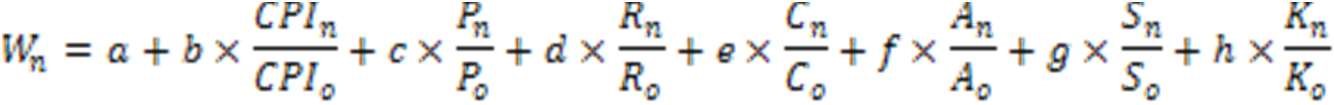 gdzie:„Wn" jest mnożnikiem korygującym, obliczanym na podstawie wzoru powyżej, do zastosowania w stosunku do wszystkich kwot;„a" jest stałym współczynnikiem o wartości: 0,5.„b", „c", „d", „e”, „f”, „g”, „h” są wagami stałymi określonymi w tabeli Koszyk waloryzacyjny.„CPIn", „Pn", „Rn", „Cn”, „An”, „Sn”, „Kn” są narastającymi wskaźnikami cen publikowanymi przez Prezesa GUS w Dziedzinowej Bazie Wiedzy obowiązującymi w danym okresie rozliczeniowym. Przez okres rozliczeniowy na potrzeby waloryzacji Strony przyjmują miesiąc, za który została wystawiona faktura. Do waloryzacji przyjmuje się wskaźniki publikowane przez Prezesa GUS w Dziedzinowej Bazie wiedzy znajdujące się pod linkiem http://swaid.stat.gov.pl/Ceny_dashboards/Raporty_predefiniowane/RAP_DBD_CEN_45.aspx, Dane do waloryzacji (np. drogowych kontraktów infrastrukturalnych) – miesięcznie/Kalkulator III/BITUM, najbardziej aktualne i dostępne na dzień wystawienia faktury.CPIo", „Po", „Ro", „Co”, „Ao”, „So”, „Ko” są narastającymi wskaźnikami cen opublikowanymi przez Prezesa GUS w Dziedzinowej Bazie Wiedzy za miesiąc podpisania Umowy.Ilorazy wskaźników cen (tj. n/o) dla poszczególnych zmiennych należy obliczać z dokładnością do dwóch miejsc po przecinku. Iloczyny wskaźników cen i wag (np. b x CPIn/CPIo) należy obliczać z dokładnością do 6 miejsc po przecinku. Natomiast wyniki tj. Wn, należy obliczać z dokładnością do 4 miejsc po przecinku.
Do wyliczania wartości waloryzacji zastosowanie będzie miała:Maksymalna łączna wartość zmiany wynagrodzenia na podstawie niniejszego paragrafu nie może przekroczyć +/- 10 % wynagrodzenia Wykonawcy netto, o którym mowa w § 3 ust. 1 Umowy w jej pierwotnym brzmieniu. Waloryzacji podlega kwota netto wynagrodzenia Wykonawcy, do której należy następnie doliczyć podatek od towarów i usług według obowiązującej stawki.Zwiększenie wysokości wynagrodzenia Wykonawcy będzie dokonywane wyłącznie na wniosek Wykonawcy złożony najpóźniej wraz z fakturą końcową. Brak wniosku skutkuje tym, że wynagrodzenie nie będzie zmieniane. Zmniejszenie wysokości wynagrodzenia będzie dokonywane przez Zamawiającego poprzez złożenie oświadczenia Wykonawcy. W przypadku zmiany wynagrodzenia, Wykonawca, zobowiązany jest do zmiany wynagrodzenia przysługującego podwykonawcy, z którym zawarł umowę, w zakresie odpowiadającym zmianom cen lub kosztów dotyczących zobowiązania podwykonawcy jeżeli przedmiotem umowy są roboty budowlane, usługi lub dostawy a jej okres obowiązywania przekracza 6 miesięcy. § 23 Postanowienia końcoweStrony zobowiązują się do zachowania w tajemnicy wszelkich informacji pozostających w związku z wykonaniem niniejszej umowy chyba, że obowiązek przekazania informacji dotyczących zawarcia realizacji lub wykonania niniejszej umowy wynikał będzie z obowiązujących przepisów prawa.W sprawach nieuregulowanych niniejszą umową stosuje się przepisy obowiązującego prawa, w szczególności Kodeksu cywilnego, Prawa zamówień publicznych, Prawa budowlanego oraz ustawy oprawie autorskim i prawach pokrewnych.Niniejsza umowa jest jawna i podlega udostępnieniu na zasadach określonych w przepisach o dostępie do informacji publicznej.Strony zgodnie oświadczają, że w przypadku gdy którekolwiek z postanowień niniejszej umowy z mocy prawa lub ostatecznego albo prawomocnego orzeczenia jakiegokolwiek organu administracyjnego lub sądu lub kontrolnego, zostaną uznane za nieważne lub nieskuteczne, pozostałe postanowienia niniejszej umowy zachowują pełną moc i skuteczność.Postanowienia niniejszej umowy nieważne lub nieskuteczne, zgodnie z ust. 4) zostaną zastąpione, na mocy niniejszej umowy, postanowieniami ważnymi w świetle prawa i w pełni skutecznymi, które wywołują skutki prawne zapewniające możliwie zbliżone do pierwotnych korzyści gospodarcze dla każdej ze Stron.Każda ze Stron jest zobowiązana niezwłocznie informować drugą Stronę o wszelkich zmianach adresów ich siedzib i danych kontaktowych.Strony swoim działaniem zobowiązują się do utrzymania jak i budowania dobrego wizerunku obu Stron.Umowa została zawarta za pomocą kwalifikowanych podpisów elektronicznych obu Stron.Załącznikami do umowy są: 1) Specyfikacja Warunków Zamówienia (SWZ). 2) Dokumentacja techniczna. 3) Oferta Wykonawcy. 4) Harmonogram rzeczowo-finansowy (sporządza Wykonawca), zgodnie z § 2 ust. 5) umowy.5) Kosztorys szczegółowy (sporządza Wykonawca), zgodnie z § 3 ust. 7) umowy.6) Uprawnienia budowlane i ubezpieczenie Kierownika budowy, Kierownika robót, zgodnie z § 9 ust. 4) i 5) umowy.7) Kopia polisy ubezpieczeniowej OC wraz z kopią dowodu zapłaty (dostarcza Wykonawca, zgodnie z § 11 ust. 1).8) Program zapewnienia jakości (sporządza Wykonawca), zgodnie z § 10 ust. 1) umowy.9) Oświadczenie Wykonawcy / Podwykonawcy o zatrudnieniu na podstawie stosunku pracy (zgodnie z § 13 ust. 2) umowy).10) Kopia polisy ubezpieczeniowej CAR [ubezpieczenie ryzyk budowy] oraz EAR [ubezpieczenie ryzyk montażu] (dostarcza Wykonawca, zgodnie z § 11 ust. 6) wraz z kopią dowodu zapłaty.11) oświadczenie własne Wykonawcy o braku wpisania osób / podmiotu na aktualną listę sankcyjną w rozumieniu art. 7 ust. 1 ustawy z dnia 13.04.2022 r. o szczególnych rozwiązaniach w zakresie przeciwdziałania wspieraniu agresji na Ukrainę oraz służących ochronie bezpieczeństwa narodowego.SWZ wraz z załącznikami zatwierdził w dniu 02.05.2023 r.:Burmistrz Gminy Bełżyce  Ireneusz ŁuckaRozdział 1POSTANOWIENIA OGÓLNElp.imię i nazwiskonr telefonukontakt w sprawie1Renata Bieńko538-120-328sprawy proceduralne2Szymon Topyło81-516-27-41sprawy budowlane3Grzegorz Borowiec81-516-27-38sprawy budowlane4Wojciech Sarna81-516-27-38sprawy budowlane5Alicja Szewczyk81-517-23-32dofinansowanie programuRozdział 2INFORMACJE DODATKOWERozdział 3ŹRÓDŁA FINANSOWANIAwartość zamówieniaw zł nettow € netto, 1 € = 4,4536 złdotyczy przedmiotowego zamówieniaRemont – 898 183,37 zł nettoRozbudowa 1 530 532,78 zł netto2 428 716,15 zł netto545 337,74 € nettopróg przetargu unijnego dla robót budowlanych*23.969.275,00 zł netto5.382.000,00 € nettoRozdział 4OPIS PRZEDMIOTU ZAMÓWIENIARozdział 5TERMIN WYKONANIA ZAMÓWIENIARozdział 6WARUNKI UDZIAŁU W POSTĘPOWANIURozdział 7PODSTAWY WYKLUCZENIARozdział 8INFORMACJA O OŚWIADCZENIACH WSTĘPNYCH ORAZ PODMIOTOWYCH ŚRODKACH DOWODOWYCHRozdział 9INFORMACJA DLA WYKONAWCÓW POLEGAJĄCYCH NA ZASOBACH INNYCH PODMIOTÓW NA ZASADACH OKREŚLONYCH W ART. 118 USTAWY PZP ORAZ ZAMIERZAJĄCYCH POWIERZYĆ WYKONANIE CZĘŚCI ZAMÓWIENIA PODWYKONAWCOMRozdział 10INFORMACJA DLA WYKONAWCÓW WSPÓLNIE UBIEGAJĄCYCH SIĘ O UDZIELENIE ZAMÓWIENIA (W TYM SPÓŁKI CYWILNE)Rozdział 11INFORMACJE O ŚRODKACH KOMUNIKACJI ELEKTRONICZNEJ, PRZY UŻYCIU KTÓRYCH ZAMAWIAJĄCY BĘDZIE KOMUNIKOWAŁ SIĘ Z WYKONAWCAMI ORAZ INFORMACJE O WYMAGANIACH TECHNICZNYCH I ORGANIZACYJNYCH SPORZĄDZANIA, WYSYŁANIA I ODBIERANIA KORESPONDENCJI ELEKTRONICZNEJRozdział 12WYMAGANIA DOTYCZĄCE WADIUMRozdział 13OPIS SPOSOBU PRZYGOTOWANIA OFERTYlp.Nazwanumer załącznika do SWZ1druk oferta - do wykorzystania wzór (druk) przygotowany przez Zamawiającego, przy czym Wykonawca może sporządzić ofertę wg innego wzorca, powinien on wówczas obejmować dane wymagane dla oferty w SWZ i załącznikach.Druk oferta nie podlega uzupełnieniu.załącznik nr 1dokument obramowany na niebiesko2oświadczenie o spełnianiu warunków udziału w postępowaniuDokument podlega złożeniu, poprawieniu lub uzupełnieniu – art. 128 ust. 1.załącznik nr 2dokument obramowany na czerwono3oświadczenie o braku podstaw wykluczeniaDokument podlega złożeniu, poprawieniu lub uzupełnieniu – art. 128 ust. 1.załącznik nr 3dokument obramowany na zielono4podmiotowy środek dowodowy składany na wezwanie Zamawiającego od Wykonawcy, którego oferta została najwyżej oceniona (aktualny na dzień złożenia)wykaz wykonanych robót budowlanych wraz z dowodami np. referencjamiDokument podlega złożeniu, poprawieniu lub uzupełnieniu – art. 128 ust. 1.załącznik nr 4dokument obramowany na różowo5podmiotowy środek dowodowyoświadczenie członków Konsorcjum, w tym s. c.(jeżeli dotyczy)Dokument podlega złożeniu, poprawieniu lub uzupełnieniu – art. 128 ust. 1.załącznik nr 5dokument obramowany na brązowo6zobowiązanie Podmiotu udostępniającego zasoby podpisane przez osobę umocowaną do reprezentowania Podmiotu udostępniającego zasoby (jeżeli dotyczy)zamiast lub obok zobowiązania inny podmiotowy środek dowodowy potwierdzający rzeczywisty dostęp Wykonawcy do udostępnionych zasobów na etapie realizacji zamówienia np. odpowiednie umowy  współpracy gwarantujące udostępnienie zasobów zawierane między Wykonawcą a Podmiotem trzecim.Na podstawie tych dokumentów w celu potwierdzenia rzeczywistego dostępu do zasobów innych Podmiotów Zamawiający musi mieć możliwość jednoznacznego ustalenia, że określony zasób Podmiotu trzeciego zostanie realnie udostępniony.7pełnomocnictwo do podpisania oferty(jeżeli dotyczy)zgodnie z rozdziałem 13.18 SWZ8pełnomocnictwo do reprezentowania Wykonawców wspólnie ubiegających się o udzielenie zamówienia, z którego będzie wynikało umocowanie do reprezentowania w postępowaniu (jeżeli dotyczy)pełnomocnictwo powinno zawierać:- oznaczenie postępowania, którego dotyczy- wszystkich Wykonawców ubiegających się wspólnie o zamówienie wymienionych z nazwy z określeniem adresu siedziby- ustanowienie pełnomocnika (z którym prowadzone będzie korespondencja oraz zakres jego umocowania9informacje stanowiące tajemnicę przedsiębiorstwa wraz z uzasadnieniem zastrzeżenia, (jeżeli dotyczy) jako oddzielnie wydzielony i oznaczony plik oraz wczytany na platformie w  odpowiednim miejscu.Skuteczne oznaczenie i złożenie zastrzeżonej treści oferty oraz spoczywa na Wykonawcy.10uzasadnienie zastosowania innej niż podstawowa stawka podatku VAT (jeżeli dotyczy)11Jeżeli Wykonawca składa ofertę której wybór prowadziłby do powstania u Zamawiającego obowiązku podatkowego (zgodnie z art. 225 ust. 1 ustawy Pzp) zgodnie z ustawą z dnia 11 marca 2004 r. o podatku od towarów i usług Wykonawca ma obowiązek:a) poinformowania Zamawiającego, że wybór jego oferty będzie prowadził do powstania u Zamawiającego obowiązku podatkowego.b) wskazania nazwy (rodzaju) towaru lub usługi, których dostawa lub świadczenie będą prowadziły do postania obowiązku podatkowego.c) wskazania wartości towaru lub usługi objętego obowiązkiem podatkowym Zamawiającego, bez kwoty podatku.d) wskazania stawki podatku od towarów i usług, która zgodnie z wiedzą Wykonawcy będzie miała zastosowanie.Uwaga. Brak wskazania oraz dołączenia do oferty powyższej informacji będzie jednoznaczny z brakiem powstania u Zamawiającego obowiązku podatkowego.Rozdział 14SKŁADANIE I OTWARCIE OFERTRozdział 15TERMIN ZWIĄZANIA OFERTĄRozdział 16OPIS SPOSOBU OBLICZENIA CENY OFERTYRozdział 17OPIS KRYTERIÓW OCENY OFERT, WRAZ Z PODANIEM WAG TYCH KRYTERIÓW I SPOSOBU OCENY OFERTlp.nazwa kryteriumznaczenie kryterium (w %)1cena oferty brutto (C)602okres gwarancji na wykonane roboty budowlane (G)40Rozdział 18WYBÓR NAJKORZYSTNIEJSZEJ OFERTYRozdział 19INFORMACJE O FORMALNOŚCIACH, JAKIE MUSZĄ ZOSTAĆ DOPEŁNIONE PO WYBORZE OFERTY W CELU ZAWARCIA UMOWY W SPRAWIE ZAMÓWIENIA PUBLICZNEGORozdział 20WYMAGANIA DOTYCZĄCE ZABEZPIECZENIA NALEŻYTEGO 
WYKONANIA UMOWYRozdział 21PROJEKTOWANE POSTANOWIENIA UMOWY W SPRAWIE ZAMÓWIENIA PUBLICZNEGO, KTÓRE ZOSTANĄ WPROWADZONE DO UMOWY W SPRAWIE ZAMÓWIENIA PUBLICZNEGORozdział 22OCHRONA DANYCH OSOBOWYCHRozdział 23POUCZENIE O ŚRODKACH OCHRONY PRAWNEJRozdział 24KLAUZULA ZATRUDNIENIARozdział 25ZAŁĄCZNIKI DO SWZDANE WYKONAWCY/ WYKONAWCÓW              Powielić tyle razy, ile to potrzebneDANE WYKONAWCY/ WYKONAWCÓW              Powielić tyle razy, ile to potrzebne1. Osoba upoważniona do reprezentacji Wykonawcy/-ówi podpisująca ofertę:1. Osoba upoważniona do reprezentacji Wykonawcy/-ówi podpisująca ofertę:imię i nazwisko:stanowisko:2. Nazwa / imię i nazwisko Wykonawcy składającego ofertę:dane adresowe2. Nazwa / imię i nazwisko Wykonawcy składającego ofertę:dane adresowenazwa firmy:ulica:kod pocztowy:miejscowość:województwo:kraj:3. Dane indentyfikacyjne:3. Dane indentyfikacyjne: KRS:https://ekrs.ms.gov.pl/web/wyszukiwarka-krs/strona-glowna/index.html https://ekrs.ms.gov.pl/web/wyszukiwarka-krs/strona-glowna/index.html  CEIDG:https://prod.ceidg.gov.pl/ceidg/ceidg.public.ui/search.aspx https://prod.ceidg.gov.pl/ceidg/ceidg.public.ui/search.aspx  Peseldla osób fizycznych nieprowadzących działalności gospodarczejdla osób fizycznych nieprowadzących działalności gospodarczejNIP:REGON:4. Osoba upoważniona do kontaktów z Zamawiającym:4. Osoba upoważniona do kontaktów z Zamawiającym:imię i nazwisko:stanowisko:telefon:e-mail:Zamawiający prowadzi korespondencję związaną z niniejszym postępowaniem za pomocą platformy zakupowej na w/w adres poczty elektronicznej, na co Wykonawca wyraża zgodę.Zamawiający prowadzi korespondencję związaną z niniejszym postępowaniem za pomocą platformy zakupowej na w/w adres poczty elektronicznej, na co Wykonawca wyraża zgodę.5. Rodzaj Wykonawcy (zaznaczyć właściwe):5. Rodzaj Wykonawcy (zaznaczyć właściwe): mikroprzedsiębiorstwo małe przedsiębiorstwo średnie przedsiębiorstwo jednoosobowa działalność gospodarcza osoba fizyczna nieprowadząca działalności gospodarczej inny rodzaj: …………………………….W przypadku nie wybrania żadnego z wariantów, Zamawiający przyjmie mikroprzedsiębiorstwo. mikroprzedsiębiorstwo małe przedsiębiorstwo średnie przedsiębiorstwo jednoosobowa działalność gospodarcza osoba fizyczna nieprowadząca działalności gospodarczej inny rodzaj: …………………………….W przypadku nie wybrania żadnego z wariantów, Zamawiający przyjmie mikroprzedsiębiorstwo.DANE PODMIOTU UDOSTĘPNIAJĄCEGO ZASOBY (jeżeli dotyczy)     Powielić tyle razy, ile to potrzebne.  Dane winny być zgodne z ustępem 11 druku oferta! oraz załącznikami nr 2, 3 i 4 do SWZ.DANE PODMIOTU UDOSTĘPNIAJĄCEGO ZASOBY (jeżeli dotyczy)     Powielić tyle razy, ile to potrzebne.  Dane winny być zgodne z ustępem 11 druku oferta! oraz załącznikami nr 2, 3 i 4 do SWZ.1. Osoba upoważniona do reprezentacji Podmiotu udostępniającego zasoby i podpisująca dokumenty w imieniu tego Podmiotu1. Osoba upoważniona do reprezentacji Podmiotu udostępniającego zasoby i podpisująca dokumenty w imieniu tego Podmiotuimię i nazwisko:stanowisko:2. Nazwa / imię i nazwisko Podmiotu udostępniającego zasoby:dane adresowe2. Nazwa / imię i nazwisko Podmiotu udostępniającego zasoby:dane adresowenazwa firmy:ulica:kod pocztowy:miejscowość:województwo:kraj:3. Dane identyfikacyjne:3. Dane identyfikacyjne: KRS:https://ekrs.ms.gov.pl/web/wyszukiwarka-krs/strona-glowna/index.html https://ekrs.ms.gov.pl/web/wyszukiwarka-krs/strona-glowna/index.html  CEIDG:https://prod.ceidg.gov.pl/ceidg/ceidg.public.ui/search.aspx https://prod.ceidg.gov.pl/ceidg/ceidg.public.ui/search.aspx  Peseldla osób fizycznych nieprowadzących działalności gospodarczejdla osób fizycznych nieprowadzących działalności gospodarczejNIP:REGON:roboty budowlane – wynagrodzenie ryczałtowe„Rozbudowa drogi gminnej nr 112442L oraz wymiana nawierzchni drogi nr 106998L w miejscowości Babin”      wraz z zapewnieniem architekta ds. dostępności      wraz z zapewnieniem Kierownika budowy branży drogowej       wraz z ubezpieczeniem CAR oraz EAR      wraz z ubezpieczeniem OC Wykonawcy na sumę ubezpieczeniową nie mniejszą niż wynagrodzenie umowne brutto      wraz z wniesieniem zabezpieczenia zaliczki w wysokości odpowiadającej 100 % kwoty zaliczkiwraz z opracowaniem Programu Zapewnienia Jakościwraz z tablicą informacyjną o dofinansowaniu z programu Polski Ład - 2 szt.zgodnie z załącznikiem nr 7 do SWZ (opz)wartość netto w zł(cena oferty netto)stawka podatku VATwartość podatku VAT w złwartość brutto w zł(cena oferty brutto)Rozbudowa drogi gminnej nr 112442L23 %*Wymiana nawierzchni drogi nr 106998L 23 %*RAZEM23 %*kryterium: okres gwarancji na wykonane roboty budowlaneoferujemy okres gwarancji: …………………………… lat(nie krótszy niż 3 pełne lata i nie dłuższy niż pełnych 5 lat licząc od dnia podpisania protokołu końcowego odbioru robót budowlanych.OŚWIADCZENIE DOTYCZĄCE POSTANOWIEŃ TREŚCI SWZOświadczamy, że powyższa zaoferowana cena zawiera wszystkie koszty, jakie ponosi Zamawiający w przypadku wyboru naszej oferty na zasadach wynikających z projektu umowy.Oświadczamy, że zapoznaliśmy się z wymaganiami Zamawiającego dotyczącymi przedmiotu zamówienia zamieszczonymi w SWZ wraz z załącznikami i nie wnosimy do nich żadnych zastrzeżeń. Oświadczamy, że uzyskaliśmy wszelkie informacje niezbędne do prawidłowego przygotowania i złożenia niniejszej oferty. Oświadczamy, że zaoferowany przedmiot zamówienia spełnia minimalne wymogi określone przez Zamawiającego, a minimalny okres gwarancji wynosi pełne 3 lata.Oświadczamy, że uważamy się za związanych niniejszą ofertą przez okres wskazany w SWZ.Oświadczamy, że zrealizujemy zamówienie zgodnie z SWZ i projektem umowy.Oświadczamy, że akceptujemy instrukcję użytkowania i korzystania z platformy zakupowej, zawierającą wiążące Wykonawcę informacje związane z korzystaniem z platformy w szczególności opis sposobu składania/zmiany/wycofania oferty w niniejszym postępowaniu.Oświadczamy, że informacje i dokumenty zawarte w ofercie w plikach pod nazwą:stanowią tajemnicę przedsiębiorstwa w rozumieniu przepisów o zwalczaniu nieuczciwej konkurencji i zastrzegamy, że nie mogą być one udostępniane. Informacje i dokumenty zawarte w pozostałych plikach oferty są jawne. (W przypadku utajnienia części oferty Wykonawca zobowiązany jest wykazać, że zastrzeżone informacje stanowią tajemnicę przedsiębiorstwa w szczególności określając, w jaki sposób zostały spełnione przesłanki, o których mowa w art. 11 pkt. 2 ustawy z 16 kwietnia 1993 r. o zwalczaniu nieuczciwej konkurencji).Zobowiązujemy się dotrzymać wskazanego terminu realizacji zamówienia.Pod groźbą odpowiedzialności karnej oświadczamy, że wszystkie załączone do oferty dokumenty i złożone oświadczenia opisują stan faktyczny i prawny, aktualny na dzień składania ofert (art. 297 kk).Oświadczam, że wypełniłem obowiązki informacyjne przewidziane w art. 13 lub art. 14 RODO wobec osób fizycznych, od których dane osobowe bezpośrednio lub pośrednio pozyskałem w celu ubiegania się o udzielenie zamówienia publicznego w niniejszym postępowaniu* *W przypadku, gdy Wykonawca nie przekazuje danych osobowych innych niż bezpośrednio jego dotyczących lub zachodzi wyłączenie stosowania obowiązku informacyjnego, stosownie do art. 13 ust. 4 lub art. 14 ust. 5 RODO treści oświadczenia Wykonawca nie składa (usunięcie treści oświadczenia np. przez jego wykreślenie).ZOBOWIĄZANIE W PRZYPADKU PRZYZNANIA ZAMÓWIENIA.Akceptujemy proponowany przez Zamawiającego projekt umowy (w tym sposób płatności oraz wniesienie zabezpieczenia zaliczki wynikający z Programu Polski Ład), który zobowiązujemy się zawrzeć w miejscu i terminie wskazanym przez Zamawiającego.PodwykonawstwoPrzedmiot zamówienia wykonamy (zaznaczyć właściwe): sami z udziałem Podwykonawców(wskazać Podwykonawców, o ile są znani na tym etapie):Uwaga! W przypadku, gdy Wykonawca nie wypełni ustępu 11 Zamawiający przyjmie, że nie dotyczy on Wykonawcy.Zamawiający ma możliwość uzyskania dostępu do podmiotowych środków dowodowych poprzez:są ogólnodostępne i bezpłatne w bazie danych pod adresem strony internetowej: ______________________naszą firmę zidentyfikować można poprzez: ________________są w posiadaniu Zamawiającego, gdyż zostały złożone w postępowaniu ______________________ określenie podmiotowego środka dowodowego ______________(należy wskazać znak sprawy nadany przez Zamawiającego lub inną informację identyfikującą dokument, który jest w posiadaniu Zamawiającego).Tym samym potwierdzamy ich prawidłowość i aktualność. Spis treści:Integralną część oferty stanowią następujące pliki:Niniejszy druk oferta – załącznik nr 1 do SWZZałącznik nr 2 do SWZZałącznik nr 3 do SWZ………………………………………………………………………………Składając ofertę jednocześnie potwierdzamy, że nie uczestniczymy w składaniu jakiejkolwiek innej oferty dotyczącej tego samego zamówienia.Podmiot w imieniu którego składane jest oświadczenie: zaznaczyć właściwe:UWAGA! Wykonawca / członkowie Konsorcjum (w tym s. c.) oraz Podmiot udostępniający zasoby składają odrębne oświadczenia!Podmiot w imieniu którego składane jest oświadczenie: zaznaczyć właściwe:UWAGA! Wykonawca / członkowie Konsorcjum (w tym s. c.) oraz Podmiot udostępniający zasoby składają odrębne oświadczenia!Wykonawca, w tym Wykonawcy wspólnie ubiegający się o udzielenie zamówienia:nazwa Wykonawcy / reprezentowany przez:…………………………………………………………………………….Podmiot udostępniający zasoby:nazwa Podmiotu / reprezentowany przez:…………………………………………………………………………….Oświadczenie składane na podstawie art. 125 ust. 5 oraz 273 ust. 1 pkt 2) ustawy Pzp dotyczące WARUNKÓW UDZIAŁU W POSTĘPOWANIU określonych przez Zamawiającego w rozdziale 6 SWZ.Oświadczenie składane na podstawie art. 125 ust. 5 oraz 273 ust. 1 pkt 2) ustawy Pzp dotyczące WARUNKÓW UDZIAŁU W POSTĘPOWANIU określonych przez Zamawiającego w rozdziale 6 SWZ.Oświadczenie powinno potwierdzać spełnianie warunków udziału w postępowaniu w zakresie, w jakim każdy z Wykonawców wykazuje spełnienie warunków udziału w postępowaniu. Członkowie Konsorcjum mogą polegać na zdolnościach tych z Wykonawców, którzy wykonają roboty budowlane lub usługi do realizacji których te zdolności są wymagane tj. obowiązek faktycznego zrealizowania tej części zamówienia.Powyższe musi być zgodne z załącznikiem nr 5 do SWZ!Oświadczenie powinno potwierdzać spełnianie warunków udziału w postępowaniu w zakresie, w jakim każdy z Wykonawców wykazuje spełnienie warunków udziału w postępowaniu. Członkowie Konsorcjum mogą polegać na zdolnościach tych z Wykonawców, którzy wykonają roboty budowlane lub usługi do realizacji których te zdolności są wymagane tj. obowiązek faktycznego zrealizowania tej części zamówienia.Powyższe musi być zgodne z załącznikiem nr 5 do SWZ!Oświadczenie Podmiotu udostępniającego zasoby winno potwierdzać spełnianie warunków udziału w postępowaniu w zakresie w jakim Wykonawca powołuje się na jego zasoby.Oświadczenie Podmiotu udostępniającego zasoby winno potwierdzać spełnianie warunków udziału w postępowaniu w zakresie w jakim Wykonawca powołuje się na jego zasoby.Oświadczamy, że wszystkie informacje podane w powyższym oświadczeniu są aktualne i zgodne z prawdą.Oświadczamy, że wszystkie informacje podane w powyższym oświadczeniu są aktualne i zgodne z prawdą.Podmiot w imieniu którego składane jest oświadczenie: zaznaczyć właściwe:UWAGA! Wykonawca / członkowie Konsorcjum (w tym s. c.) oraz Podmiot udostępniający zasoby składają odrębne oświadczenia!Podmiot w imieniu którego składane jest oświadczenie: zaznaczyć właściwe:UWAGA! Wykonawca / członkowie Konsorcjum (w tym s. c.) oraz Podmiot udostępniający zasoby składają odrębne oświadczenia!Wykonawca, w tym Wykonawcy wspólnie ubiegający się o udzielenie zamówienia:nazwa Wykonawcy / reprezentowany przez:…………………………………………………………………………….Podmiot udostępniający zasoby:nazwa Podmiotu / reprezentowany przez:…………………………………………………………………………….Zgodnie z art. 119 ustawy Pzp, Zamawiający bada, czy nie zachodzą wobec Podmiotu udostępniającego zasoby podstawy wykluczenia, które zostały przewidziane względem Wykonawcy.Oświadczenie składane na podstawie art. 125 ust. 5 oraz 273 ust. 1 pkt 1) ustawy Pzp o braku podstaw WYKLUCZENIApodstawy wykluczenia opisane są w rozdziale 7 SWZ1. Oświadczamy, że (zaznaczyć właściwe):1. Oświadczamy, że (zaznaczyć właściwe):NIENie podlegamy wykluczeniu z postępowania TAKTak, podlegamy wykluczeniu - jesteśmy umieszczeni (osoby / podmioty) na aktualnych listach na podstawie obowiązujących przepisów tzw. „polskiej ustawy antyrosyjskiej”.Tak, podlegamy wykluczeniu z postępowania na podstawie art. 108 ust. 1 ustawy PzpJeżeli Podmiot podlega wykluczeniu (sekcja wypełniana jedynie w przypadku, gdy odpowiedź brzmi TAK):Oświadczamy, że podlegamy wykluczeniu z postępowania na podstawie art. 108 ustęp 1 pkt _____ ustawy Pzp.(podać mającą zastosowanie podstawę wykluczenia).Jednocześnie oświadczamy, że na podstawie art. 110 ust. 2 ustawy Pzp podjedliśmy następujące środki naprawcze:Wykonawca nie podlega wykluczeniu w okolicznościach określonych w art. 108 ust. 1 pkt 1, 2 i 5 ustawy Pzp, jeżeli udowodni Zamawiającemu, że spełnił łącznie poniższe przesłanki (samooczyszczenie):W celu wykazania, że Wykonawca pomimo zaistnienia podstawy wykluczenia nie będzie podlegał wykluczeniu konieczne jest jednoczesne wykazanie wszystkich poniższych okoliczności. Wykonawca także oprócz nich może przedstawić inne niż wymienione w przepisie środki.Zamawiający nie będzie mógł uwzględnić wyjaśnień, jeśli nie będą poparte dowodami! Wykonawca musi przedstawić dowody na potwierdzenie, że przedsięwziął stosowne środki.Zamawiający zaniecha wykluczenia dopiero wówczas, kiedy Wykonawca rzeczywiście udowodni swoją rzetelność poprzez wykazanie rzeczywistego podjęcia środków.naprawił lub zobowiązał się do naprawienia szkody wyrządzonej przestępstwem, wykroczeniem lub swoim nieprawidłowym postępowaniem, w tym poprzez zadośćuczynienie pieniężne tj.:………………………………………………………..wyczerpująco wyjaśnił fakty i okoliczności związane z przestępstwem, wykroczeniem lub swoim nieprawidłowym postępowaniem oraz spowodowanymi przez nie szkodami, aktywnie współpracując odpowiednio z właściwymi organami, w tym organami ścigania lub Zamawiającym tj.:…………………………………………………………………………………podjął konkretne środki techniczne, organizacyjne i kadrowe, odpowiednie dla zapobiegania dalszym przestępstwom, wykroczeniom lub nieprawidłowemu postępowaniu, w szczególności tj.:- zerwał wszelkie powiązania z osobami lub podmiotami odpowiedzialnymi za nieprawidłowe postępowanie Wykonawcy…………………………………………………………………………………- zreorganizował personel…………………………………………………………………………………- wdrożył system sprawozdawczości i kontroli…………………………………………………………………………………- utworzył struktury audytu wewnętrznego do monitorowania przestrzegania przepisów, wewnętrznych regulacji lub standardów…………………………………………………………………………………- wprowadził wewnętrzne regulacje dotyczące odpowiedzialności i odszkodowań za nieprzestrzeganie przepisów, wewnętrznych regulacji lub standardów.…………………………………………………………………………………Zamawiający ocenia czy podjęte przez Wykonawcę czynności wskazane powyżej są wystarczające do wykazania jego rzetelności, uwzględniając wagę i szczególne okoliczności czynu. Jeżeli podjęte czynności nie są wystarczające, Zamawiający wyklucza Wykonawcę.2. Oświadczenie dotyczące podanych informacji:Oświadczamy, że wszystkie informacje podane w powyższym oświadczeniu są aktualne i zgodne z prawdą.2. Oświadczenie dotyczące podanych informacji:Oświadczamy, że wszystkie informacje podane w powyższym oświadczeniu są aktualne i zgodne z prawdą.nazwa Wykonawcy / reprezentowany przez:…………………………………………………………………………….12345l.p.rodzaj wykonanych robótmin. jedna robota budowlana, która polegała na budowie i/ lub/ albo przebudowie / i/ lub/ albo remoncie / i/ lub/ albo modernizacji / i/ lub/ albo rozbudowie drogiwartośćrobót min.1.000.000,00zł bruttodata wykonania zadania5 lat wstecz od dnia, w którym upływa termin składania ofert.podmiot na rzecz którego zadanie zostało wykonane1nazwa zadania:…………………………..miejsce…………………………..w ramach przedstawionych robót, ich wartość w zakresie wymagań w kolumnie nr 2 i 3 wynosi: ……………… zł bruttodata rozpoczęcia: ………………………(dzień/miesiąc/rok)data zakończenia:………………….. (dzień/miesiąc/rok)2nazwa zadania:…………………………..miejsce…………………………..w ramach przedstawionych robót, ich wartość w zakresie wymagań w kolumnie nr 2 i 3 wynosi: ……………… zł bruttodata rozpoczęcia: ………………………(dzień/miesiąc/rok)data zakończenia:………………….. (dzień/miesiąc/rok)nazwa Wykonawcy / reprezentowany przez:…………………………………………………………………………….nazwa Wykonawcy / reprezentowany przez:…………………………………………………………………………….nazwa Wykonawcyrodzaj i zakres robót, usług, dostaw wykonywanych przez danego Wykonawcęrolaimię i nazwiskonumer uprawnień budowlanychtelefone-mailKierownik budowy branży drogowej  Tabela Koszyk waloryzacyjny BITUM Tabela Koszyk waloryzacyjny BITUM Tabela Koszyk waloryzacyjny BITUM Tabela Koszyk waloryzacyjny BITUM Tabela Koszyk waloryzacyjny BITUM Tabela Koszyk waloryzacyjny BITUMElementy robótSYMBOL WSKAŻNIKAWagaCPI (b)CPI0,2PALIWO (c)P0,06ROBOCIZNA ( d)R0,05CEMENT (e)C0,04ASFALT ( f)A0,08STAL (g)S0,03KRUSZYWO (h)K0,04SUMASUMA0,5podpisypodpisyZamawiający (Gmina Bełżyce)WykonawcaBurmistrzSkarbnik